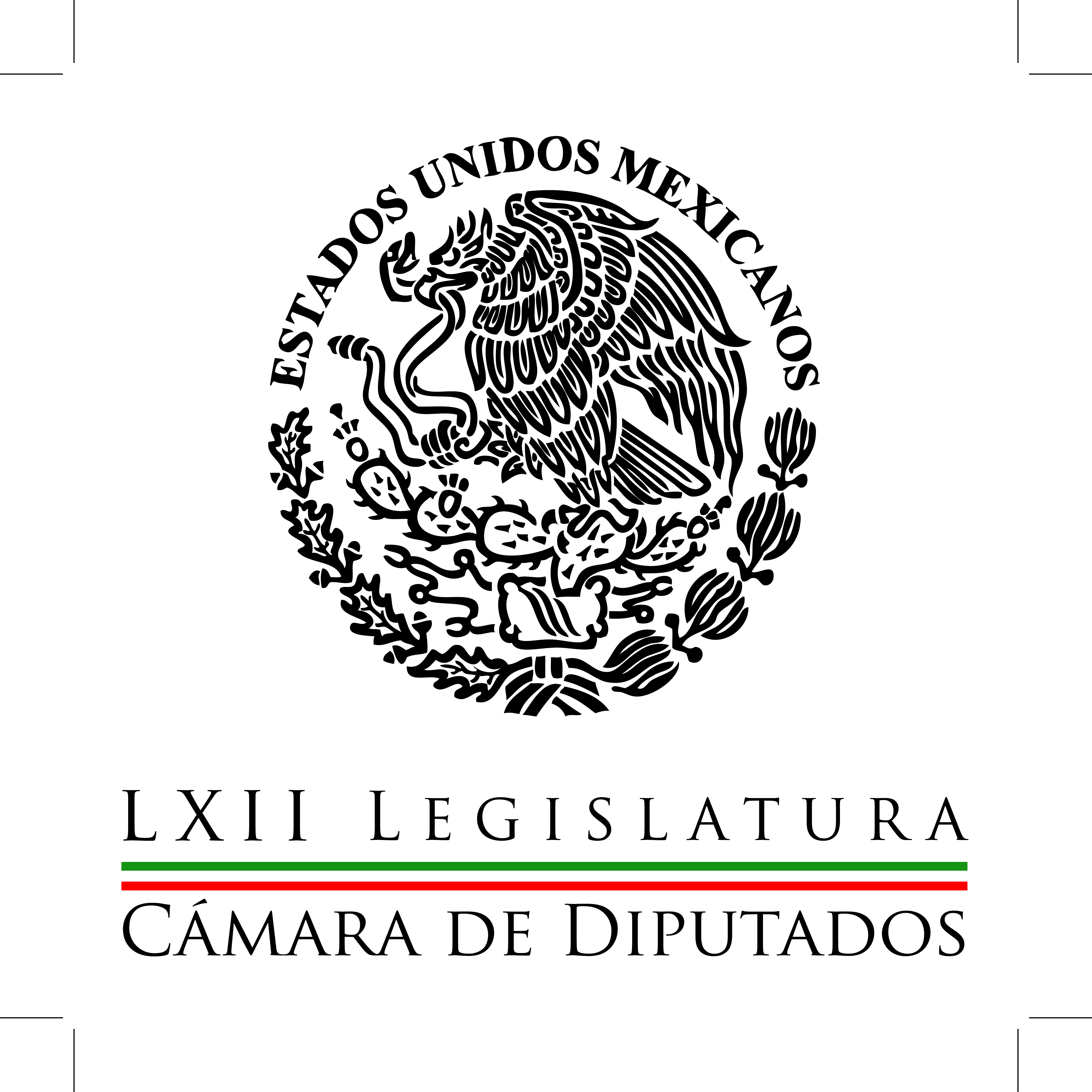 Carpeta InformativaPrimer CorteResumen: El país y la izquierda no pueden admitir medias tintas, dice Monreal a AureolesPRD entregó a Cámara de Diputados firmas para realizar consulta sobre Reforma Energética Manlio Fabio Beltrones anunció que Luis Videgaray entregará mañana el paquete económico 2015 Beltrones dice que el PRI Impedirá que los recursos públicos tengan fin electoralDiputados federales recorren zonas afectadas por derrame químico  INE remite a Instituto Electoral del DF queja contra Monreal y MorenaPide la CJF al Senado cubrir vacantes a consejero pendientes por más de 2 años04 de septiembre de 2014TEMA(S): Trabajo Legislativo FECHA: 04/09/14HORA: 00:00NOTICIERO: MVS NoticiasEMISIÓN: Primer CorteESTACION: OnlineGRUPO: MVS 0El país y la izquierda no pueden admitir medias tintas, dice Monreal a AureolesEn la Cámara de Diputados salieron a relucir las diferencias entre los partidos de izquierda con representación en ese órgano parlamentario.Durante la presentación de su  libro titulado “Reformas estructurales. Mitos y realidades”, el coordinador parlamentario del Movimiento Ciudadano (MC), Ricardo Monreal, dejó en claro, ante la presencia del presidente de la Mesa Directiva de San Lázaro, Silvano Aureoles,  que la izquierda a la que él pertenece, no avala que la “otra parte” de la izquierda aparezca con el Presidente de la República y convalide sus acciones.Monreal Ávila dijo respetar la posición del Partido de la Revolución Democrática (PRD) y su actitud institucional, debido a que ocupa la presidencia en las dos cámaras del Congreso y por ello, se entiende su obligación de mantener una relación de respeto con el Ejecutivo Federal.Sin embargo, la situación en el país es tan grave, que no se pueden admitir “medias tintas”, advirtió el ex perredista.“Claro, nos va a decir que somos la izquierda dogmática, la izquierda radical, la izquierda trasnochada, la izquierda intolerante. Pero desde mi punto de vista,  es tan grave el problema en que está sumido el país que la Nación, desde mi punto de vista, no admite medias tintas. No puede ser de izquierda pero un poquito a la derecha ni puedes ser un hombre que contemporice con la derecha del país, que le está generando un daño impresionante a la Nación”, enfatizó.En respuesta, Aureoles Conejo intentó distender el ambiente, al asegurar que es “fan” del diputado Monreal Ávila, reconoce su congruencia en el rechazo a las iniciativas y decisiones del Ejecutivo Federal.Al explicar el proceder del PRD, subrayó que esa fuerza política comparte muchas posiciones con el MC, como el rechazo a la reforma energética.No obstante, admitió que no es fácil “cambiar de cachucha”, es decir, pasar de una postura crítica como diputado en general, a mantener la institucionalidad como presidente de la Cámara y el Congreso.“Reformas muy complejas, polémicas que creo, además en este marco de pluralidad, desde mi postura por un lado, como parte institucional, porque no es sencillo, queridas amigas y amigos, desde la parte institucional”, recalcó.Pero donde hay diferencias que persisten entre las propias izquierdas y deben someterse a un análisis, aceptó el legislador michoacano, es en temas como el fiscal.El Sol Azteca votó a favor de la reforma hacendaria, justificó, en aras de frenar los privilegios a un pequeño grupo de empresas y personas que concentran la mayor parte de la riqueza en México. ys/m.TEMA(S): Trabajo LegislativoFECHA: 04/09/14HORA: 05:30NOTICIERO: Las Noticias de las 05:00EMISIÓN: Primer CorteESTACION: Canal 4GRUPO: Televisa0PRD entregó a Cámara de Diputados firmas para realizar consulta sobre Reforma Energética Héctor Guerrero, reportero: El presidente nacional del PRD, Jesús Zambrano, acudió a la Cámara de Diputados acompañado del ingeniero Cuauhtémoc Cárdenas a entregar las firmas para solicitar una consulta popular en materia energética, lo que suma, dijo, más de cuatro millones de firmas que sobrepasan el requisito del 2 por ciento de la lista nominal de electores, es decir, un millón 610 mil firmas necesarias para solicitar una consulta popular, consulta que se pretende para revertir las reformas a los artículos 25, 27 y 28 constitucionales en materia energética. Las firmas contenidas en 86 cajas fueron entregadas al presidente de la Cámara de Diputados, el también perredista Silvano Aureoles. La Constitución y la ley en la materia establecen que no serán objeto de consulta popular la restricción de los derechos humanos, la materia electoral, los ingresos y gastos del Estado, la seguridad nacional y la organización y funcionamiento de la Fuerza Armada. Duración 1’12’’, nbsg/m. TEMA(S): Trabajo Legislativo FECHA: 04/09/14HORA: 00:00NOTICIERO: MVS NoticiasEMISIÓN: Primer CorteESTACION: OnlineGRUPO: MVS 0Beltrones dice que el PRI Impedirá que los recursos públicos tengan fin electoralEn el Partido Revolucionario Institucional (PRI) se harán las modificaciones y los exhortos necesarios para evitar que cualquier recurso público tenga destino electoral, afirmó Manlio Fabio Beltrones.Advirtió que no por ser año electoral, en 2015 deberán detenerse los apoyos que deban darse a todos los que la desigualdad ha alcanzado de manera lacerante y que el Estado mexicano no puede dejarlos en la indefensión, como ha sucedido en otros años de carácter electoral.No obstante, señaló, “si es necesario haremos todas las modificaciones y exhortos para que se evite que cualquier recurso público, ya sea en este año o en los próximos, tenga un destino electoral”.El presidente de la Junta de Coordinación Política (Jucopo) de la Cámara de Diputados dijo que en el mensaje del presidente de la República se mezcla el reconocimiento a lo logrado en los primeros dos años de gobierno con la participación de todas las fuerzas políticas.Indicó que en el inicio de su tercer año de gobierno, en la actual administración está muy señalado el interés por hacer las grandes obras que pueden llevarnos a tener la diferencia con otros gobiernos.En conferencia de prensa, aclaró que el Programa Prospera anunciado por el mandatario federal no es nada más un cambio de nombre, sino de fórmulas, de abatir la pobreza, el hambre y la desigualdad.Es una tarea en la cual no nada más deben estar involucrados recursos públicos, sino también la participación ciudadana.Seguramente tendremos más información sobre ella a través de la titular de la Secretaría de Desarrollo Social, Rosario Robles Berlanga.Expuso que una vez que el encargado de las finanzas públicas del país, Luis Videgaray Caso, entregue el paquete económico 2015 a la Cámara de Diputados, se leerá y analizará con detalle.Estoy seguro que en el presupuesto encontraremos las líneas generales de acción para el próximo año, así como los criterios económicos con los cuales se conducirá el gobierno federal, abundó.Sobre la construcción del nuevo Aeropuerto de la Ciudad de México, dijo que la decisión de llevar a cabo esa obra habla, no nada más de que existe voluntad política del presidente, sino también de eficacia para conseguir los recursos y las acciones necesarias que eviten que alguien impida su construcción como ya ocurrió en el pasado. ys/m.TEMA(S): Trabajo LegislativoFECHA: 04/09/14HORA: 05:40NOTICIERO: Reporte 98.5EMISIÓN: Primer CorteESTACION: 98.5 FMGRUPO: Imagen0Manlio Fabio Beltrones anunció que Luis Videgaray entregará mañana el paquete económico 2015 Martín Espinosa, conductor: El presidente de la Junta de Coordinación Política de la Cámara de Diputados, el priista Manlio Fabio Beltrones, anunció la comparecencia del secretario de Hacienda, Luis Videgaray, para el viernes, a fin de hacer entrega del paquete económico para el año próximo, tres días antes del plazo legal previsto. Adelantó que será hasta el próximo lunes cuando el órgano de gobierno que preside defina los nombres y el calendario de comparecencias de cerca de una veintena de integrantes del gabinete legal y ampliado, que deberán acudir a San Lázaro para disipar dudas en torno al Segundo Informe de Gobierno del presidente Peña Nieto, así como respecto de proyectos y acciones futuras. Duración 53’’, nbsg/m. TEMA(S): Trabajo LegislativoFECHA: 04/09/14HORA: 06:46NOTICIERO: NoticiasEMISIÓN: Primer CorteESTACION: Canal 11GRUPO: IPN0Diputados federales recorren zonas afectadas por derrame químico  Atlante Muñoz, reportero: La Comisión Especial de Diputados Federales que investiga la contaminación en el Río Sonora aseguró que según los primeros cálculos las afectaciones en la región se acercan a los mil millones de pesos. Insert de Marco Antonio Bernal, presidente de la Comisión Especial para el Río Sonora: “Los daños calculados, en general, lo que hemos observado nosotros, ascienden a cerca de unos 800 millones de pesos hasta ahorita y sin embargo la multa a la empresa asciende solamente a 40 millones de pesos”. Reportero: Tras reunirse con funcionarios de la Profepa y Conagua, los legisladores escucharon a los siete alcaldes de los municipios afectados, quienes exigieron ser tomados en cuenta en las acciones de reparación de daños. Insert de Francisco Javier Durán Villa, presidente municipal de Baviácora: “Nosotros no estamos conformes con lo que está pasando, con la organización que hace el gobierno del estado junto con sus dependencias, porque nos falta mucha organización. Han ayudado, han podido en lo que pueden, pero es mucha la desorganización en los municipios”. Reportero: Durante la reunión, realizada en el municipio de Ures, una mujer les exigió no politizar la situación. Los habitantes plantearon que además de la reparación del daño ecológico se refuerce la infraestructura de la zona con la construcción de un hospital y de nuevos pozos, porque Grupo México extrae más agua de la permitida. Luego de reunirse con diputados federales y presidentes municipales de esta región, habitantes de los siete municipios afectados por la contaminación del río Sonora exigieron que Grupo México aporte por lo menos mil millones de pesos iniciales para resarcir los daños generados tras el derrame de este ácido sulfúrico. La diputada Lilia Aguilar Gil dijo que continúan las denuncias en contra del mal manejo de Grupo México. Insert de Lilia Aguilar Gil, diputada federal del PT: “Nos gustaría saber también qué es lo que está haciendo Grupo México en el terreno para tratar de evadir su responsabilidad. Ya ustedes nos han dicho, nomás tienen 100 gentes ahí disfrazadas para sacarse la foto y hacer como que están limpiando, pero la verdad es que no están haciendo nada de fondo”. Reportero: Los inconformes recordaron que Grupo México reportó ganancias por más de 22 mil 700 millones de pesos en el último año, por lo que exigieron que pronto resarza los daños causados desde el pasado 6 de agosto. Duración 7’16’’, nbsg/m. TEMA(S): Trabajo LegislativoFECHA: 04/09/14HORA: 6:28NOTICIERO: Grupofórmula.comEMISIÓN: Primer Corta ESTACION: onlineGRUPO: Fórmula 0INE remite a Instituto Electoral del DF queja contra Monreal y MorenaEl Consejo General del INE resolvió por 10 votos a favor y uno en contra como improcedente por incompetencia la denuncia presentada contra el diputado federal Ricardo Monteal y Morena por presuntas infracciones a la Ley General de Instituciones y Procedimientos Electorales.Al declararse incompetente para resolver al respecto, el Instituto Nacional Electoral turnó el expediente al Instituto Electoral del Distrito Federal debido a que podría tener posibles incidencias en los comicios locales de 2015.En el proyecto de resolución se señala que no hay elementos que pudieran señalar que hay una incidencia en el proceso electoral federal y que en este momento no hay ningún proceso electoral federal o local, por lo que no existe la concurrencia.El representante de Movimiento Regeneración Nacional, Horacio Duarte Olivares, señaló que al existir la conclusión en el proyecto de resolución de que no hay violación al tema electoral federal, no habría motivación suficiente para decir en párrafos posteriores que habría incidencia en terreno del Distrito Federal.En su oportunidad, Ricardo Mejía Berdeja, representante del Poder Legislativo por Movimiento Ciudadano, consideró que se trata de una "mañosa resolución", por lo que con el representante de su partido ante el INE, José Manuel del Río Virgen, y con el propio Duarte Olivares, pidió declararla improcedente y no dar vista al IEDF.A esa petición se unió el consejero Javier Santiago, quien además calificó el resolutivo de falto de exhaustividad y pidió que se regrese para que se funde adecuadamente.Al salir en defensa del proyecto, el consejero Marco Antonio Baños consideró que es correcta la forma en que se está proyectando la resolución a un procedimiento ordinario de carácter sancionador.Señaló que derivado del contenido de la queja, la Dirección Jurídica, la Secretaría Ejecutiva y en su momento la propia Comisión de Quejas y Denuncias determinaron que era pertinente proponer la improcedencia por incompetencia respecto de la propaganda que se denuncia, pues no se observa que los hechos denunciados tengan incidencia en algún proceso electoral de carácter federal.Detalló que lo procedente en términos de los propios criterios estrictamente jurídico y de procedimiento es dar vista el IEDF para que determine si hay una posible violación a un proceso electoral de carácter local.Ello, explicó, al no encontrar actos anticipados de campaña y no haber un convenio entre el INE y el IEDF para organizar el próximo proceso electoral local ni una concurrencia de un proceso electoral local con uno federal, y al no observarse infracciones a las reglas establecidas para la asignación de tiempos en radio y televisión.A su vez, la consejera Pamela San Martín argumentó que ante la ausencia de elementos para determinar la competencia de esta autoridad, lo que ésta tiene la obligación de hacer es remitirlo a la autoridad que pudiera resultar competente.Al final de la discusión, el consejero presidente, Lorenzo Córdova Vianello, sometió a tres votaciones el proyecto, la primera sobre regresarlo como lo planteó el consejero Javier Santiago, que al ser rechazado lo sometió a dos votaciones más, una en lo general y otra en lo particular.En la votación en lo general, el proyecto de resolución identificado con el expediente SCG/Q/BOAH/CG/14/INE/61/2014, fue aprobado por 10 votos a favor y uno en contra.Al someterse a la votación en lo particular en el sentido del proyecto originalmente circulado, es decir, remitirlo para su consideración al IEDF, éste fue aprobado por 10 sufragios en favor y uno en contra. Ma.m. INFORMACIÓN GENERALTEMA(S): Información General FECHA: 04/0914HORA: 00:00NOTICIERO: MVS NoticiasEMISIÓN: Primer CorteESTACION: OnlineGRUPO: MVS 0Pide la CJF al Senado cubrir vacantes a consejero pendientes por más de 2 añosEl Consejo de la Judicatura Federal solicitó formalmente a la Mesa Directiva del Senado de la República la designación de dos consejeros para ocupar las vacantes que existen en este cuerpo colegiado desde hace casi dos años y siete meses, respectivamente.Lo anterior en razón de la ausencia temporal, por razones de salud, del Consejero Daniel Cabeza de Vaca Hernández, lo que propició que el día de ayer no fuera posible celebrar la sesión plenaria del CJF, como lo establece el artículo 74 de la Ley Orgánica del Poder Judicial de la Federación.Es de destacar que en tanto persista esta ausencia y la falta de los dos consejeros, este cuerpo colegiado no podrá ejercer sus atribuciones constitucionales y legales, lo que puede llevarlo a la parálisis, pues existen asuntos que solo deben autorizarse por el Pleno, como son la aprobación del gasto para el funcionamiento de todo el Poder Judicial Federal, la adscripción de jueces de Distrito y magistrados de Circuito, así como los actos disciplinarios.En razón de lo anterior, el CJF solicitó respetuosamente a la Cámara Alta que, con la premura del caso, ejerza las facultades que la Constitución le otorga para la designación respectiva de las dos vacantes a consejero de la Judicatura Federal –desde noviembre de 2012 y marzo de 2014-, para así darle viabilidad a esta institución vital para el sistema de justicia federal. ys/m.TEMA(S): Trabajo LegislativoFECHA: 03/09/14HORA: 6:28NOTICIERO: En los Tiempos de la RadioEMISIÓN: Primer Corta ESTACION: 103.3 FMGRUPO: Fórmula 0Joaquín López-Dóriga: Mensaje del 2do Informe de gobierno Joaquín López-Dóriga, colaborador: El martes, todos fueron a Palacio Nacional, todos los invitados, claro, y no quedó un solo asiento vacío, lo que era común en los eventos de los presidentes panistas, en donde había ocasiones en que hasta los secretarios del Gabinete llegaban tarde, o de plano, no llegaban. El martes, en el patio central, a la convocatoria del presidente Peña Nieto, acudieron gobernadores, sin faltar uno solo; dirigentes de partidos políticos, ex funcionarios, los empresarios más ricos, dirigentes de los organismos cúpulos, sindicales, de burócratas, embajadores, jerarcas de la Iglesia, escritores, conductores, deportistas, cantantes, artistas. No cabe duda que la respuesta a una convocatoria radica en la fuerza de quien la hace. TEMA(S): Información General FECHA: 04/0914HORA: 00:00NOTICIERO: MVS NoticiasEMISIÓN: Primer CorteESTACION: OnlineGRUPO: MVS 0INE aprueba monitoreo de espacios de noticias en campañas electoralesEl Consejo General del Instituto Nacional Electoral aprobó realizar el monitoreo de transmisiones en espacios de noticias sobre campañas y precampañas del Proceso Electoral Federal 2014-2015, el cual correrá a cargo de una institución pública de educación superior.El comisionado presidente Lorenzo Cordova, afirmó que el monitoreo busca  generar un contexto de sanción social para los espacios de noticias que no equilibren su información.“Generar un insumo para propiciar incluso un debate de cómo se hacen estas campañas y generar un contexto de exigencia a los distintos medios noticiosos para que se propicie una cobertura lo más equilibrada, objetiva y en consecuencia menos editorializada posible, se trata por un lado de generar, sin que esto genere una sanción jurídica, se trata de propiciar elementos para que exista una especie de eventual sanción social”, aseveró.Por su parte, el consejero Marco Antonio Baños afirmó que este monitoreo no será vinculante para posibles sanciones jurídicas porque se hable bien o mal de un candidato.Mientras que el senador Javier Corral, quien es representante del Poder Legislativo en el INE, pidió que el monitoreo vaya más allá y también analice contenidos de revista e incluso de novelas.“Tiene que ver con la compra de cobertura informativa, me he opuesto siempre que el monitoreo haya estado circunscripto a la observación de programas de noticias, hay programas, incluso de los llamados de revista o de pura diversión, de entretenimiento que captan mayor número de audiencia que muchos programas de noticia, que incluye más allá de noticias, incluso la barra de novelas en donde se han lanzado mensajes en contra o a favor de candidatos”, explicóSeñalar que la finalidad del monitoreo será una sanción social y dar insumos para quienes deseen puedan estudiar el desarrollo de campañas electorales durante y después de los comicios.El monitoreo se realizará semanalmente por noticiero, por estación, por grupo radiofónico o televisivo, por plaza, por entidad federativa, y acumulados en todo el país. ys/m.Carpeta InformativaSegundo CorteResumen: Aureoles notifica al pleno recepción de firmas por consulta perredistaArturo Escobar y Vega: Urge adecuar legislación para evitar y sancionar desastres naturalesCiencia, tecnología e innovación, preponderantes para federaciónVillalobos se descarta para presidir Hacienda en San LázaroSenado avala Ley de Mecanismos Alternativos en Materia PenalMauricio Flores: Quejas por acoso de despachos de cobranza  IFT no promoverá controversia contra Ley Telecom Enrique Campos Suárez: Pasarán varios años para conclusión de la obra del AICMOscar Mendoza: Coordinación del Congreso por el PRD y glosa del Segundo Informe de EPN04 de Septiembre de 2014TEMA(S): Trabajo Legislativo FECHA: 04/09/14HORA: 13:53NOTICIERO: La Crónica EMISIÓN: Segundo Corte  ESTACION: Online GRUPO: La Crónica de Hoy Aureoles notifica al pleno recepción de firmas por consulta perredistaEl presidente de la Cámara de Diputados, Silvano Aureoles Conejo, notificó al pleno que recibió del Partido de la Revolución Democrática (PRD) la petición de consulta popular en materia energética, con las firmas que la respaldan.Informó que la solicitud le fue entregada por Cuauhtémoc Cárdenas, Jesús Zambrano Grijalva, Alejandro Sánchez Camacho, Eloí Vázquez López, Venancio Luis Sánchez Jiménez, Aleida Alavez Ruiz y María del Socorro Ceseñas, y se publicó en la Gaceta Parlamentaria.Aureoles Conejo indicó que las firmas, que respaldan esa solicitud, las recibió en 86 cajas cerradas y selladas, las cuales se remitieron al Instituto Nacional Electoral (INEE) para su verificación.Con fundamento en el Artículo 28, fracción I, de la Ley Federal de Consulta Popular, el organismo electoral deberá verificar que los documentos entregados cumplan con los requisitos de ley.Por otra parte el pleno del órgano legislativo guardó un minuto de silencio por la muerte de Joel Miranda Salgado, hermano del diputado perredista por Guerrero, Marino Miranda Salgado.La Procuraduría General de Justicia de esa entidad confirmó el miércoles el asesinato en Teloloapan de Joel Miranda Salgado, quien se dedicaba a la venta de materiales para construcción.Aureoles Conejo concedió el minuto de silencio, solicitado por el legislador Carlos de Jesús Alejandro.“Esta presidencia expresa también sus condolencias a nuestro querido compañero Marino Miranda y a su familia, y, por supuesto, manifiesta su inconformidad por este lamentable hecho”.El diputado Carlos de Jesús Alejandro sostuvo en su oportunidad que Joel Miranda fue asesinado de manera “cobarde, artera y cruel, toda vez que padecía de una discapacidad motriz”.Indicó que a través de su grupo parlamentario, el PRD, solicitará que se presente un punto de acuerdo de urgente resolución para demandar a los tres órdenes de gobierno coadyuvar en las tareas de seguridad, particularmente en el estado de Guerrero. /gh/mTEMA(S): Trabajo LegislativoFECHA: 04/09/14HORA: 12:31NOTICIERO: Milenio.comEMISIÓN: Segundo  CorteESTACION: OnlineGRUPO: Milenio0Aureoles recibe a Nick Vujicic en San LázaroDaniel Venegas, reportero: El presidente de la Mesa Directiva de la Cámara de Diputados, Silvano Aureoles, recibió este jueves al conferencista emotivador Nick Vujicic durante el encuentro nacional de autoridades por la juventud.Previo al inicio del acto organizado por la comisión de juventud de la Cámara de Diputados, el legislador y el motivador se reunieron en privado y ahí compartieron puntos de vista sobre el bullying y el apoyo a la juventud.Ya durante el encuentro Aureoles llamó paisano a Vujicic al señalar que el conferencista está casado con una mujer michoacana de Zitácuaro.Tras las inauguración del acto el conferencista señaló al presidente de la Mesa Directiva: "te quiero mucho, gracias por tu amor".  agb/mTEMA(S): Trabajo LegislativoFECHA: 04/09/14HORA: 8:22NOTICIERO: Once NoticiasEMISIÓN: Primer Corta ESTACION: Canal 11GRUPO: Canal Once0Silvano Aureoles: Somos parte de una generación que tiene vocación de gobierno Javier Solórzano (JS), conductor: Bueno, le quiero agradecer, cuando son ahora las 8:22 de la mañana, a Silvano Aureoles, quien es el presidente de la Cámara, de la Mesa Directiva de la Cámara de Diputados, es del PRD. Silvano, diputado, gracias que estás por ahí. Muy buenos días, ¿cómo te va? Silvano Aureoles (SA), presidente de la Mesa Directiva de la Cámara de Diputados: Javier, buenos días. Saludándote con gusto. JS: A ver, primero, aunque haya sido ya comentado en varias ocasiones Silvano, te diría, el significado que tú le encuentras que el PRD tenga la presidencia de la Cámara de Diputados y la Cámara de Senadores. SA: Pues simplemente es un reflejo de la madurez política que vive la sociedad mexicana y en particular esto cómo se refleja en el Congreso Javier. Y creo que el reto para nosotros es estar a la altura de las circunstancias, demostrar nuestra institucionalidad, el respeto a la legalidad y el (falla de origen) para conducir los (falla de origen). JS: Estamos, perdón Silvano, estamos teniendo un pequeño problemita con la, con el...Yo te veo bien... SA: Yo te escucho bien Javier. JS: ¿Tú me escuchas bien Silvano? SA: Yo te escucho bien, yo te escucho bien. JS: Perfecto, creo que podemos seguir. Te diría, para ti, digamos, ser presidente de la Mesa Directiva, estando Silvano en una situación en donde sabemos que el PRD tiene sus intensidades, como el otro decíamos, ¿qué van a decir?, ¿ya están integrados, ya los vimos o qué piensas de esto Silvano? SA: Yo creo que él, el, en principio Javier, es una altísima responsabilidad para el PRD, y como me preguntaba alguna colega tuya, periodista, me decía: "oiga, ¿cómo se veía usted, cómo se sentía al lado de un priísta entregando su informe?", le dije: "no, yo no me vía al lado de un priísta, yo me veía al lado del representante del poder Ejecutivo Federal, y al lado los representantes del Congreso, del otro poder, que como establece la constitución, el Ejecutivo rinde cuentas ante la representación popular, en este caso la Cámara de Diputados y el Congreso". De tal manera que, Javier, son cosas distintas. No es que seamos a, a modo o que hayamos o que seamos dóciles como han dicho algunos, o que hayamos abandonado los principios y las convicciones. De ninguna manera, lo que pasa es que somos parte de una generación que tiene vocación de gobierno pero también compromiso con la izquierda y tiene, tenemos clara la responsabilidad ante la ley y antes las instituciones, y sobre todo, el reto ante la sociedad mexicana. Eso es lo que hoy estamos viendo, pero sin duda que son tiempos nuevos, que las cosas han cambiado y que hoy la izquierda preside el Congreso. Eso es bueno, es una buena señal, porque se expresa la apertura, la tolerancia y desde luego, la capacidad de, del lado nuestro para asumir estos retos de estado. JS: Para cerrar diputado, te planteo, tres temas centrales que consideras deben estar en la agenda de aquí al 15 de diciembre. SA: Yo creo que hay tres o cuatro temas Javier, algunos son transversales, que ya de entrada hay que atenderlos: el informe del presidente, el paquete económico, está el tema anticorrupción, que seguramente en este periodo debe de quedar concluido. Pero también hay otros temas que ya aparecieron en la agenda. Seguramente estará la discusión sobre el formato del informe presidencial, que es uno de los asuntos que han estado ya discutiéndose. Es pertinente también -yo creo- una nueva Ley del Congreso, la que se tiene está creo que (falla de origen) por el propio reglamento, tanto de Cámara de Diputados como (falla de origen). Y desde luego, los temas que se han venido comentando: si va a haber reforma integral al campo, si va a haber reforma integral en el sistema general de salud. Pero creo que dé inicio, tres son obligados: glosa del informe, paquete económico .y por cierto, se entrega el día de mañana por la tarde-, y el, el nuevo sistema anticorrupción, que ha estado muy anunciado, pero que cada vez se, se siente la necesidad de concluir esta reforma a fondo, que es una demanda central de la población. JS: Diputado Silvano, te agradecemos mucho esta conversación, aquí con Canal Once, que desde hace tiempo la debíamos. Ojalá pronto, en algún momento pudieras venir por acá, estaría muy bien para platicar más a detalle de muchos asuntos. SA: Con mucho gusto Javier. De hecho, estamos en deuda. El día de hoy quería acompañarte, pero tú sabes que los... JS: Sí. SA: ...días de sesión iniciamos muy temprano las, los trabajos de la Mesa Directiva. Pero con mucho gusto, un día que no sea martes ni jueves, estoy contigo. JS: Será un gusto y te agradezco mucho que hayas estado por allá, que hayas dejado tus cosas y hayas estado ahí en el lobby. Gracias. SA: Te mando un abrazo, muchas gracias Javier. JS: Hasta luego Silvano. Él es el diputado Silvano Aureoles Conejo, quien es el presidente de la Cámara de Diputados. Ahí está su punto de vista. Teníamos el enlace desde antes, pero ha habido un... No, no problemas técnicos, sino problemas con las agendas, ¿no? Que ya ve que eso se pone muy difícil. Pero bueno, ya lo vamos agendando. La semana que entra o la otra a más tardar, estará con nosotros aquí Silvano Aureoles, el presidente de la Cámara de Diputados del Partido de la Revolución Democrática. TEMA(S): Trabajo legislativo FECHA: 04/09/14HORA: 09:15NOTICIERO: En los Tiempos de la RadioEMISIÓN: Segundo CorteESTACION: 103.3 FMGRUPO: Radio Fórmula0Arturo Escobar y Vega: Urge adecuar legislación para evitar y sancionar desastres naturalesOscar Mario Beteta (OMB), conductor: Vamos a platicar con el señor legislador, don Arturo Escobar y Vega, del Partido Verde, a quien siempre saludo con gusto. Legislador, buen día. Arturo Escobar y Vega (AEV), legislador del Partido Verde: Querido Oscar Mario, un saludo fuerte y, por supuesto, un agradecimiento por la invitación y un saludo al auditorio. OMB: Bueno, al contrario. Usted urge adecuar la legislación para evitar y sancionar desastres naturales como la contaminación del río Sonora por parte de la minera Buenavista del Cobre de Grupo México. ¿Va a presentar en este periodo ordinario de sesiones, que arrancó hace tres días, modificaciones a la Ley de Responsabilidad Ambiental? AEV: Efectivamente, Oscar Mario. Bien lo dices en el inicio de tu enunciado, permiten el término. Lo que se busca es un esquema preventivo que manda un mensaje de que ante una contaminación o una catástrofe de este nivel, lo que procede es una multa muy importante. Cuando elaboramos la Ley Federal de Responsabilidad Ambiental, que nos tardamos -a propósito, Oscar Mario- más de 12 años en sacarla, pues había enormes intereses que confluían en los temas sancionatorios. En esos intereses, provocó que para poder aprobar la ley tuviéramos una sanción tope, que es la que está aplicando la Secretaría del Medio Ambiente a Grupo México de 40 millones de pesos, pero entendíamos que ante desastres naturales, en ese momento estaba en boga el desastre de British Petroleum en el Golfo de México -recordarás, Oscar Mario-, que hoy nos damos cuenta que este desastre pues le costó esta empresa más menos tres mil millones de dólares. El tema de Grupo México, el desastre no es de ese nivel, pero sin duda es el desastre del sector minero más importante en la historia de México y la multa de 40 millones es una multa irrisoria. Ahora, este instrumento legislativo lo que siempre ve es la multa patrimonial, pero al mismo tiempo el resarcimiento del daño ambiental y en el esquema de resarcimiento, Oscar Mario, sí podríamos estar hablando y una vez que los dictámenes lo prueben en multas de los rangos de más de mil-mil 500 millones de pesos, a efecto de poder regresar al entorno natural en que se encontraban estos dos ríos. Independientemente de esto, estaremos presentando en los próximos días una reforma la Ley Federal de Responsabilidad Ambiental, con el objeto de ampliar por lo menos al doble, los esquemas sancionatorios a efecto de que se entienda que en este país y así va a ser, porque así lo ha hecho entrever el secretario de Medio Ambiente, se va a castigar con severidad a aquél que se decida dañar el medio ambiente. Creo, Oscar Mario, que es muy oportuno el mensaje para lo que viene el año que entra ante la enorme bocanada de inversiones públicas y privadas en el sector de hidrocarburos y que entendiendo que son sectores de alto riesgo en convivencia con el medio ambiente, creo que va a servir mucho para que aquellos sectores que quieran participar en la extracción o explotación de hidrocarburos, entiendan que existe en México una legislación que busca la prevención, pero al mismo tiempo ante acciones de responsabilidad en la que venga con el medio ambiente, pues serán sancionados de forma ejemplar. OMB: Bueno, en relación a esto que usted decía, pues para actualizar al auditorio, a Halliburton Company anuncia ayer precisamente... No, antes de ayer, martes, que alcanza un acuerdo por mil cien millones de dólares para arreglar la mayoría de las demandas en su contra por el papel que jugó en el derrame de crudo de British Petroleum en el Golfo de México en el 2010. Mil cien millones de dólares, dice usted, señor diputado, una multa de 40 millones de pesos por el daño que ocasiona Grupo México en este estado de la República, es muy poco. ¿Cuánto...? ¿Han llegado a tener una cifra aproximada del daño que ocasionan? AEV: Pues mira, Oscar Mario, por supuesto que las cifras que estoy, por supuesto, con todo gusto dispuesto a compartir tienen que ver con información extraordinaria preliminar y habrá que esperar los dictámenes técnicos, pero si estuviéramos hablando, Oscar Mario, en los rangos de mil, mil 500 millones de pesos. Entonces, una multa de 40 no representa ni siquiera el 10 por ciento, Oscar Mario. Por eso, creo que sí la multa suena ridícula ante el daño no nada más ambiental, porque aquí... Este es un año, que sin duda ocupa lo que tiene que ver la Ley Federal de Responsabilidad Ambiental, pero el tema de la salud, Oscar Mario. Los tóxicos que se derramaron son de enorme peligrosidad e inclusive se dice -y aparte yo no soy un experto en ese tema-, pero que pudiera ser fuente de enfermedades que pueden llevar inclusive al cáncer. Entonces, a partir de ahí habrá que esperar, ver el tema de la salud y de ahí se prevén inclusive por otra línea de denuncia de carácter penal. La parte civil que tiene que ver con la Ley de Responsabilidad Ambiental, que es reparar el daño y la multa pecuniaria y a partir de ahí, será con lo que tendrá que convivir Grupo México. Sin duda, habrá escenarios litigiosos donde ellos tendrán que tener la garantía de audiencia como prevé la Constitución, pero es una llamada de atención de enorme relevancia, Oscar Mario, porque ante este daño y lo que viene en inversión en materia de recursos naturales por el tema de hidrocarburos de la reforma energética, creo que habrá que estar muy preparados para lo que viene y adaptar la ley, Oscar Mario, porque no se trata de castigar a nadie, no se trata de saque, buscar que se tenga temor en invertir, se trata de seguir fortaleciendo un instrumento legislativo de carácter ambiental, que mande un mensaje de prevención a todos los actores que quieran participar, entendiendo que la ley en México en materia ambiental se va a aplicar de forma estricta y habrá que buscar que aquellos actores que quieran participar tengan la responsabilidad suficiente para prevenir posibles daños ambientales. OMB: Oiga, diputado, dígame qué pasó con el debate que debió haberse dado en el pasado periodo ordinario de sesiones sobre la reforma constitucional, bueno, obviamente, en materia energética, pero que tenía que ver específicamente con el tema ambiental. ¿Abordaron estos puntos? AEV: Pues mira, yo te diría que salvo el tema de la Agencia de Protección Industrial y de Medio Ambiente que, efectivamente, ya se aprobó e inclusive ya el Presidente de la República ya nombró al director general, todo lo que tienen que ver con el paquete verde en materia energética será presentado a principios del mes de octubre, Oscar Mario, es un paquete muy agresivo, un paquete que prevé, sin duda, los biocombustibles, los energéticos, todo el escenario de la energía renovable, donde México si hacemos las cosas bien, Oscar Mario, estamos llamado a ser una potencia mundial en la producción y generación de este tipo de energía. Entonces, viene un paquete muy importante desde el Ejecutivo Federal y será parte complementaria de la reforma energética que probamos en sus leyes secundarias hace un par de meses. OMB: Bueno. Señalan expertos de la contaminación, el derrame de sustancias químicas peligrosas en los ríos Bacanuchi y Sonora, provocado por Buenavista del Cobre, propiedad de Grupo México, pues finalmente va a dejar una contaminación por mucho tiempo y aun cuando la calidad físico-química del agua se recupere, algunos de los daños ocasionados en la flora y la fauna de estos ríos serán irreversibles. Entonces, ¿ustedes en el Congreso de la Unión están presionando para que las autoridades, en este caso federales, obviamente, actúen con extremo rigor, con energía y apliquen un castigo ejemplar? AEV: A ver, yo te diría que por castigo ejemplar habría que comprender el castigo que marca la ley, porque no podemos ir por arriba de él. Por eso, cuando a mí me preguntan si lo que pudiera proceder es el separar la concesión con la que hoy cuenta el Grupo México en materia minera, yo no estoy de acuerdo, Oscar Mario, porque no lo prevé la ley. Lo que sí estoy de acuerdo es que se presenten las denuncias penales correspondientes, que se presenten las demandas de carácter de responsabilidad ambiental y que a partir de ahí serían las consecuencias de un daño, así como bien dices y en muchos de los casos, incontrovertible, inaceptable y que lamentablemente va a permanecer por muchos años, por muchos años, si no es que para siempre, Oscar Mario, en la forma en que se convive con estos ríos. Pero a partir de ahí, la llamada de atención al Congreso mexicano tiene que ver con ampliar los márgenes sancionstorios de la ley para que sirvan como escenario preventivo y no punitivo, que es lo que buscamos. No buscamos ser reaccionarios ante la ley, lo que estamos buscando es tener un escenario al que lo que sucedió en Sonora, que nos permita entender y que permita conseguir la mayoría suficiente, a todos los actores no nada más del Congreso, Oscar Mario, porque las leyes no nada más las hacemos en el Congreso. Para poder construir este documento legislativo nos tardamos 12 años y participaron actores del sector privado, del sector social, ambiental como legisladores. Entonces, a partir de ahí entender que no fue suficiente el monto que se estableció en materia de multa, que habría que ampliarlo bajo el principio de que lo que se busca es un esquema preventivo, Oscar Mario. Esa parte se me gustaría subrayarlo. OMB: Bueno. Entonces, desde su perspectiva, hace falta una política pública minera nacional, porque dicen también los expertos que no hay todavía una adecuada planificación y exclusivamente se ha reactivado una especie de modelo extractivista de desarrollo. AEV: A ver, yo te diría que si nos enfocamos directamente en esta mina, esta mina representa más o menos el 50 por ciento del cobre que se usa en nuestro país, Oscar Mario. Entonces, es un gigante esta mina y a partir de ahí habría que entender que lo que sucedió en Sonora es muy complicado que vuelva a suceder en otra mina, por el mismo tamaño que representa esta mina. Pero a partir de ahí, la llamada de atención no es nada más al sector minero, porque viene hoy sectores de explotación y extracción en hidrocarburos, en la generación de energía eléctrica, quien nos llama la atención, Oscar Mario, por la convivencia tan ligada que tienen con el medio ambiente. Entonces, el referente tiene que ser estar absolutamente preparados para lo que viene el próximo año, porque lamentablemente en esta convivencia, pues, hay accidentes, hay negligencia, hay comisiones, Oscar Mario, y eso es natural, porque pasa en todo el mundo, pasa hoy en Petróleos Mexicanos. Entonces, tenemos que estar muy prevenidos, muy preparados para que independientemente que entendamos que va a haber accidentes, podamos tener una ley que nos permita aplicarla y resarcir los daños ambientales que esta contaminación genera. OMB: Bueno, entonces una... Promover la industria minera, modernizarla y que contribuya bien al desarrollo regional del país en su conjunto, pero sin descuidar el aspecto sustentable de medio ambiente y derechos humanos, diputado. AEV: A ver, absolutamente, Oscar Mario. Hoy el medio ambiente ya no es una moda, es parte de la política pública fundamental del gobierno mexicano y de cualquier gobierno, hoy con el que nos aplica los tratados internacionales y cada vez más estamos obligados a defender el medio ambiente, cuidarlo y, en su caso, responsabilizar a aquellos que atenten en contra de él. Entonces, a partir de ahí, el sector minero y todos aquellos que tengan convivencia directa con el medio ambiente, tendrán que ser regulados en forma amplia y con aplicación estricta del derecho mexicano. OMB: Bien, señor Diputado. ¿Me da tres minutos? Regresamos a la parte final de esta charla con usted, por favor. AEV: Gracias, Oscar Mario. OMB: Gracias. Estamos con el diputado por el Partido Verde y coordinador de su bancada en la Cámara baja, don Arturo Escobar y Vega. PAUSA OMB: A manera de resumen en relación al derrame de sustancias químicas peligrosas en los ríos Bacanuchi y Sonora provocada por la mina Buenavista del Cobre, propiedad de Grupo México, número uno, la sanción económica de más o menos 40 millones de pesos, dice el señor diputado, se me hace muy baja. Leíamos la nota en relación a que Halliburton Company anuncia hace dos días que alcanza un acuerdo por mil cien millones de dólares para arreglar la mayoría de las demandas en su contra por el papel que jugó en el derrame de crudo de British Pretoleum en el Golfo de México hace cuatro años. Entre otras cosas, decía don Arturo Escobar y Vega, pues esta multa debería rondar en 800 millones de pesos y no 40. Hablaba de que sí se requiere una política pública minera nacional, un modelo extractivista de desarrollo, pero con una muy adecuada planificación. AEV: Los rangos que se pudieran pensar en materia de resarcimiento del daño por el tamaño, por la penetración pudiéramos hablar entre los rangos de mil a mil 500 millones de pesos. OMB: ¿Eso quién lo va a determinar? AEV: Una vez que se presenten las demandas de carácter de responsabilidad ambiental y las penales, pues será el Ministerio Público Federal, el que está haciendo las investigaciones, será la Profepa quien empiece a generar dictámenes y a partir de ahí, podrán defenderse, pero el daño es evidente. Hay diputados federales de mi grupo parlamentario que estuvieron ayer en esa zona y me comentan que realmente es depresivo lo que se está viviendo allá y el impacto que tiene en más de 22 mil personas que tienen convivencia directa con estos ríos. Realmente es un tema de crueldad, de falta de reacción, inentendible, inaceptable, que por omisiones, por negligencia, por falta de mantenimiento sucedan cosas que atenten contra la vida de las personas. OMB: Y en relación al tema que abarca la reforma energética, que es la creación de la Agencia Nacional de Seguridad industrial y de Protección al Medio Ambiente del Sector Hidrocarburos, ¿qué decía usted? ¿Cómo quedó? AEV: Este es un instrumento innovador que tienen países productores de petróleo, como lo tiene Noruega y Estados Unidos. Ellos lo constituyeron después del desastre del Golfo de México de British Pretroleum. Es una agencia independiente, una agencia que tiene la parte de seguridad industrial muy relevante, porque es el esquema preventivo. OMB: Desde la óptica de su órgano político, ¿buen mensaje de informe del Presidente de la República el martes en Palacio Nacional? AEV. Yo estoy muy emocionado con lo que está sucediendo en nuestro país, estoy convencido que México está ya en los márgenes para empezar a crecer reforma sostenida de aquí a 15 ó 20 años. Se tomaron decisiones de enorme relevancia y es bueno que en México nos acostumbremos a esto, porque hoy tenemos una prensa, una opinión pública crítica, una opinión crítica que no le es suficiente y qué bueno, porque para convertirte en un país de primer mundo hay que tener una sociedad que siempre esté juzgando, criticando y vigilando, a lo que hacen sus gobernantes. OMB: ¿Cuál será la lección después de este derrame que ha provocado daños en ríos Bacanuchi y Sonora para que se adopten medidas preventivas y evitar que eso siga sucediendo? AEV: Por supuesto, aquí el escenario de negligencia, omisión e irresponsabilidad de parte de la empresa está muy claro, pero yo diría de parte de la ley creo que también esto sirve para entender y empezar un buen debate donde se pudieran establecer ya auditorias permanentes en áreas o espacios de carácter minero en minas tan grandes como pudiera ser la de Cananea de forma permanente. Creo que México está lo suficientemente preparado en la administración pública federal para poder tener auditorias permanentes. En la explotación de minas de cobre, como el caso de la mina de Sonora hay condiciones para poder tener auditorias de forma permanente. OMB. Diputado, me da siempre gusto saludarlo. AEV: Gracias por la oportunidad. Duración 20´44´´, ys/m.TEMA(S): Trabajo Legislativo FECHA: 04/09/14HORA: 12:46NOTICIERO: Notimex / YahooEMISIÓN: Segundo Corte  ESTACION: Online GRUPO: Notimex 0Ciencia, tecnología e innovación, preponderantes para federaciónPara el gobierno federal la Ciencia, Tecnología e Innovación, es un tema preponderante toda vez que en 2012 había una inversión de 0.43 por ciento del Producto Interno Bruto (PIB) y ahora es de 0.56 por ciento, dijo la diputada Irazema González.La secretaria de la Comisión de Ciencia y Tecnología de la Cámara de Diputados recordó que la meta del Ejecutivo federal es finalizar el sexenio con por lo menos uno por ciento del PIB que se destine a este sector.“Este aumento representa 81 mil 800 millones de pesos de inversión a este rubro, que equivale a 28.6 por ciento más al presupuesto de 2012”, precisó.Desde 2012 a la fecha, añadió, se ha incrementado en 15 por ciento el número de académicos inscritos en el Sistema Nacional de Investigadores, por lo que ahora se cuenta con 21 mil 358 científicos más, “y es importante porque los mexicanos tenemos que tener un enfoque más innovador en lugar de ser más maquilador”.Asimismo destacó que el empuje que el Ejecutivo le ha dado al sector, no es sólo para el área académica sino también para la de Tecnologías de Información, como se demostró con el Programa Aprende.Mx en el cual se entregaron computadoras y tablets a niños de 5 y 6 de Primaria.Tras subrayar la importancia de estos esquemas, recordó que en Naucalpan han sido impulsores en la entrega de tabletas en el municipio y en el Estado de México, “lo que complementa el programa federal para que a finales de 2018 seamos más mexicanos mejor conectados”.La también vicecoordinadora de Gestión Social de la bancada del Partido Revolucionario Institucional (PRI) en la Cámara de Diputados, agregó que el Sistema de Escuelas de Tiempo Completo se ha triplicado al pasar de seis mil 700 escuelas a 23 mil 100.Por otra parte, legisladora federal mencionó que uno de los principales temas que abordó el presidente Enrique Peña Nieto en su II Informe de Gobierno es la construcción de tres mil 100 kilómetros de gasoductos.“Tener gas natural es la gran diferencia para nuestra industria y por eso el decreto de la constitución del Centro Nacional de Control del Gas Natural y el Centro Nacional de Control de Energía”, opinó. /gh/mTEMA(S): Trabajo Legislativo FECHA: 04/09/14HORA: 11:23NOTICIERO: Notimex / UNO TVEMISIÓN: Segundo Corte  ESTACION: Online GRUPO: Notimex 0Legisladores impulsan acuerdo para erradicar ciberbullyingA fin de erradicar el ciberbullying, así como promover el uso adecuado y responsable de las Tecnologías de la Información y Comunicación (Tics), diputados, senadores y representantes de los sectores académico, empresarial y social, así como el gobierno federal, firmaron un acuerdo de colaboración.Establece la promoción de la campaña de concientización #Yoloborro, la cual busca erradicar comportamientos y prácticas que puedan generar posibles casos de acoso tecnológico mediante Internet, telefonía móvil y videojuegos online, entre niños y adolescentes.En la firma del documento, que se llevó a cabo en las instalaciones del Palacio Legislativo de San Lázaro, participó la Triple Hélice del sector Ciencia, Tecnología e Innovación, integrada por gobierno, empresarios y académicos.En el acto, el jefe de la División Científica de la Policía Federal, Ciro Ortíz Estrada, aseguró que #Yoloborro es una campaña que promueve un uso responsable del Internet bajo el lenguaje de los jóvenes para proteger a los 18 millones de niños y jóvenes, usuarios de este medio.También el ciberbullying es una forma mayor de agresividad porque trasciende más allá del ambiente escolar. “El ciberespacio que toca cualquier parte del mundo permite que esas imágenes agresivas de un joven o un niño pasen a diferentes manos, entre ellas a los depredadores sexuales”, afirmó.Dicho convenio establece que las comisiones de ambas cámaras se encargarán de coordinar a los miembros involucrados; implementar y programar las actividades de la campaña #Yoloborro, y difundirla en medios de comunicación, redes sociales y medios electrónicos.Así como fomentar el uso adecuado de las Tics y promover y programar conferencias y mesas de trabajo sobre el uso adecuado de estas tecnologías.El presidente de la Comisión de Ciencia y Tecnología de la Cámara de Diputados, Rubén Benjamín Félix Hays, explicó que el objetivo es integrar acciones conjuntas entre gobierno, académicos y empresarios del sector ciencia y tecnología.Todo ello, agregó, con el fin de fomentar la labor educativa, el uso de las TIC’s, es decir, diversos dispositivos electrónicos como Internet, celulares y ordenadores, que no siempre transmiten contenidos adecuados.La campaña #Yoloborro busca crear conciencia para no ser un eslabón más en esta cadena y evitar generar contenidos no apropiados a los que todos estamos expuestos, y que pueden crear conductas de Ciberbullying mediante una foto o un video, con la intención de agredir a una persona.Al conocer la iniciativa preferente del Ejecutivo de la Ley General para Proteger a Niñas, Niños y Adolescentes, las comisiones trabajarán en conjunto para dejar establecido en la misma los actos y coacciones que pueda generar el Ciberbullying.A su vez, el presidente de la Comisión de Ciencia y Tecnología del Senado, Alejandro Tello Cristerna, informó que actualmente México cuenta con más de 50 millones de internautas, los cuales pasan en promedio más de cinco horas y media conectados.Destacó que en el país 32% de los usuarios del Internet cuentan con una edad entre 12 y 18 años, quienes son potenciales víctimas de sufrir algún tipo de violencia a través de la red.En los últimos años se experimentó un aumento en la violencia a través de computadoras, tabletas electrónicas, celulares, Smartphones, lo que se ha denominado como Ciberbullying.“En este sentido, y con el fin de dar un uso responsable y adecuado de las tecnologías de la información, presentamos esta campaña, resultado de esfuerzos de las cámaras, a la que se sumaron el sector público, social y privado”, enfatizó.En tanto, el coordinador general de Ciencia, Tecnología e Innovación de la Presidencia de la República, Francisco Bolívar Zapata, destacó que es fundamental que los niños y jóvenes estén protegidos y orientados para que la información no útil se elimine y se eviten daños importantes.Es fundamental, agregó, eliminar esta problemática y crear conciencia en la sociedad sobre el uso responsable de las Tics, en particular del Internet.“Debemos vigilar su información, ya que esta no se ha validado, lo que genera que algunos de sus textos sean falsos y orientan a tomar decisiones que pueden tener efectos negativos en las niñas, niños y adolescentes. Este es un gran reto que hay que enfrentar de manera conjunta”, apuntó.Enrique Fernández Fassnacht, secretario general ejecutivo de la Asociación Nacional de Universidades e Instituciones de Educación Superior, destacó que vivimos en un tiempo en que los canales de comunicación son cada vez más amplios y asequibles.Ello, dijo, es una enorme ventaja para el acceso de niños y jóvenes a una sociedad de conocimiento, pero al mismo tiempo ello impone retos de gran calado por los riesgos que también la información representa.El Ciberbullying involucra a niños y jóvenes con profundas crisis en relaciones afectivas y pérdida de autoestima y confianza para el desarrollo de una vida satisfactoria. Por ello, es necesario apoyar a campañas como #Yoloborro, realizadas para la prevención y erradicación de la violencia sea cual sea su naturaleza.José Franco López, coordinador general de Foro Consultivo y Tecnológico, destacó que la idea de Internet en México nació como una iniciativa del Instituto de Astronomía de la UNAM que en conjunto con la Coordinación de la Investigación Científica, realizaron en 1984 las gestiones para que el país se conectara con el mundo a través de sistemas satelitales. /gh/mTEMA(S): Trabajo LegislativoFECHA: 04/09/14HORA: 12:15NOTICIERO: El Universal.comEMISIÓN: Segundo  CorteESTACION: OnlineGRUPO: El Universal0Villalobos se descarta para presidir Hacienda en San LázaroHoracio Jiménez y Francisco Nieto, reporteros: El diputado federal del PAN, Jorge Villalobos, se descartó como el próximo presidente de la Comisión de Hacienda de la Cámara de Diputados en sustitución de su actual coordinador parlamentario, José Isabel Trejo.En entrevista al iniciar la sesión de este jueves, Villalobos comentó que está dedicado a la responsabilidad como titular del Comité Estratégico de Elecciones del PAN y no está interesado en este cargo."Estoy metido de lleno en mi encomienda al frente del Comité de Elecciones del PAN que me dio el presidente desde el mes de mayo, reiterar que no tengo ninguna intención de presidir la Comisión de Hacienda de la Cámara de Diputados", comentó.Dijo desconocer quién podría ser el nuevo presidente de la Comisión de Hacienda.En tanto, el vicecoordinador del PAN, Marcelo Torres, anunció que será esta tarde cuando se dé a conocer el nuevo perfil panista que ocupará esta cartera.  agb/mTEMA(S): Trabajo Legislativo FECHA: 04/09/14HORA: 07:43NOTICIERO: MVS NoticiasEMISIÓN: Segundo CorteESTACION: 102.5 FMGRUPO: MVS 0El viernes la Cámara de Diputados recibirá el Paquete Económico 2015Carmen Aristegui, conductora: Este viernes la Cámara de Diputados recibirá el Paquete Económico 2015 del Gobierno federal, esto lo confirmó Manlio Fabio Beltrones. A las 5:00 de la tarde este paquete será entregado por el secretario de Hacienda, Luis Videgaray. Duración 42´´, ys/m.INFORMACIÓN GENERALTEMA(S): Información General FECHA: 04/09/14HORA: 11:45NOTICIERO: Notimex / Razón EMISIÓN: Segundo Corte  ESTACION: Online GRUPO: Notimex 0Ejecutivo envía al Senado Convenio de la OIT sobre trabajo infantilEl presidente Enrique Peña Nieto envió al Senado el Convenio 138 sobre la edad mínima de admisión al empleo de la Organización Internacional del Trabajo (OIT).En el acuerdo publicado en la Gaceta Parlamentaria del Senado y que se someterá a su ratificación, se establecen los 15 años como el límite inferior permitido para trabajar, salvo en aquellas ramas de la producción que sean de alto riesgo como la minería, la construcción, entre otras.De ratificarse este convenio, comprometerá a México a seguir una política nacional que asegure la abolición del trabajo de los niños y eleve progresivamente la edad mínima de admisión al empleo o al trabajo a un nivel que haga posible el más completo desarrollo físico y mental de los menores.Así, la edad mínima fijada no deberá ser inferior a la edad en que cesa la obligación escolar, o en todo caso a los 15 años.En el documento se precisa que la edad mínima de admisión a todo tipo de empleo o trabajo, que por su naturaleza o las condiciones en que se realice, pueda resultar peligroso para su salud, la seguridad o la moralidad de los menores, no deberá ser inferior a los 18 años.Establece que los niños, cuando tengan edad mínima para la admisión a un empleo, no podrá trabajar en minas y canteras; industrias manufactureras; construcción, servicios de electricidad, gas y agua; saneamiento; transportes; almacenamiento y comunicaciones.Tampoco podrán ser empleados en plantaciones y otras explotaciones agrícolas que produzcan principalmente con destino al comercio, con exclusión de las empresas familiares o de pequeñas dimensiones que produzcan para el mercado local y que no empleen regularmente trabajadores asalariados.El acuerdo plantea que los miembros en sus legislaciones nacionales, podrán permitir el empleo de personas de 13 a 15 años, en trabajos ligeros, a condición de que estos no sean susceptibles de perjudicar su salud o desarrollo.Asimismo que los trabajos no sean de tal naturaleza que puedan perjudicar su asistencia a la escuela, su participación en programas de orientación o formación profesional aprobados por la autoridad competente o el aprovechamiento de la enseñanza que reciben. /gh/mTEMA(S): Información General FECHA: 04/09/14HORA: 13:09NOTICIERO: Notimex / YahooEMISIÓN: Segundo Corte  ESTACION: Online GRUPO: Notimex 0Senado avala Ley de Mecanismos Alternativos en Materia PenalEl pleno senatorial aprobó por unanimidad el dictamen que expide la Ley Nacional de Mecanismos Alternativos de Solución de Controversias en Materia Penal, y reforma y adiciona diversas disposiciones del Código Federal de Procedimientos Penales.Con 90 votos a favor se aprobó la reforma que establece mecanismos alternativos de solución de controversias en materia penal, a fin de que quien cometió un delito pueda resarcir el daño económico ocasionado a su víctima y con ello lograr su pre liberación.El presidente en turno de la Mesa Directiva del Senado, Arturo Zamora Jiménez, turnó a la Cámara de Diputados la minuta que dicho mecanismo incluye la oralidad, la economía procesal y la confidencialidad.Asimismo establece procedimientos alternativos como la mediación y conciliación, que procederán a petición de parte, verbal o escrita del solicitante ya sea persona física o moral.También prevé un seguimiento puntual del cumplimiento de los acuerdos, a través de un área específica, debiendo informar oportunamente al Ministerio Público, al juez y a los intervinientes sobre su cumplimiento.La nueva ley, en caso de ser aprobada en San Lázaro, crea la figura de “facilitadores” que serán certificados para dicha función.La reparación del daño podrá incluir el reconocimiento de responsabilidad y la formulación de una disculpa a la víctima u ofendido en un acto público o privado, de conformidad con el acuerdo alcanzado por los intervinientes, por virtud del cual el imputado acepta que su conducta causó un daño.Además, planes de restitución que pueda ser económico o en especie, reparando o reemplazando algún bien, la realización u omisión de una determinada conducta, la prestación de servicios a la comunidad o de cualquier otra forma lícita solicitada por la víctima u ofendido.No procederán los acuerdos de reparación en los casos en que el imputado haya celebrado con anterioridad otros acuerdos por hechos que correspondan a delitos dolosos, salvo que hayan transcurrido dos años de haber dado cumplimiento.Tampoco serán procedentes en caso de que el imputado haya incumplido previamente un acuerdo reparatorio, salvo que haya sido absuelto o cuando hayan transcurrido cinco años desde dicho incumplimiento. /gh/mTEMA(S): Trabajo Legislativo FECHA: 04/09/14HORA: 07:02NOTICIERO: Milenio NoticiasEMISIÓN: Segundo CorteESTACION: Cable 120GRUPO: Milenio0El PRD entrega a la Cámara de Diputados firmas para la consulta energéticaAzucena Uresti, conductora: El PRD entrega a la Cámara de Diputados más de dos millones 300 mil firmas y así formaliza su solicitud de consulta popular para la reforma energética. El presidente de la Cámara de Diputados, Silvano Aureoles, deberá turnarlas ahora al Instituto Nacional Electoral para corroborar su validez. Duración 23´´, ys/m.TEMA(S): Información General FECHA: 04/09/14HORA: 09:05NOTICIERO: Reporte 98.5EMISIÓN: Segundo CorteESTACION: 98.5 FMGRUPO: Imagen0Mauricio Flores: Quejas por acoso de despachos de cobranza  Mauricio Flores (MF), colaborador: Muy buenos días a todos. Oye, qué interesante la entrevista con Mario Di Costanzo, eh. Martín Espinosa (ME), conductor: De Condusef. MF: Sí, el titular de Condusef. Fíjate que varios amigos del Twitter me han preguntado qué pueden hacer porque están "hasta el gorro" de este tipo de llamadas. Bueno... ME: De llamadas, acoso... MF: Hasta la directora de la Lotería Nacional, María Esther Sherman, me estaba platicando... ME: Que le llaman. MF: Que la joden y la joden. Dice, tengo una cuentita... por cierto Banamex, desgraciadamente es el que se lleva.... ME: El número uno. MF: El número uno, tiene prácticamente pues el 30 por ciento de las quejas de los usuarios de que te hablan "Oiga, la deuda de perenganito". "Pues es que aquí no vive". "Ah, pero es que usted está aquí registrado". ME: Aquí está registrado. MF: "Aquí se lo..." y "Pásemelo". "Aquí no vive". ME: Hágale como quiera. MF: Como quieras... y te vuelven y te vuelven y te vuelven a hablar. ME: Sí, te están fastidiando. MF: Te están friegue y friegue. Entonces, ya... ME: Domingos, sábados, 6:00 de la mañana, 7:00 de la mañana... MF: Sí, digo... ME: Oye, qué cosa. MF: Yo le diría ahí a Javier Arrigunaga... ME: Ayer, ayer lo vimos.... MF: Ahí andaba en la presentación del proyecto aeroportuario. ME: Sí, allá en Los Pinos. MF: Digo, tiene muchas cosas de qué preocuparse, por ejemplo, el desfalco que sufrió el banco con el caso de Oceanografía. ME: Yo digo que se trata de los instrumentos de vigilancia, ¿no?, de a quién le das un crédito. MF: Claro. ME: Los papeles que exiges para dar un crédito, no lo das tan fácil; pero bueno, ya ves que por ahí se han colado algunos... MF: Algunos "pillazos", finalmente. ME: Pillos de cuello blanco. MF: Y bueno, también hay gente que de repente le da por no pagar, también eso es cierto. Pero... ME: Ah, claro, hay gente que.... MF: Que se dedica... ME: Pero me estaba diciendo Mario, ¿tú sabes del cien por ciento de quienes son molestados por quienes han levantado denuncias por acoso financiero, digamos, no, todo lo que estamos platicando...? Del cien por ciento de quienes son acosados o intimidados por estos despachos... MF: Supuestos. ME: El 65 por ciento no son deudores, Mauricio. O sea, el 65 por ciento no son deudores. MF: O sea, le tiran con... ME: Son referencias o gente que ya pagó, pero que le siguen llamando. O sea, está muy irregular este asunto. MF: Sí, sí, definitivamente. Y digo, Banamex quizás porque es el más relevante; pero Santander no "canta mal las rancheras", eh, y tienen unos moditos... "hijos de la guayaba", eh. O sea, digo, me cae que ni siquiera cuando estoy crudo, mi mujer me trata así. De veras, así de "A ver, dónde está el dinero". No, no, no, no, no... Si, de veras, córtenles... señores banqueros, córtenle las uñas a sus gatos, póngale cuerda a sus perros, hagan bien el servicio porque definitivamente pues no ganan poco, eh, no ganan poco y lo ganan por los usuarios, los sufridos usuarios de los servicios financieros. Duración 2´55´´, ys/m.TEMA(S): Información General FECHA: 04/0914HORA: 06:31NOTICIERO: Formato 21EMISIÓN: Segundo CorteESTACION: 790 AMGRUPO: Radio Centro0Aprobó el IFT nueva política para la transición de la televisión digitalCarlos González, conductor: Aprobó el Ifetel (sic) nueva política para la transición de la televisión digital. Antonio Guzmán, reportero: Por mayoría de cinco votos contra dos, el pleno del Ifetel (sic) rechazó interponer una controversia constitucional contra varios artículos de las leyes secundarias en materia de telecomunicaciones que están en vigor desde el 13 de agosto pasado. La propuesta de las comisionadas María Elena Estavillo y Adriana Labardini consistía en promover dicha controversia porque varios preceptos de las leyes Federal de Telecomunicaciones y Radiodifusión y Federal de Metrología y Normalización restan autonomía al Ifetel (sic). La comisionada Adriana Labardini escribió en su cuenta de Twitter que "Tristemente ningún comisionado apoyó la propuesta y votaron en contra de promover la controversia constitucional ante la Suprema Corte de Justicia de la Nación". Durante la sesión ordinaria de este miércoles, el pleno del Ifetel (sic) aprobó la nueva política para la transición a la televisión digital terrestre, la cual establece las directrices que deben seguir los concesionarios y permisionarios para concluir la transmisión de las señales analógicas a más tardar el 31 de diciembre de 2015. También marca los requisitos para que Ifetel (sic) ordene el apagón analógico, incluido el que se alcance un nivel de penetración de receptores y de codificadores aptos para recibir transmisiones digitales en 90 por ciento o más de hogares de escasos recursos, definidos por la Secretaría de Desarrollo Social en cada área de cobertura. El documento expedido incorpora comentarios y opiniones presentados por los participantes en la consulta pública que se realizó del 18 de julio al 8 de agosto de este año. Duración 1´35´´, ys/m.TEMA(S): Trabajo LegislativoFECHA: 04/09/14HORA: 7:07NOTICIERO: MVS NoticiasEMISIÓN: Primer Corta ESTACION: 102.5 FMGRUPO: MVS 0IFT no promoverá controversia contra Ley Telecom Carmen Aristegui, conductora: El Instituto Federal de Telecomunicaciones tomó varias resoluciones ayer, hablaremos esta mañana del asunto ampliamente. Le adelanto que el IFT rechazó la propuesta de las comisionadas Estavillo y Labardini para promover una controversia constitucional en contra de la Ley Federal de Telecomunicaciones y Radiodifusión. También anunció que establece las directrices que deben seguir los concesionarios y permisionarios para concluir la transmisión de las señales analógicas a más tardar el 31 de diciembre del 2015. Y anunció también que impone sanciones y declaratoria de pérdida en beneficio de la nación en contra de tres usuarios del espectro que no cuentan con concesión o permiso. Es parte de lo que informó en un comunicado de prensa emitido ayer, del cual hablaremos esta mañana más ampliamente. 58”, Ma.m. TEMA(S): Información General FECHA: 04/09/14HORA: 08:48NOTICIERO: MVS NoticiasEMISIÓN: Segundo CorteESTACION: 102.5 FMGRUPO: MVS0Adriana Labardini, Ma. Elena Estavillo e Irene Levy: IFT no promoverá controversia vs Ley TelecomCarmen Aristegui (CA), conductora: Gracias a Adriana Labardini y María Elena Estavillo, ambas comisionadas del Instituto Federal de Telecomunicaciones por estar aquí esta mañana. Buenos días, bienvenidas a las dos. Les propongo a las dos que antes de conversar, nos permitan presentar el reporte de Citlali Sáenz, que siguió de cerca pues el tema de la reunión de ayer, de la sesión de ayer, donde se resolvieron varias cosas, una de ellas que, como dije hace un momento, es muy controvertida, el hecho de que la mayoría de los comisionados del IFT hayan decidido no acudir a la Corte, no ir a una controversia constitucional, pues es muy delicado por todas sus implicaciones. Ya nos dirán su evaluación del tema, pero vamos con Citlali Sáenz que nos cuenta del asunto. Citlali Sáenz, reportera: En la sesión del Pleno del Instituto Federal de Telecomunicaciones de ayer, cinco de los siete comisionados que conforman este órgano regulador votaron en contra de la propuesta de promover un recurso ante la Suprema Corte de Justicia de la Nación en contra de la Ley Federal de Telecomunicaciones y Radiodifusión. Y es que en su cuenta de Twitter la comisionada Adriana Labardini reveló que el Pleno del Ifetel decidió no promover una controversia constitucional en contra de esta ley que está vigente desde el pasado 13 de agosto. Y la comisionada Labardini indicó que ella junto con la comisionada María Elena Estavillo sometieron a consideración y votación la procedencia de una controversia constitucional en contra del decreto de la nueva ley; sin embargo, señala este tuit: “Tristemente ningún comisionado apoyó la propuesta, votaron en contra de promover esta controversia constitucional ante la Suprema Corte”. Más adelante, en este comunicado que da a conocer que emite el Instituto Federal de Telecomunicaciones, sólo consignó en un párrafo que su sesión de ayer precisamente este Pleno rechazó, con cinco votos, la propuesta presentada por las comisionadas María Elena Estavillo y Adriana Labardini, para promover una controversia constitucional en contra de determinados artículos de la Ley Federal de Telecomunicaciones y Radiodifusión y de la Ley Federal de Metrología y Normalización. Hay que señalar que el IFT tenía hasta el 10 de septiembre para interponer una controversia constitucional en caso de que considerara que sí existiera una invasión a sus facultades en la ley secundaria que pues es parte de esta reforma en telecomunicaciones. Algunos expertos habían señalado que sí le restaba facultades al órgano regulador. En el comunicado de ayer el Pleno del Instituto Federal de Telecomunicaciones también dio a conocer que ya emitió la nueva política para la transición a la televisión digital terrestre, que establece las directrices que debe seguir los concesionarios y permisionarios de este servicio para concluir la transmisión de las señales de televisión analógica, y esto pues será a más tardar el 31 de diciembre de 2015. Con el objeto de hacer las adecuaciones correspondientes conforme a lo dispuesto en la reforma constitucional, el IFT informó que esta nueva política incorpora comentarios y opiniones recibidas durante el proceso de consulta pública, realizado por el IFT en el periodo del 18 de julio al 8 de agosto de este año, en el cual se recibieron 57 aportaciones sobre el contenido de este proyecto. El comunicado del IFT establece también algunos requisitos, en el cual ordena el apagón analógico, incluido en el que se tenga pues un alcance importante en el nivel de penetración de receptores y decodificadores aptos para recibir transmisiones digitales en 90 por ciento, o más de los hogares de escasos recursos que están definidos por la Secretaría de Desarrollo Social en cada área conurbada. Es parte de lo que dio a conocer ayer el Instituto Federal de Telecomunicaciones. CA: Gracias Citlali Sáenz. María Elena, bueno, desde luego todos son temas importantes, pero déjame centrar en esto que ustedes promovieron. Como comisionadas le plantearon ustedes a sus colegas del Consejo, del Pleno del Ifetel, del IFT, que deberían ir a una controversia constitucional en contra de esta Ley Federal de Telecomunicaciones y Radiodifusión. ¿Por qué no, María Elena, nos explicas en qué estamos, de qué se trataba, qué iba en juego y qué proponían ustedes? María Elena Estavillo (MEE), comisionada del IFT: Claro que sí, con mucho gusto. Bueno, primero muchas gracias por este espacio porque es muy importante para nosotros explicarles de qué se trató esta decisión sumamente relevante que teníamos que tomar y que era nuestra responsabilidad abordarla, discutirla y desde nuestro punto de vista personal tomarla positivamente. Nosotros, en vista de que se acercaba el término que tenemos para presentar esta controversia, pues tomamos la iniciativa de trabajar en un dictamen de "procedibilidad", es decir, identificando aquellos artículos donde veíamos elementos que podían ser materia de controversia. Si es muy importante señalarlo porque no presentamos al Pleno un proyecto de, de demanda, sino este dictamen para generar la discusión sobre los temas específicos, y entonces poder llegar a acuerdos sobre cuáles de los puntos podrían ser materia de una controversia. Para este dictamen, pues estuvimos trabajando con nuestros equipos, tomamos también el consejo de asesores externos especialistas, y con todo este sustento fue que lo presentamos para que se revisara en la sesión ordinaria del Pleno de ayer, también tomando en cuenta que tendríamos pocos días para trabajar en una demanda, si es que procedía, si contábamos con mayoría, que lamentablemente no se dio. Pero ese fue el, pues el panorama que teníamos y por eso procedimos en ese sentido. CA: Adriana Labardini, ¿qué es lo que no les gusta de las leyes federales de telecomunicaciones? ¿Cuáles son los puntos de preocupación?, ¿en dónde está el meollo del asunto? AL: Gracias Carmen, e igualmente gracias por el espacio y la oportunidad de informar. No se trata este punto -y eso es lo que me preocupa de la decisión de ayer-, de decidir si la ley es buena o mala, si nos gusta o no nos gusta lo que aprobó el Congreso de la Unión, si pudo haberlo legislado de otra forma, sino el centro de esa propuesta de controversia constitucional es si a través de la Ley Federal de Telecomunicaciones y Radiodifusión, y la Ley Federal de Normalización y Metrología, se comprometían, o violentaban, o había elementos para someter a la Corte, a su estudio, el que hubiera violaciones a las atribuciones y competencias del Instituto Federal de Telecomunicaciones como órgano autónomo constitucional. Lo que en esta controversia hubiéramos querido que la Suprema Corte de Justicia decidiera es si a través de algunos artículos -y ahora abordaré varios ejemplos-, se podía vulnerar la autonomía constitucional del Instituto en varios aspectos. Uno por, por ejemplo y muy claro, su facultad constitucional regulatoria. El artículo 28 constitucional dice: "este órgano es el encargado de regular los sectores telecomunicaciones y radiodifusión, con todo lo que esta regulación... CA: ¿Para eso se creó, no? AL: ...implica. Así es. Segundo, si a través de diversas disposiciones de estas dos leyes que mencioné, se invaden competencias otorgadas al Instituto que excedan una posible y permitida relación de coordinación con otros poderes federales, que sí está prevista por la Suprema Corte de Justicia. Pero si en vez de relaciones de coordinación se encuentra que algunos artículos están previendo una relación de dependencia, intromisión o subordinación del Instituto, a dependencias del Gobierno Federal o a otros órganos, entonces habría un, un deterioro, un menoscabo de las facultades autónomas del Instituto. Y por último, porque así lo dividimos, en esos tres grandes grupos, el análisis de este dictamen incluía aquellas disposiciones de la ley que vulneran la autonomía del Instituto para organizarse internamente, a través de un estatuto orgánico, que la propia constitución autoriza al Instituto a darse. Estatuto orgánico, por cierto, que hoy se publica en el Diario Oficial de la Federación, que votamos en el Pleno y que nos da una nueva estructura y, y diseño institucional, pero que en la Ley de Telecomunicaciones, al imponernos una serie de restricciones, de cómo organizarnos, de cómo hacer ciertos nombramientos, de qué facultades podemos o no delegar, pues implicó restringir esa autonomía del instituto para organizarse de la mejor manera posible, como órgano autónomo que era. CA: Adriana Labardini, María Elena Estavillo, entiendo que ustedes como comisionadas lo que estaban planteando eran no una postura, si todo esto ocurrió o no ocurría, sino que se le planteara a la Corte que lo resolviera. En atención a sus propias consideraciones y a un muy importante número de voces, de especialistas que han señalado con mucha insistencia que lo que ocurrió en la Constitución, dotándole al IFTI de esta autonomía, y de estas facultades y de estos dientes, en las leyes secundarias se le quitaron facultades, se le quitaron dientes y se comprometió su autonomía. Básicamente, para hacer un resumen muy rápido, de eso estamos hablando. Y ustedes es lo que estaban planteando al pleno del IFT es: "Pongamos a consideración de la Corte todo esto y que la Corte resuelva vía una controversia". ¿Por qué no, por qué negarse que la Corte resuelva algo tan relevante, pero tan relevante, que merecería un comunicado aparte, no un rengloncito ahí entre las páginas de la comunicación oficial? Pero en fin, ¿por qué no? ¿Cuáles son los argumentos que se plantearon, María Elena Estavillo, para que esto no sucediera? MEE: Pues mira, en cuanto a los argumentos que se plantearon en contra. CA: ¿Cuánto duró la discusión? AL: Más de dos horas. MEE: Sí, más de dos horas. CA: ¿Que se alega para no? MEE: Bueno, a mí me gustaría primero entrar a porque sí. Ahí en los argumentos que presentamos para pues tratar de empujar esto y que, como bien lo señalas, se trataba de abrir la puerta para que la Corte decidiera sobre el asunto, no somos nosotros. CA: Además porque les va la identidad de autonomía o no en el asunto. MEE: Por supuesto. CA: Pero a ver, ¿por qué sí entonces? MEE: ¿Por qué sí? Porque estas cuestiones de posible inconstitucionalidad de la ley van a surgir, eso es algo que no podemos evitar. Pero pueden ir surgiendo una a una en las resoluciones que tomemos con la aplicación y la interpretación que hagamos de la ley dentro del marco constitucional, pero entonces tendremos que esperar a que sean los particulares quienes vayan impugnando una resolución y otra, y entonces irlo defendiendo poco a poco, esperando mucho y además considerando que no todos los particulares tienen la capacidad de impugnar una resolución. Entonces ahí también hay una cuestión de acceso a la justicia donde los más vulnerables pues no podrán llegar a este paso tan importante y entonces pues yo los sigo viendo como esta controversia constitucional, como la vía más eficaz, más directa, más clara, además para lograr certidumbre jurídica en un plazo más corto, para poder ir trabajando sobre bases de certidumbre. Estas discusiones las vamos a tener que tener, esto no se evita, pero nos vamos a ir por un camino más largo. CA: Adriana Labardini, ¿qué dices? AL: Así es, de hecho ya hay varios amparos presentados, pero bueno, deben multiplicarse cada artículo, cada aplicación, cada acto administrativo puede dar lugar a un amparo, tú sabes que por años me dediqué a trabajar en temas de acceso a la justicia y lo que sí tiene el Instituto que, por cierto, se le confirió en la reforma constitucional del 2013, en donde se hizo esta amplia y profunda reforma de telecomunicaciones y radiodifusión, se le otorgó en el artículo 105 constitucional esta legitimación activa para presentar controversias constitucionales. El constituyente permanente lo que nos dijo es: “creo este instituto, hago una profunda reforma en materia de competencia y radiodifusión y telecomunicaciones, y doto al Instituto de una herramienta poderosa para que defiende el interés público”. Yo sí estoy convencida, con argumentos técnicos constitucionales, que tenemos una obligación de velar por el interés público, lo dice el 28 constitucional, por garantizar que se cumplan las libertades y derechos humanos del sexto y séptimo constitucional. Y parte de esa tutela y de esa garantía como órgano autónomo, es defender y plantear ante la Suprema Corte cuestiones que pueden mermar nuestra capacidad de garantizar esos derechos. El artículo 105 que menciono nos dio la voz para hacer, digamos, abogados, que eso es lo que quiere decir, dar la voz a alguien para hablar por los que no tienen esa voz. En México, tener acceso a la justicia en temas tan complejos como éste, es muy difícil y muy costoso. El Instituto tenía, tiene la facultad, tenía la oportunidad de defender a los que no pueden hacerlo y que desde luego no tienen la legitimación de ir a la Corte para decir: "oiga, cuidado", porque hay disposiciones que no sólo limitan al instituto, sino que también registren la esfera a los particulares, como en el tema de concesiones de uso social, o de protección de datos personales, y comprometen incluso derechos humanos de los particulares, cosa que también podría verse... CA: Incorporado. AL: ...incorporado, siempre y cuando esté vinculada con él, con alguna facultad o competencia del instituto. Entonces, si teníamos la voz para defender esa tutuela que se nos está encomendando, y que juramos, protestamos el 10 de septiembre del año 2013, el año pasado, vamos a cumplir un año la próxima semana como instituto, y protestamos ante el Senado defender y respetar y hacer... CA: Valer. AL: ...valer la Constitución, éste era un buen acto. Lo hemos hecho en muchas formas, hemos hechos actos muy positivos, fuertes, de tutela, de abrir competencia, de eliminar barreras, o sea, sí hemos hecho una serie de actos. Pero éste era... CA: Crucial. AL: ...especialmente importante. Lamento mucho también, no tengo ninguna responsabilidad sobre eso, los términos del comunicado porque... CA: Lo minimizaron, ¿no? AL: Lo minimizaron, cuando es... CA: Como un asunto ahí para... Ah, y además decidieron esto. AL: Se vote a favor, se vote en contra, se merece todo el público el voto razonado y las... de todos los miembros del Pleno de porqué se tomó esa decisión. Yo sé que todos van a... tienen todo su derecho de dar sus razones. Ahora, la "litis" que se planteó ayer era justo eso: se cumplen o no los requisitos de "procedibilidad" que la Ley Reglamentaria de las Controversias Constitucionales exige. O sea, sí hay cuestiones formales y de plazo, y una serie de artículos, que están en el artículo 19 de esta ley, que teníamos que revisar si se cumplían o no, porque si no ni siquiera admite la demanda la Corte y te sobre ceo*, te dice: "no, no te la admito". Todos y cada uno de estos requisitos de "procedibilidad" se cumplían. Hay tesis de la Suprema Corte de Justicia que establecen: "con que tú me señales qué artículo de la ley le encuentras un principio de afectación a tus facultades". Y luego: "¿qué artículo de la Constitución consideras que se está violentando". Y en tercer lugar:"exprese y argumente estos conceptos de invalidez para que yo los analice". Con eso procede ya el estudio a lo de la controversia constitucional. Y ayer -y ojalá los propios comisionados tengan la oportunidad de darte sus razones para que no se malinterprete, su opiniones- pero yo oí ayer muchos argumento en general de todos los méritos que tiene la ley en varias figuras, y los tiene, por eso no incluí artículos que obviamente no, no estaban... CA: Se trata de... AL: ...o comprometen. CA: ...se trata de los artículos que no. AL: También escuché que tenemos todas las herramientas, así como estamos, para ejercer las facultades y cumplir con los mandatos constitucionales, cuando todos sabemos que sí va a haber una serie de limitantes y problemas a la hora de aplicar esos artículos y al mismo tiempo responderle al público y a los regulados del mandato que se espera. Y tercero, había, siento yo, una confusión que si movíamos esta controversia constitucional entonces no íbamos a poder interpretar la ley o, o, aplicar... Quiero aclarar esto Carmen, nosotros estamos obligados desde el 13 de agosto a aplicar esta ley. Una controversia constitucional de una ley general no suspende la aplicación de la ley, eso está previsto en la ley reglamentaria. Nadie pretende desacatar la ley, suspender su aplicación, lo estamos haciendo desde el 13 de agosto, porque pues claro que nos regimos por un principio de legalidad, pero por ese principio de la legalidad si no ponemos en manos de la Corte esos aspectos preocupantes de relaciones de subordinación, de que haya ejercido el Congreso una serie de facultades regulatorias que yo nunca había visto en una ley, ya desde decisiones de regulación económica dentro de la ley para ciertos agentes económicos. Pues entonces es difícil después decir: "Oye, hay problemas de constitucionalidad en nuestras facultades". Entonces, podemos aplicar la ley sin perjuicio de poner en manos del máximo tribunal esto... CA: Va por carriles separados. AL: Así es. Y otros, otros temas: que si estábamos impugnando la facultad del Congreso de la Unión de emitir leyes... CA: Déjame Adriana hacer una pausa y nos cuentas de eso. María Elena Estavillo y Adriana Labardini, comisionadas del IFT en el estudio. Después de la pausa volvemos con ellas. Pausa CA: Regresamos esta mañana con Maria Elena Estavillo y con Adriana Labardini, ambas comisionadas del IFT, que impulsaron esta idea de que el IFT tomara, hiciera valer sus contribuciones y presentar una controversia constitucional en contra de la Ley Federal de Telecomunicaciones y Radiodifusión. Ambas han explicado sobre el sentido de esta propuesta, que era que la Corte resuelva si efectivamente hay o no algo que violente las atribuciones del IFT en esas leyes secundarias, si se invade o no la competencia del IFT por parte de agentes externos al IFT, si está o no afectada, mermada la autonomía de este órgano del Estado mexicano. Y, bueno, la lamentable noticia, porque creo que es una lamentable noticia, es que el IFT decidió no hacer valer esa atribución legal para que la Suprema Corte de Justicia dijera si sí o si no esto que muchos expertos han señalado con mucha claridad. Me permití buscar a Irene Levy, que como ustedes saben es un especialista en la materia, presidenta de Observatel, y que ha sido una de las voces más agudas respecto a lo que está comprometido, digámoslo así, en este órgano del Estado mexicano. Y si no les importa, déjenme escuchar a Irene Levy sobre su reacción a lo que han decidido los colegas suyos, que las dejaron en minoría y que no van a la controversia constitucional. Irene Levy, gracias por tomar la llamada. Buenos días. Irene Levy, a ver si está en la línea telefónica. Después de la pausa, regresamos con ella y volvemos a parte final. Pausa CA: Bueno, entramos en esta conversación, en esta mesa con María Elena Establillo y con Adriana Labardini, a la cual invitamos a participar a Irene Levy, la marcamos esta mañana a Irene para escuchar su opinión. Porque hemos oído varias voces a lo largo de todos estos meses y semanas sobre lo que llevan estas leyes secundarias, esta Ley Federal de Telecomunicaciones, que en este caso el IFT decidió no hacer valer sus atribuciones para que la Suprema Corte de Justicia resolviera el conjunto de cosas que están ahí señaladas, que si la autonomía, si las atribuciones, que si le invaden competencias del IFT y todo lo que hemos oído. Irene Levy buenos días y bienvenida, ¿cómo estás? Irene Levy (IL), presidenta de Observatel: Buenos días Carmen, Adriana, María Elena muy buenos días. CA: ¿Qué dices, Irene Levy, de lo sucedido? IL: Pues mira, con esta decisión lamentable, vergonzosa diría yo, de cinco comisionados del Instituto Federal de Telecomunicaciones, se cae el último pilar, el último bastión de defensa de la Constitución en torno a este nuevo órgano que inició con la esperanza de despolitizar las decisiones en materia de telecomunicaciones y radiodifusión que tradicionalmente habían estado en definición en Los Pinos, que tradicionalmente eran materia de intercambio político. Con esta decisión de cinco votos contra dos, muy valientes -valentía que reconozco- de las dos comisionadas que están ahora en tu estudio Carmen y que aplaudo desde luego, con esta decisión, pues de alguna manera estamos ante la decisión de todos los órganos que pudieron haber defendido no solamente la Constitución, que desde luego es primordial, sino los derechos de los mexicanos. La CNHD no presentó acción de inconstitucionalidad, no lo hizo el IFAI, no lo hizo tampoco el Congreso de la Unión, ninguna de sus dos cámaras, y ahora este instituto que estaba no sólo conminado a hacerlo, estaba obligado a hacerlo porque sus siete comisionados juraron guardar y hacer guardar la Constitución, y con esta decisión están incumpliendo esto. Con esto también vemos que desgraciadamente la línea política es no tocar ni con el pétalo de una rosa la Ley Federal de Telecomunicaciones y Radiodifusión, quizás vamos a esperar lo mismo de las otras leyes secundarias de las reformas constitucionales. El Ifetel, que algunos de los argumentos que he leído, de aquellos comisionados que votaron en contra, los que tienen facultades suficientes para hacer cumplir el mandato constitucional, que de eso no se trata, se trata de cumplir con la Constitución. El argumento que les lleva, en mi opinión, a no interponer la controversia es un argumento político y no jurídico, y aquí se trata de defender la Constitución, la institución también. Y te diría yo: a ver, los siete comisionados que están ahora no son dueños del Instituto Federal de Telecomunicaciones, están de manera temporal, se espera una oportunidad única para hacer valer la autonomía del instituto y la han desaprovechado de una manera, en mi opinión, lamentable. Entonces en mi opinión, como decía María Elena hace un ratito que le estaba escuchando, y también a Adriana, coincido en que esto no termina aquí, porque efectivamente muchas de las decisiones que se tomen con base en la ley, dado que serán, tendrán como base en algunos de los casos un artículo o una facultad que está armada de manera inconstitucional. Déjame poner el ejemplo de las prórrogas de las concesiones que la Constitución no le otorga a la Secretaría de Comunicaciones y Transportes la facultad de opinar, y sí la Ley de Telecomunicaciones le otorga esta facultad de opinar, pues serán blanco de amparos y de litigios que lo único que tendrá como resultado es que tendremos finalmente un sector que aunque quería salir de los litigios, estaremos más metidos en los tribunales y que debilitarán desde luego a esta institución que se pensaba y se antojaba una institución fortalecida, una institución autónoma. Vemos también que con esto, junto con esas reglas de contacto que les han impuesto al Instituto, y con este debilitamiento de la institución pues va a tender a ser -este instituto- un órgano en el que no se platiquen los temas abiertamente con los regulados, sino que finalmente todos los temas se vayan a platicar en Los Pinos, las telecomunicaciones y transportes, donde se han quedado con varias de estas facultades, mucho de este control sobre la institución que no tenía que haber tenido. Perdemos entonces, Carmen, la gran oportunidad los mexicanos de que un instituto autónomo defienda su autonomía y la Constitución y, desde luego, no puedo dejar de comentar el comunicado de ayer, que dedica solamente un párrafo al tema. CA: Como cualquier cosa, ¿no? IL: Como si fuera además el medio, como si fuera realmente algo intrascendente, ¿no? Yo creo que los mexicanos... CA: Una minucia, ¿no? IL: Exactamente. Yo creo que los mexicanos tenemos derecho a conocer, desde luego me contestó el de Comunicación Social, que se dará a conocer la versión estenográfica pronto, creo que esta misma semana, pero yo creo que, más allá, desde luego es importante y eso me da gusto, pero, más allá de eso, creo que es importante, así como lo hace hoy María Elena y Adriana en tu programa, Carmen, que el resto de los comisionados den a conocer sus racionamientos por los cuales han fallado el día de hoy al pueblo mexicano, Carmen. CA: Han fallado hoy al pueblo mexicano. Irene Levy, pues presidenta de Observatel, gracias por tomar esta comunicación y seguiremos, como siempre, al hablar, buenos días. IL: Gracias a ti, muy buenos días. CA: En la parte final, María Elena Estavillo, ¿cómo te despides?, comisionada. MEE: Pues me gustaría aprovechar para insistir en otro punto. En la Constitución que juramos defender trae una serie de mandatos para el instituto, y también trae un diseño institucional que yo considero que es muy bueno. La facultad que tiene el Instituto para interponer controversias constitucionales no es casual, no es algo que quedó ahí porque a alguien se le olvidó, es parte de los dispositivos que están diseñados para que funcione esta autonomía y para que exista una posibilidad de reclamar facultades, de levantar la mano y pedirle a la Corte que resuelva. Y por eso también sigo considerando que esto no nada más es una facultad, es una responsabilidad de hacer uso de esa facultad y activar este dispositivo precisamente para que funcione este diseño institucional. CA: Pues decidieron no hacerlo en este caso María Elena, gracias por estar aquí. Adriana Labardini, ¿cómo te despides? AL: Muchas gracias Carmen. Pues diciendo que hicimos todo el mejor esfuerzo con un análisis técnico constitucional por defender la supremacía constitucional, que es nuestra obligación, en temas, algunos de ellos, mencionaré, importantísimos, como en los que veíamos problemas, como el artículo noveno transitorio que, establece un régimen de excepción al régimen de autorización de concentraciones. CA: ¿Qué dice este artículo? AL: Que en ciertos casos y mientras haya agentes preponderantes, los agentes económicos podrán concentrar y adquirir, fusionar empresas de telecomunicaciones sin la previa autorización del Instituto, sólo dando un aviso ya que hayan concretado una concentración, siempre y cuando se cumplan ciertos requisitos; es cierto, sí hay requisitos, sin embargo, la Ley Federal de Competencia que el Congreso acababa de aprobar y se puso en vigor el 7 julio, tiene todo un régimen, muy bien diseñado, para analizar individualmente concentración por concentración. Eso es una clara violación a nuestras facultades como autoridad exclusiva en materia de competencia económica que no debió existir. Otras preocupaciones... CA: El mismo día de entrada en vigor de las leyes se anunció una compra alusiva al tema. AL: Así es, así es. CA: ¿La “cláusula Cablecom” le llamaron? AL: Creo que ese es el nombre con el que se le bautizó ahí en los medios, según leí. Hay un diseño también ya legal de muchos años de cómo se analizan las concentraciones y qué es lo que el Instituto, antes de que se lleven a cabo, debe de analizar. Ahora se hará, claro, un análisis y se contempla otro procedimiento, pero extraña mucho un artículo transitorio cree un régimen de excepción de otra ley que no es la de su materia, para eso hay una Ley Federal de Competencia Económica, y que se ate al Instituto a sujetarse a esos requisitos y procedimientos, cuando es la autoridad exclusiva, dice al 28 constitucional, en materia de competencia, sujeto a otra ley, la de competencia económica. Temas preocupantes también: cómo reguló la propiedad cruzada la ley, cuando el 28 también dice que el Instituto impondrá límites a la propiedad cruzada, no en forma arbitraria. Tenemos que motivar y fundamentar. Pero el régimen restrictivo y acotado que adoptó esta ley es no es de imponer límites a la propiedad cruzada sino unas modalidades que a nosotros nos correspondía decidir, porque nuevamente, hay que analizar los mercados, el poder sustancial, la pluralidad o no de los medios, son análisis puntuales casuísticos que tiene que hacer el Instituto, y una ley tiene que ser siempre abstracta e impersonal. Tercero, cuestiones que comprometen nuestra autonomía porque nos atan a una serie de relaciones con la Secretaría de Comunicaciones y Transportes, con la Secretaría de Gobernación. Nos quitan la facultad de sancionar, pero nos hacen responsables de la tutela de los niños y niñas en materia de publicidad y contenidos, pero no podemos dictar ni lineamientos ni sancionar el incumplimiento que vamos a supervisar. Tercero, una serie de limitaciones para el otorgamiento de concesiones de posiciones orbitales que tenemos que irle a preguntar a la secretaría si se integra o no el expediente... CA: Valiente órgano autónomo, mi querida Adriana AL: Limitaciones y violaciones constitucionales a los derechos de los pueblos indígenas y al decidir en la ley cómo asignarle el espectro o las reservas. Qué bueno que creó una reserva para concesiones de uso social, pero no llegar al grado que ningún país hizo esto, de decir "pero sólo puedes crear esta reserva en ciertas porciones de esta banda y con ciertos límites". Y, por otro lado, o sea, nos quita toda la parte de contenidos y de tutela de niños y de sanción, pero sí nos obligan a hacer algo que es contrario -en nuestra opinión, o es lo que queremos que dijera la Corte a nuestro mandato- que es impón lineamientos a los concesionarios de redes públicas para que colaboren oportuna y eficazmente con la justicia. Y para hacer esa colaboración, deberán de actualizar líneas telefónicas y usuarios, almacenar datos, intervenir incluso comunicaciones cuando no somos una autoridad ni de seguridad nacional, ni de seguridad pública y vemos que el crear esos lineamientos tendría que ser bajo una óptica de respeto absoluto a los derechos humanos. No quisiera irme sin apuntar también que los siete comisionados en marzo del presente año, a petición del Senado, presentamos un escrito oficial y que es público, en el que manifestamos 15 temas problemáticos y preocupantes que contenía la iniciativa. CA: ¿Esto que mencionas, por ejemplo, todo esto que mencionas? AL: Así es. Muchos temas en multiprogramación, en propiedad cruzada, en facultades..., en establecer tarifas de interconexión en una, ley y que los lineamientos de colaboración con la justicia tenían que sujetarse al régimen nacional e internacional de derechos humanos y otros temas más. Eran 15 temas, los pueden consultar en nuestro portal. Y entonces, los siete comisionados firmamos este escrito que nos pidió el Senado. O sea, que sí, desde marzo teníamos temas de preocupación. CA: Desde que se presentó, Adriana, la iniciativa de estas leyes secundarias, llamadas así, y después ya no aparecieron en escena, el IFT ya no dijo "¿se acuerdan que les dejamos ese documento?" ya no apareció en escena en el debate público el IFT. Gran ausente, si me lo permites. AL: Así es. Se nos dijeron varias cosas: "Ustedes no pueden participar en el proceso legislativo, no son parte del proceso legislativo". CA: ¿Eso se los dijo el Senado? AL: "Y en respeto de la división de Poderes, pues no intervengan porque si además algún día pensaran en presentar una controversia constitucional, les conviene no pronunciarse porque podríamos recusarlos", había ahí una sugerencia del Poder Ejecutivo. Segundo, la... CA: ¿Había reticencia del Poder Ejecutivo de que lo hicieran? AL: Había preocupación. CA: ¿O el Poder Legislativo? AL: Yo creo que de ambos, porque cuando María Elena y yo pedimos ya en julio, dirigimos una carta también a las comisiones del Senado que dictaminarían unos días antes del dictamen final, pidiendo que se nos escuchara por última vez porque la iniciativa ya había cambiado mucho. Muchas de esas preocupaciones que presentamos ayer al Pleno no vienen en la iniciativa, fueron adiciones que se le introdujeron en el proceso... CA: Las 15 preocupaciones que originalmente ustedes expusieron. AL: Así es. CA: Escúchennos de nuevo. AL: Escuchamos de nuevo con una visión respetuosa y técnica de algunos problemas, ya no nos contestaron y pues ya no pudimos… CA: O, sea ustedes dirigieron a las comisiones unidas una solicitud formal de dos comisionadas del IFT que querían ser escuchadas para que antes de que se dictaminarán estas leyes, pudieran considerar los legisladores sus puntos de vista técnicos al respecto de todos estos temas, los que ya habían estado en los 15 puntos de preocupación originales, más los que se incorporaron después en los dictámenes correspondientes. AL: Así es Carmen. CA: ¿Y ya no les contestaron las comisiones unidas? AL: No nos contestamos y, dos, o tres, o cuatro días después se votó el dictamen, se aprobó en el Senado. CA: Qué grave ¿no? AL: Así es. ME: Así es. CA: Qué grave, María Elena porque estamos hablando de, yo dije el gran ausente fue el IFT, porque al final de cuentas uno entiende que si están haciendo leyes tan trascendentes, no se trata de que ustedes se metan al trabajo de los legisladores, pero es obvio que iban a legislar en torno a lo que es la esencia del IFT, y a final de cuentas no resulta absolutamente extraño que el IFT, como el IFAI pudo haberlo hecho, como el INE en sus áreas, aportar información y preocupaciones al Congreso para que tomara decisiones y legisle. ME: Como órgano técnico nos parece importantísimo poder dar nuestra opinión, y por eso fueron estas, estas acciones, primero en la misiva firmada por los siete comisionados con estos temas, y ya después pues la que firmamos Adriana y yo para que se nos pudiera escuchar, considerando las modificaciones que ya se habían hecho al proyecto. CA: Y vaya modificaciones. ME: No, y contrastas estos dos escritos con el dictamen que presentamos, es totalmente congruente, son los mismos temas de preocupación que identificamos desde el inicio. CA: Y que muy esperado, pienso yo como ciudadana, que la Suprema Corte de Justicia lo analizaran y lo resolviera. No llegó a la Corte, y se perdió en el último tramo, la última posibilidad que desde los órganos y las instituciones de este país pudieron haber tenido para que la Corte Interviniera. Como bien se ha sabido, en medio de una gran polémica y controversia ni la Cámara de Diputados, ni la Cámara de Senadores finalmente presentaron acciones de inconstitucionalidad, no lo hizo la CNDH, no lo hizo el IFAI, lo hizo el Info DF que no tenía atribuciones para ello, y por eso fue rechazado. Quedaban ustedes, la verdad que quedaban ustedes en el IFT, queda un último asunto ahí respeto a los datos personales, y algunas otras cuestiones que ya mencionó Adriana que es lo que promovió Ebrard, que fue aceptado el asunto para ser revisado, y veremos si por ahí procede algo de una parte de esta historia. Pero no, pero en absoluto ya queda espacio para lo que en este momento uno puede poner en seria duda, la autonomía, las atribuciones, las facultades invadidas de IF, a partir de estas leyes. Y lo que viene ya lo dijeron ustedes, ya lo dijo Irene Levy, pues es otra vez lo litigioso y el componente político, que se supone era la razón de ser esta reinvención de un órgano autónomo del Estado, que en este caso lo han dejado pues una circunstancia, no lo dicen ustedes, lo digo yo, meramente como observadora, en una situación muy comprometida. Y muy lamentable el asunto, por no dar el paso obligado. Fallaron a la sociedad, dice Irene Levy, los comisionados que votaron por el no llevar el tema la Suprema Corte de Justicia. Pues nos vamos, María Elena Estavillo, Adriana Labardini, a las dos, gracias por estar aquí. AL: Gracias a ti Carmen, gracias por escucharnos. ME: Al contrario, gracias Carmen. CA: Y seguiremos de cerca el tema, pero bueno, no es un buen día para efectos de la, de los estrenos institucionales del estado mexicano, éste es un órgano recién nacido, a punto de cumplir un año, y este era el tema crucial, ser o no ser un órgano autónomo, hacer valer o no hacer valer sus atribuciones, y por mayoría decidieron no, y esto es algo que la sociedad mexicana tiene que tener muy presente por lo que significa la trascendencia y la profundidad de haber dicho no a la controversia constitucional por parte de los cinco comisionados que prefirieron no hacerlo. ¡Qué asunto éste del IFT! Fuerte, fuerte y muy importante lo que hemos escuchado en voz de las dos comisionadas y de Irene Levy. Pues sí, el IFT dejó ir, y la gran pregunta es ¿por qué dejó ir el órgano autónomo del Estado, dice así la Constitución, esta posibilidad de que la Suprema Corte de Justicia revisara y analizara los puntos polémicos y serios que han insistido los expertos en la materia que comprometen la autonomía y que invaden las facultades de este IFT y todo lo que aquí se ha planteado a lo largo de muchos meses en el debate público abierto de este programa sobre el asunto de las telecomunicaciones.  Así que mala señal envían los comisionados que en mayoría votaron por el no a la controversia. Y me preocupa muchísimo que los dos órganos del Estado, autónomos, el nuevo IFAI y el Ifetel, recién nacido, en ambos casos decidieron no hacer valer esas atribuciones que cada uno tenía, para hacer valer sus respectivas identidades y sus respectivos mandatos. Así que bueno, no son buenas señales ni son buenas noticias las que proceden de ayer a hoy del Instituto Federal de Telecomunicaciones. Por más que quieran minimizar el tema dejando un rengloncito aparte como si el asunto no mereciera la mayor atención pública. Duración 44´10´´, ys/m.TEMA(S): Información General FECHA: 04/0914HORA: 07:05NOTICIERO: Primero NoticiasEMISIÓN: Segundo CorteESTACION: Canal 2GRUPO: Televisa0Gerardo Ruiz Esparza: Nuevo proyecto del AICMCarlos Loret de Mola (CLM), conductor: Hoy nos acompaña en el estudio de Primero Noticias el secretario de Comunicaciones y Transportes, Gerardo Ruiz Esparza. Secretario, muchas gracias, muy buenos días. Gerardo Ruiz Esparza (GRE), secretario de Comunicaciones y Transportes: Muy buenos días. CLM: Instalamos una pantallita para entenderle mejor al asunto, porque uno que no es ni arquitecto ni ingeniero ni nada, pues necesita una explicación más clara. GRE: Qué bueno, creo que es más claro. CLM: Y creo que la primera pregunta, secretario, tiene que ver con los terrenos, ¿por qué? Porque ya los macheteros de Atenco se han empezado a oponer, explíquenos cómo está el tema del terreno; ésta es una gráfica que nos trajo el secretario, se la pedimos, aquí abajo está el Aeropuerto Internacional de la Ciudad de México, ¿no? GRE: Correcto. CLM: ¿Cómo están sus pistas ahí? GRE: Hacia el oriente... CLM: O sea, ¿son estas dos? GRE: Son ésas dos, exactamente. CLM: Muy bien, ahora, ¿el nuevo aeropuerto dónde tendría sus pistas? GRE: Hay un gran cambio Carlos, y esto es parte importante, porque anteriormente las pistas iban en este sentido, en ese sentido iban las pistas... CLM: ¿Cuando dice "anteriormente", a qué se refiere? GRE: Anteriormente, el sexenio anterior, y el otro. CLM: Ah, los proyectos de Fox y de Calderón en materia de... GRE: El sexenio anterior y el otro, es correcto. CLM: Sí, sí, iban para allá, para la misma dirección que éstos. GRE: Ahora, ¿qué sucedió? Mitre, que es la agencia espacial ubicada en Estados Unidos, que es la que controla prácticamente los espacios aéreos de todos los aeropuertos del mundo, se le preguntó, porque es una pregunta técnica, no es voluntad, si el aeropuerto pudiera caber en esta dirección con, precisamente, seis pistas dobles, el aeropuerto aquí, y la respuesta de Mitre, después de siete meses de análisis, fue que sí. Por eso digo que es un cambio muy importante, porque ya no molestamos a los municipios aledaños, ya no pasamos sobre ellos, todo está dentro de propiedad federal... CLM: Déjeme, le voy a poner colorcitos, el actual aeropuerto está aquí... GRE: Es éste, correcto. CLM: Déjeme lo pongo bonito, porque si no... Oh, nunca fui bueno para esto en la escuela, se está demostrando ahora; éste es el aeropuerto actual. GRE: Es correcto. CLM: Vamos a poner, el plan de los sexenios anteriores era poner el aeropuerto por acá y por tanto se metía en terrenos que no son propiedad federal. GRE: De municipios aledaños, son varios municipios, exactamente. CLM: Y el aeropuerto actual lo que quieren es hacerlo aquí, con la terminal aquí, ¿no? GRE: Exactamente. CLM: ¡Qué bonito se ve! ¿A poco no? Nunca habíamos utilizado esta tecnología, y qué bonito, qué bonito... Nunca en el noticiero, siempre la usan para los goles y eso, ¿no? GRE: Así es, es propiedad federal. CLM: Y espero que este sea un gol. GRE: Y lo esperamos todos, porque el país lo necesita, Carlos, es propiedad federal desde hace muchos años, esto no es nada nuevo; sí, efectivamente ha habido adquisiciones de tierra en estas partes de acá, pero para reservas ambientales... CLM: ¿El gobierno ha comprado? GRE: ... que ha comprado Conagua, que ha comprado Sedatu para reserva ambiental, para que esta zona, en lugar de que un día se llenara de casas y se poblara, como tenemos esta parte de aquí, simple y sencillamente se mantenga como una zona que favorezca el medio ambiente. Hoy esta zona es crítica en materia de medio ambiente, no solamente por los tiraderos que estamos cerrando después de muchos años de demanda, que están en esta parte de aquí. CLM: Los tiraderos de basura. GRE: Los vientos predominantes que viene para acá, de tal manera que todo esto que es tierra, es salitre, es tierra insalubre para el ser humano, el viento predominante lo manda hacia la Ciudad de México. Esto evidentemente va a ser una gran ayuda ambiental con esto que se va a hacer aquí. Aquí tenemos el lago Nabor Carrillo, que es una laguna de reserva de agua, ahora va a haber, en lugar de mil 400 hectáreas, estas son lagunas, todo esto va a ser laguna, esto va a ser laguna, aquí va a haber un área deportiva, todo esto va a ser área de jardinería, aquí va a haber 200 hectáreas de áreas verdes, y aquí van a haber 700 hectáreas más de áreas verdes que van a favorecer el medio ambiente, Carlos, algo tan importante. Y esto, además, contempla universidades, tecnológicos, centros de investigación, centros científicos... CLM: ¿Y esos dónde los van a meter, o qué? GRE: En el aeropuerto actual. CLM: Ah, en el aeropuerto viejo, o sea, el que se va a volver el viejo. GRE: Exacto, y en todo este espacio, que es enorme, todo esto son 12 mil 500 hectáreas, el 10 por ciento de la superficie del Distrito Federal, que va a servir para crear áreas de oportunidades para toda esta zona y esta zona también... CLM: Que son zonas medio pobres, ¿no? GRE: Es una zona muy poblada, hay cinco millones de habitantes en la zona que no tienen oportunidades y ahora va a ser una zona de oportunidades. CLM: Ahora, entonces aquí tenemos el viejo aeropuerto, ¿qué van a hacer con el viejo aeropuerto en el momento en que empiece a funcionar el nuevo? GRE: En ese momento se traslada a ser un área de beneficio para la capital, para el Valle de México, ahí va a haber lo que dije, universidades, centros de estudio, de áreas de esparcimiento, 200 hectáreas de áreas verdes, negocios y algo de zona habitacional para dar cabida a la gente que ahí trabaje. CLM: Ahora, ¿qué va a pasar con...? O sea, ¿por qué ahorita sí se pudo, o sea, por qué sí lo hicieron ahorita así, y antes no? O sea, ¿no se les había ocurrido ahora sí que voltear las rayas? GRE: La agencia espacial, la agencia del aire que estudia esto, no es nada sencillo comunicarse con ella, ella dice cómo debe estar el aeropuerto... CLM: Y si no lo construyes conforme a sus lineamientos, pues nadie aterriza aquí, ¿no? GRE: No, y no lo certifican como un aeropuerto internacional válido. Entonces siete meses, de siete a ocho meses se tardaron en hacer este cambio, quizás anteriormente lo que dijeron es mucho tiempo y vámonos así, pero creo que esto vale la pena, porque además de tener una mejor ubicación, cabe totalmente una propiedad y evita totalmente tener que andar en otros lados. CLM: Otro tema que me parece importante, el tema de Atenco, Atenco está por aquí más o menos, ¿no? GRE: Es correcto. Bueno, son varios municipios, son cinco municipios, Texcoco, Atenco... CLM: Son como cuatro o cinco, ¿no? GRE: Exacto. Son cinco municipios. CLM: Bueno. ¿No van a comprar? ¿No necesitan un metro de propiedad de ningún ejidatario de San Salvador Atenco para hacer el aeropuerto? GRE: No para el aeropuerto, sí para zonas ambientales, que no es que la necesitemos. Yo te aseguro, Carlos, que esto se ha puesto a disposición del gobierno por voluntad de ellos, en la asamblea que ellos han hecho, alguien... No podemos ir a meternos a sus áreas más que las autoridades de la materia, que es Sedatu, que normalmente regula este tipo de cosas, pero son para sólo áreas ambientales y no para las pistas, no para las terminales. CLM: ¿Y si no quieren vender? GRE: No se vende. CLM: ¿No pasa nada? GRE: No pasa nada. O sea, ellos tomaron... CLM: O sea, si ellos quieren seguir de campesinos, sigue en su tierra... GRE: Entiendo que los votos fueron 400 y pico a favor, treinta y tantos en contra, de que se vendiera la tierra en la asamblea ejidal de ellos; ellos decidieron vender desde hace varios años y de ahí ha salido estas áreas se vayan a empezar a construir como áreas de protección ambiental. CLM: Recuerdo que cuando se habló por primera vez del aeropuerto en Atenco en tiempos del presidente Fox hablaban de que le están pagando siete pesos por hectárea y ésa era una de las quejas, ¿cuánto les están pagando ahorita por hectárea? GRE: No para el aeropuerto, se están pagando en promedio, quizás haya habido menos antes, 200 pesos metro, a dos millones de pesos la hectárea, que también yo creo que... CLM: Eso era siete pesos por metro y ahorita les están pagando 200 pesos. GRE: Siete pesos por metro, 200 pesos por metro. Que es un aliciente, pero por otra parte también creo que es mucho más justo. CLM: Pero retomo esta parte, ya tienen el terreno por completo para el aeropuerto... GRE: Para el aeropuerto, es esta propiedad. CLM: Se lo digo porque el Frente de Pueblos en Defensa de la Tierra, los macheteros de Atenco, sostuvo que no hay claridad en cuanto a los terrenos donde se va a construir el aeropuerto. Ignacio del Valle, su dirigente, dijo que este mapa que exhibió el Gobierno Federal invade áreas de la comunidad que pertenecen al municipio de Atenco, en el Estado de México. Lo entrevistamos ayer, dijo que su movimiento se siente en la misma situación que hace 13 años cuando fue el aeropuerto planteado por el presidente Fox, querían expropiar terrenos de Atenco, surgió este movimiento y dijo cuál es su plan de acción. Insert de Ignacio del Valle, dirigente del Frente de Pueblos en Defensa de la Tierra: "La misma posición que tuvimos en el 2001 es la misma posición que hoy tenemos. Las formas, bueno, creo que lo que está en nuestro derecho lo tenemos que ejercer, el derecho de protestar, el derecho de manifestarnos, el derecho legítimo de agotar las vías legales y desde luego que las vamos a agotar. La consigna es defender la tierra hasta donde sea necesario". CLM: Ayer lo entreviste y esto fue lo que me dijo, ¿qué le contesta, secretario? GRE: Yo creo que no hay razón, Carlos. Simple y sencillamente ya no hay en un momento dado la necesidad de tener tierra de ellos para el aeropuerto; al contrario, si ellos en un momento dado quieren, ellos lo han pedido, porque él no es todos, todos es una gran mayoría, que piden que haya proyectos ambientales, proyectos productivos, oportunidades de empleo para sus hijos; ellos aceptan con gusto esta construcción siempre y cuando le traiga esas oportunidades y no les afecte, como anteriormente afectaba, el paso sobre sus municipios. CLM: A quien tampoco le gustó el nuevo proyecto del aeropuerto fue al que era secretario del Medio Ambiente en tiempos de Vicente Fox, luego titular que la Comisión Nacional del Agua con Felipe Calderón, José Luis Luege Tamargo. Sostuvo que lo que debería de hacerse es el rescate ambiental del último reducto de lo que fue lago de Texcoco, que es el lago Nabor Carrillo que aparece en este mapita y no construir ahí la nueva terminal. Sus argumentos fueron que la ciudad de México y su área metropolitana ya no tienen lagunas de regulación ni zonas inundables o de captación y eso es lo que debería usarse en estos terrenos. Vamos a escuchar qué fue lo que dijo. Insert de José Luis Luege Tamargo, exdirector de la Conagua: "Esa mole, yo te quiero decir, Ciro, está en el peor suelo que un ingeniero civil pudiera elegir para construir". CLM: Lo entrevistó nuestro compañero Ciro Gómez Leyva en Radio Fórmula. Lo que dice en pocas palabras es, cuando hay mucha agua en el DF el agua se vacía aquí, ahora sí que aquí se deposita toda el agua, si deja de haber este lugar para todo es agua que se capta en el DF se va a inundar el Distrito Federal. ¿Qué responde a eso? GRE: Lo que no dijo, Carlos, es que en su gestión se inundó todo esto, no esto, que eso es una forma, todo esto que hay casas hubo inundaciones tremendas que fuimos atender siendo gobernador el presidente Peña Nieto. ¿Por qué se inundó? Porque hacen falta obras de infraestructura que capten el derrame de ríos que vienen aquí y que llegan aquí, efectivamente, pero que cuando esto se satura, se viene para acá. Hace falta infraestructura que hora se va a construir. Se van a construir mil 400, de las mil 400 hectáreas que hay para retener el agua se van a construir, se va a elevar el número a dos mil 700 hectáreas; se van a construir… CLM: O sea, ¿ahorita hay mil 400 hectáreas ahora sí que para amortiguar el agua y que no se inunde el DF, y va a subir? GRE: A dos mil 700 hectáreas de áreas lagunares, parte de este terreno tendrá alguna función para regular el agua, pero ahora… Se va a captar aquí el agua, se va a pasar para acá, va a haber más lagunas aquí, va a haber más lagunas aquí, va a haber más lagunas en esta zona también y va a haber más lagunas aquí. ¿Qué quiere decir esto? Que lo que inundó esto, y que lo ha inundado varias veces, ahora va a tener forma de detenerse. Son 16 mil millones de pesos de inversión de un proyecto hidráulico que ya está hecho y que se está iniciando en estos días. O sea, la preocupación de José Luis Luege debe de verse tranquilizada con estas obras tan importantes que yo estoy seguro que él hubiera querido hacer y que ahora se van a hacer. ¿Se necesita? Sí. ¿Se van a hacer? Sí. Y esto va a evitar que se inunde esto y va a evitar en buena medida, de acuerdo a lo que dicen los técnicos que yo no lo soy, que se inunde el Valle de México con una tormenta atípica como las que estamos teniendo. Se está atendiendo el tema que le preocupa a José Luis Luege. CLM: Otros temas eran los que tenían que ver con los patos, que decían que como había agua y había lagunas, que va a seguir habiendo, llegan los patos, se les atraviesan a los aviones y se caen los aviones por los patos, cosa que yo no sabía, pero es lo que decían en ese momento. ¿Qué hay con eso? GRE: Ha sucedido una vez. Hay muchos aeropuertos, es decir, el de Acapulco está entre mar y laguna, pero formas de controlar, hay técnicas para controlar el vuelo de los datos. ¿Cómo? Con alimento, es muy sencillo. No son soy experto en eso, pero llevándole el alimento a los patos a Zumpango, a Lerma, a otros sitios quizás más apropiados que este lago, son las más naturales que este lago que es artificial, los patos se dirigen allá. Es algo que sucede en todo el mundo, muchos aeropuertos del mundo, Holanda, el mismo Charles de Gaulle, están cerca de mantos acuíferos y no es problema, es una cosa que tienen que cuidar mucho los radares, etcétera, pero qué bueno es poder convivir con ellos en lugar de que ellos eviten que haya desarrollo. CLM: ¿Con los patos? GRE: Sí, claro, patos y pájaros en lo general. CLM: ¿Forma parte de la operación política hablar con los patos? GRE: Forma parte de la operación aeronáutica y se puede controlar muy bien, tan es así que solamente hubo un... CLM: ¿Y sí harán caso los patos? GRE: Al alimento yo creo que sí, a la voz no, pero al alimento sí. CLM: ¿Dónde lo ponen? ¿Por acá o mucho más lejos? GRE: En Zumpango, hay otras zonas en donde se pone el alimento. CLM: ¿Qué es el alimento? GRE: Es una técnica, alimento especial para aves. Y no hay duda, ellos van a ir a donde está el alimento; aquí no se les pone nada, van naturalmente. Irán a donde se les ponga el alimento, hay técnicas para hacerlo, técnicas para desviar el vuelo de las aves. CLM: Ahora, ¿qué tal es Norman Foster? Usted que lo ha conocido. Es uno de los genios de la actualidad. ¿Cómo es en su trato? ¿Es buena onda? GRE: Lo conozco poco, es un hombre que a mí me llama mucho la atención, porque tiene 79 años de edad y es el arquitecto que hoy es ícono de la arquitectura mundial. Hubo una encuesta internacional hace poco, sale como número uno designado por los expertos y da gusto que un hombre con su madurez, con su sabiduría, hoy sea expresión de un arte nuevo, porque realmente diseña cosas nuevas. CLM: A ver si tenemos imágenes por ahí de cómo plantea hacer el aeropuerto del Distrito Federal junto con su socio, Fernando Romero, porque sí, vamos a ver, no hay un ladrillo hasta ahorita, pero se ve espectacular en el papel. GRE: Es un diseño y además un diseño hecho con materiales mexicanos y muy ligero para esa zona. CLM: Lo de la X, que tiene forma de X, ¿es por la X de México? GRE: Exactamente, le da un tono, un simbolismo mexicano muy atractivo. La verdad es un hombre sumamente agradable, sumamente sencillo para ser quien es y se puede uno comunicar con él muy bien. Ya ofreció establecerse en México. CLM: Ah, ¿va a venir a vivir? GRE: No, su oficina, su despacho, su negocio. El seguramente estará yendo y viniendo, es un hombre que viaja continuamente por el mundo y se ve un hombre verdaderamente en plenitud. Es muy agradable, yo lo conocía poco, más bien de referencia; ayer tuve el gusto de estar con él un buen rato platicando ya sobre la construcción del aeropuerto, y aclaro, a él se le contrata el proyecto arquitectónico, él va a hacer el proyecto ejecutivo, es un hombre que vale tomar en cuenta la opinión y después vendrá contratación de las diferentes obras. CLM: ¿Cuánto va a costar todo? GRE: Hoy las cifras establecen 127 mil millones de pesos en lo que es el aeropuerto, hay una inversión adicional, 16 mil 400 para obras hidráulicas; es muy importante, jamás se había hecho una inversión en tan poco plazo así en la capital de la República. Y para estudios, asesorías, Mitre, otros despachos que nos ayudan son alrededor de cuatro mil millones de pesos y alguna cifra remanente, en total se calcula un proyecto de 160 mil millones de pesos. CLM: Ciento sesenta mil, ¿cuánto de esto es el proyecto arquitectónico? ¿Cuánto cuesta lo de Foster y Romero? GRE: Se le va a ir pagando conforme vayan avanzando en los trabajos, no es un pago, está alrededor de los mil 800 millones de pesos, el proyecto arquitectónico completo ejecutivo. CLM: Y luego ¿quién lo va a construir?, porque ahí es donde está el negocio. GRE: Bueno, realmente ahí es donde está la obra. CLM: Sí, sí, pero ahí es donde está el grueso del dinero, ¿no? GRE: Son... Yo considero, todavía no hay nada contratado, nada contratado de obra, la hidráulica sí, pero eso yo no lo veo como una parte del aeropuerto, es una obra que tiene que hacer con o sin aeropuerto. CLM: Claro. GRE: Pero qué bueno que se da, porque va a estar el aeropuerto. Entonces las obras, vamos a decir vialidades, Metro, Metrobús que van a llegar al aeropuerto para facilitar la llegada y nuevas vialidades, obviamente van a ser licitaciones públicas y van a ser varias empresas, creo yo la mayoría nacionales, las obras de... Ya especialistas del aeropuerto seguramente también tendrán varios contratos a empresas que no sé ahora quiénes son, pero que van a participar, van a participar a través de licitaciones públicas, y el aeropuerto, y hacia adentro tendremos que elegir a una empresa muy experimentada, que ya haya construido este tipo de aeropuertos, porque no podemos experimentar aquí. CLM: Eso son internacionales obviamente. GRE: Lo más seguro es que sea una empresa internacional. CLM: Que le sepa a los aeropuertos. GRE: Queremos que sea aliada, aliada con empresas mexicanas, eso es como hemos trabajado el tema, Carlos. CLM: Ahora, ¿quién "pompó", o quién paga? GRE: Yo creo que el aeropuerto se paga él mismo, que es algo importante, o sea, en el mediano y largo plazo no va a haber, vale el aeropuerto, desgaste al erario público, los ingresos que genera hoy el aeropuerto actual, más los que generará el nuevo van a permitir que un plazo de 20 años se pague la operación, se pague el financiamiento y exista una tasa de retorno para el capital que se haya invertido ya se a través de bonos, a través de deuda, que sería deuda del propio aeropuerto, no deuda del gobierno, entonces creo que es una inversión noble, es una inversión que se va a pagar a sí misma. CLM: Pero le tienen que meter de entrada. GRE: De entrada hay que meterle. CLM: Por ejemplo, en el presupuesto del próximo año, cuánto. GRE: Viene algún recurso, no lo traigo claro, porque no se ha publicado, Carlos, se publica en estos días ya. CLM: Pero estamos hablando del orden de cuánto. GRE: Debe de haber mil y fracción de millones de pesos, para atender lo inmediato, luego van a venir créditos que se van a ir pagando con los ingresos del aeropuerto. CLM: ¿Esto lo tiene que aprobar el Congreso? GRE: Entiendo un bono, esto lo expresa muy bien Federico Patiño, que es el experto financiero que tenemos trabajando en esto, va a haber un bono que va permitir tener ese recurso para seguir con todas las obras y al final de cuentas entre la parte fiscal que se va a recuperar, a través del pago, la deuda que se va a pagar con ella y el bono que en un momento dado se pagaría sale de los recursos del aeropuerto CLM: Es decir, en 20 años, a los mexicanos nos van a regresar el dinero que le invirtamos al aeropuerto. GRE: Esto, este activo que va a ser propiedad del Gobierno de la República, va a valer mucho, y en un momento dado se podrá retomar ese capital, si es que se concesiona, yo creo que una obra de este tamaño debe de ser así en futuro, pero ahorita va a ser permanentemente propiedad del Gobierno de la República, será decisión de otros gobiernos tomar eso. CLM: ¿Cuánto se le va a meter de dinero público? GRE: La obra pública, la obra hidráulica sí es inversión totalmente pública. CLM: Claro, claro, ahora ¿cuánto se le mete del Presupuesto de Egresos y cuánto se va a tratar de recobrar en bonos en créditos, etcétera? GRE: Carlos, perdón yo creo que ésta es una pregunta para los especialistas, pero la muy mínima parte va a ser con cargo al Presupuesto de la Federación, que se va a recuperar y lo demás va a ser fundamentalmente deuda. CLM: Ahora, esto no va a contaminar el Distrito Federal, se ha hablado mucho de la enorme contaminación que representan los aviones con la turbosina, etcétera, y el DF trae broncas de contaminación, ya ve que hasta están cerrando el no circula y demás. ¿Esto no va a contaminar más? O sea, en lugar de tener hoy por hoy dos pistas que nunca se usan simultáneamente. GRE: Ah sí, ahora van a ser tres simultáneas. CML: Seis. GRE: Seis en total, tres simultáneas, eso no va a contaminar tres, cuatro, cinco, seis, eso no va contaminar más el DF. GRE: Además de las áreas verdes, el parque metropolitano más grande va a estar en esta zona de aquí, cerca de 800 hectáreas, va a ayudar eso evidentemente el medio ambiente. Dos, se va a cambiar la ruta de acceso, va a dejar de molestar la ruta de acceso al DF, precisamente, obviamente si queremos tener una gran capital tenemos que tener un gran aeropuerto, Carlos, creo que no se lleva una cosa sin la otra. CLM: Las obras en rededor del aeropuerto, las que tienen que ver con vialidades y demás que son las que más van a afectar la circulación, y especialmente de la zona, ¿cuánto tiempo van a durar? Y sobre todo del aeropuerto actual. GRE: Bueno, yo creo que va a ver todas las obras de alrededor pues van a ser obras de varios años, se van a construir nuevas vialidades para acceder al aeropuerto, ya aquí hay el Circuito Exterior Mexiquense, que construimos cuando el señor Peña era gobernador, que pasa por aquí. Viene otra vialidad nueva, Pirámides-Texcoco, que viene por acá. De tal manera que va a dar acceso. Hay aquí vialidad que se va a ampliar... CLM: Y eso que son como tres, cuatro, años, seis, siete años. GRE: ¡Ay! Yo creo que esto va a ser más rápido, porque esto, necesitamos estas vialidades para acceder al propio terreno, para la propia obra. Y obviamente vendrán ampliaciones del Viaducto Piedad, ampliaciones del Circuito Interior, ampliaciones de las avenidas que llegan a esta zona, la idea es tener, ya se tiene un plan de conectividad que estamos validando por el Gobierno del Distrito Federal y el Gobierno del Estado de México para poder anunciarlo, pero la idea es que mejore sustancialmente en transporte no solamente en esta zona, sino en buenas partes de las vialidades del Distrito Federal. CLM: ¿Y cómo se va a llamar? GRE: "Benito Juárez". CLM: "Benito Juárez". ¿Y cuándo lo van a tener listo? GRE: Ayer decía Norman Foster que hay que ser cauteloso con las fechas y yo digo lo mismo, si lo dice el experto, pero... CLM: No hay arquitecto que entregue a tiempo, ¿ni Norman Foster? GRE: Es que yo creo que estas obras normalmente y lamentablemente no tienen fechas de entrega, y normalmente se dan mucho más allá de la fecha que se compromete. Creo que no es bueno comprometer fechas. ¿Qué sí es un compromiso que yo asumí con el señor Presidente? Que la obra avance de manera sustancial en esta administración, de tal manera que no vayamos a dejar ahí un tiradero, sino dejemos algo ya muy consolidado, muy armado, y vamos a tratar de avanzar, creo que en eso me he especializado de la manera más rápida posible. De tal forma que podamos ir haciendo construcciones paralelas que vayan dándole un desarrollo rápido. Yo no veo problema para... CLM: Pero, o sea, en el momento que... Lo que entiendo es que al momento que empiece a operar este aeropuerto, y va a empezar a operar con dos de las seis pistas, en ese minuto, en ese segundo, de hecho, se cierra éste, se cierra éste y empieza a operar éste. GRE: Así es. CLM: ¿Eso más o menos cuándo va a pasar? GRE: En cálculo yo creo que son entre cuatro años y medio y seis años, eso sería lo lógico... CLM: O sea, si les va bien lo inaugura el presidente Peña Nieto y si no, el siguiente. GRE: El siguiente presidente, pero esto es un programa, ayer lo dijo el señor Presidente es transexenal, es un proyecto que no es para el sexenio, es para México. CLM: ¿Y luego las otras cuatro pistas y ya todo, o sea, ya para que quede completo, completo, en qué año más o menos? GRE: Sigue creciendo... A ver, seguirá creciendo de acuerdo a la demanda de servicio que haya, si seguimos creciendo al 10 yo creo que en 20 años, 25 años máximo va a estar la capacidad máxima del aeropuerto, si se crece de repente por algún problema al dos o al tres, evidentemente el plazo se extiende, o sea, es un tamaño de 120 millones de pasajeros total que se va a dar en función de cómo vaya creciendo la demanda de pasajeros, que esperemos que sea muy pronto, Carlos, porque México hoy es un atractivo para todo el mundo, venir a México a hacer negocios. CLM: Y por último, secretario, 160 mil millones de pesos, es una la nota. ¿Corrupción? GRE: Carlos, el Presidente nos dijo: "Los más transparente posible". Va a haber una página, será en el gobierno, y de inmediato voy a ver que esto no lo podíamos hacer mientras nos anunciara el proyecto, tengo una página en donde cualquiera pueda consultar peso por peso lo que se va gastando, habrá instalaciones muy públicas, habrá otras instalaciones más reservadas, que normalmente se reserva para no informar. Aquí -vamos- a pesar de que sean reservadas, por ejemplo, los radares cuando se compren, tal vez no digamos la tecnología, tal vez no digamos la ruta de los radares, pero sí el costo y quién lo vendió y trataremos de dar costos comparativos para que se vea que estamos comprando de una manera como manda la ley, sustentable para el gobierno. CLM: ¿No va a haber escándalos de corrupción aquí? GRE: Carlos, creo que eso sería muy presuntuoso decir que no, pero hay la instrucción precisa de que no los haya. CLM: Porque le puede ir la cabeza. GRE: Esa está siempre en juego, pero estoy comprometido, y creo que parte importante de esto es transparencia. Hoy la sociedad ya no puede vivir sin en ese esquema, y los medios, trataremos de que no haya duda de cuánto cuesta cada peso que gasta. CLM: Secretario, muchas gracias por venir y darnos esta explicación tan didáctica. GRE: Gracias, Carlos. CLM: El secretario de Comunicaciones y Transportes, Gerardo Ruiz, quien nos acompaña hoy en "Primero Noticias" para explicarnos cómo viene el nuevo aeropuerto. ¿Todavía no hay un ladrillo puesto? GRE: No hay un ladrillo puesto, pero pronto... CLM: ¿No? Es puro plan hasta ahora. GRE: Empieza a haber obra muy pronto, la obra hidráulica, y muy pronto habrá obra de nivelación, habrá obra de uso del suelo y habrá otras obras de conectividad que se van a empezar muy pronto, esperamos dentro de este mismo año. CLM: Muchísimas gracias. Duración 24´52´´, ys/m.TEMA(S): Información General FECHA: 04/0914HORA: 07:40NOTICIERO: Primero NoticiasEMISIÓN: Segundo CorteESTACION: Canal 2GRUPO: Televisa0Enrique Campos Suárez: Pasarán varios años para conclusión de la obra del AICMEnrique Campos Suárez, colaborador: Van a pasar muchos años, incluso muchos más de los que pueda tener esta administración, de acuerdo con lo que ahora hemos escuchado, para que pueda quedar concluida esta obra del Aeropuerto Internacional de la Ciudad de México. Para que el primer avión pueda aterrizar en este aeropuerto. Claro que vale la pena que no se haga a las carreras para que, además de la impresionante obra arquitectónica que ahora conocemos, se hagan las vialidades, el transporte terrestre y todo lo que se necesita para conectar la terminal aérea con la ciudad. También es tiempo más que suficiente para que una vez que se ponga en operación no se lleven del viejo aeropuerto a la nueva terminal los vicios que hoy padecemos en el llamado Benito Juárez. Por ejemplo, lo incómodo y caro de los estacionamientos, el monopolio de los maleteros, el extraño mercado cambiario en donde las cotizaciones no se comportan por las fuerzas del mercado, las diferentes compañías de taxis pero con los mismos precios, los conocidos boquetes de seguridad, además de las fallas propias de un aeropuerto totalmente insuficiente como los tiempos de espera para todo lo que haya que hacer ahí. Sería imposible imaginar uno de los aeropuertos más modernos del mundo operando con las peores viejas prácticas del actual. Duración 1´08´´, ys/m.TEMA(S): Información GeneralFECHA: 04/09/14HORA: 08:00NOTICIERO: Milenio.comEMISIÓN: Segundo  CorteESTACION: OnlineGRUPO: Milenio0Acusa Fox que aeropuerto se paró por alto costo de tierrasEl ex presidente Vicente Fox dijo que la propuesta del aeropuerto que planteó en 2001 se paró un año después debido a que "ya no era conveniente pagar más dinero por ese terreno, porque la inversión era brutal".El ex presidente dijo en entrevista radiofónica con Ciro Gómez Leyva que la propuesta para construir un nuevo aeropuerto durante su administración se frustró porque "pagar más de lo que comercialmente es posible, pues no resulta".Fox dijo que se aumentó la oferta de compra de hectáreas a los ejidatarios hasta donde era "posible" y acusó que "se politizó el tema, no fue sólo una cuestión del valor de la tierra". Explicó que en su proyecto no se compraron antes las tierras "porque normalmente se esperó que las cosas sucedería bien. Quisimos ser siempre, desde el primer día, un gobierno totalmente transparente, abierto". Ayer, el presidente Enrique Peña Nieto presentó el proyecto transexenal del nuevo Aeropuerto Internacional Benito Juárez, que tendrá una inversión de 120 mil millones de pesos y se construirá en 4 mil 430 hectáreas de terreno en la zona oriente de la Ciudad de México propiedad del gobierno federal.El ex presidente calificó el nuevo aeropuerto de la Ciudad de México presentado por el Presidente como "un regalo para México" y dijo de su proyecto que "no llegamos a tener ni la maqueta ni el diseño del aeropuerto".Fox dijo que fue una lástima que se perdieran "estos años" para la construcción del nuevo aeropuerto, pero aseguró que con el proyecto de Peña Nieto "México sale ganando", pues "será un asunto de gran impacto, absolutamente necesario".  agb/mTEMA(S): Información General FECHA: 04/0914HORA: 07:30NOTICIERO: Hechos AMEMISIÓN: Segundo CorteESTACION: Canal 13GRUPO: Tv Azteca0Darío Celis: Nuevo aeropuerto de la Ciudad de MéxicoJorge Zarza (JZ), conductor: Las finanzas aquí y ahora con Darío Celis. Darío Darío Celis (DC), colaborador: Cómo estás Jorge. JZ: Muy buenos días. DC: Muy buenos días. Vamos a seguir platicando de la construcción de este nuevo Aeropuerto Internacional de la Ciudad de México, un proyecto que -como se ha dicho aquí- es transexenal. La nueva terminal se construirá dentro de cuatro mil 430 hectáreas en la región oriente del valle de México, de un total de poco más de 12 mil hectáreas con que cuenta el Gobierno Federal, ya son propiedad del gobierno. El financiamiento de este proyecto si bien contará con recursos fiscales, en su mayoría será autofinanciable a partir de los ingresos que generará el actual aeropuerto y el nuevo, una vez que entre en función. Para superar el desafío que se enfrenta con el actual aeropuerto era necesario actuar con visión de largo plazo y no hacer ejercicios parciales o incompletos. Actualmente el aeropuerto cuenta con dos pistas pero no tiene espacio suficiente para realizar despegues y aterrizajes simultáneos, condición inaceptable para el aeropuerto de una de las metrópolis más importantes en el mundo. El desarrollo del nuevo aeropuerto se realizará en etapas y llevará años llevarlo a su máxima capacidad, va a ser el tercero más grande del planeta, sólo superado por el de Londres, que tiene una capacidad para 172 millones de personas anuales, y el de Estambul, que tiene capacidad para 150 millones de paseantes. La primera etapa de este nuevo aeropuerto contempla tres pistas de uso simultáneo para transportar a más de 50 millones de personas, mientras que en su segunda etapa contara con un total de seis pistas para atender a 120 millones de pasajeros anuales. Por eso le digo que va a ser el tercero más grande del mundo. Al tratarse de un proyecto transexenal esta administración no tendrá tiempo suficiente para poner en operación el nuevo Aeropuerto Internacional de la Ciudad de México en estas seis pistas. Se estima que en todo el proceso de construcción se emplearán directa e indirectamente a más de 160 mil personas, y se va a favorecer la contratación de cientos de pequeñas y medianas empresas. Así que, bueno, Jorge, amigos, estamos hablando del proyecto de infraestructura insignia de esta administración, 120 mil millones de pesos que se habrán de ejercer, buena parte de estos recursos van a provenir de lo que se cobra de TUA, la TUA es la Tarifa Única por Aeropuerto, lo que encarece mucho el boleto del avión es justamente ese impuesto, de ahí se va a jalar el 45 por ciento del TUA, que es un excedente que se queda el Gobierno Federal, y el otro componente va a ser recursos fiscales que se le estarán pidiendo a la federación. Pero lo más importante, el tramo más fuerte del financiamiento, va a ser una colocación de deuda y de bonos a 30 años que preparará la Secretaría de Hacienda más adelante, mediante el cual se pretenden levantar seis mil millones de dólares. Para darle una idea al público, este aeropuerto va a costar cerca de 10 mil millones de dólares, de los cuales seis mil millones van a ser deuda, y es deuda no pública, esto es importante resaltarlo, es deuda del propio Aeropuerto Internacional de la Ciudad de México en su nueva etapa, y digamos que de ahí va a salir buena parte del capital para financiarlo. JZ: Me pregunta la gente en Twitter, a través de las redes sociales, ¿dónde está el aeropuerto? DCE: Está pegadito. Si alguien ha tenido la oportunidad de viajar, cuando uno despega y voltea a la izquierda, va a ver una mancha blanca, ése es el terreno justamente, son alrededor de 12 mil 500 hectáreas que tiene ya en propiedad el Gobierno Federal, que ha venido comprando en los últimos años, de los cuales, cerca de cuatro mil 500 van a dar albergue a lo que son las seis pistas y el edificio terminal, y el resto de las 12 mil van a ser áreas verdes que se estarán habilitando para crear una especie de cinturón verde, que a su vez le dé oxigenación a esa parte de la ciudad. JZ: Y me preguntan para cuándo. DCE: La idea es que estas dos primeras pistas entren, o más bien se construyan en un periodo de dos años y medio, tres años máximos. JZ: O sea, el presidente Peña... DCE: El presidente Peña va a inaugurar la primera etapa, que son dos pistas que van a estar operando simultáneamente, y esto es bien importante porque, mira, el actual aeropuerto está llegando a su máxima capacidad, en octubre ya no va a poder volar en un nuevo itinerario ninguna aerolínea, estará alcanzando 31 millones de personas al año. Para que se den una idea, estas dos nuevas pistas, únicamente estas dos nuevas pistas, te van a llevar a un horizonte de 50 millones de personas, y lo vamos a poder ver antes de que se vaya el presidente Peña en el año 2018. Y si me apuras un poco yo creo que hasta antes, quizá a finales de 2017 JZ: Aquí nos veremos en el 2017, a ver si es cierto. DCE: Aquí nos veremos. JZ: Gracias Darío. Duración 4´59´´, ys/m.TEMA(S): Información General FECHA: 04/0914HORA: 07:55NOTICIERO: Radio RedEMISIÓN: Segundo CorteESTACION: 88.1 FMGRUPO: Radio Centro0Proyecto del Aeropuerto de la Ciudad de MéxicoSergio Sarmiento, conductor: El Proyecto del Aeropuerto de la Ciudad de México será sin duda el más importante del sexenio de Enrique Peña Nieto, nada más en su primera etapa llevará la construcción de una terminal con 95 puertas, puntos de contacto, así como dos pistas para operaciones paralelas. Esta parte del proyecto que permitiría de hecho ampliar la capacidad del actual aeropuerto de 33 millones de pasajeros al año a 50 millones, permitiría también generar 50 mil empleos directos y a la creación de otros 110 mil empleos indirectos, sería la mayor creación de empleos de un solo golpe en mucho tiempo en nuestro país. El terreno en el que se construirá el proyecto sin embargo, permitiría la ampliación del aeropuerto, hasta llevar la construcción de seis pistas en total, se plantea que esto se podría ir haciendo de manera gradual hasta el año 2060. El proyecto diseñado por Norman Foster, un arquitecto británico que ha construido varios aeropuertos entre ellos los de Hong Kong y Pekín, tiene espacio para expandirse hasta aproximadamente ese año en 2060. El nuevo aeropuerto podría convertir a la Ciudad de México en un centro de conexiones internacionales, con las medidas de seguridad tan estrictas que hoy existen en los Estados Unidos. De hecho el aeropuerto capitalino podría ser el punto de conexión de millones de pasajeros de Latinoamérica que necesitan ir a Estados Unidos o a Europa y si realmente el aeropuerto de la Ciudad de México, se convierte en un centro internacional de conexiones, esto podría generar miles de millones de dólares en ingreso para nuestro país y por supuesto también muchísimos vuelos, esto ayudaría enormemente a la industria de la aviación comercial de nuestro país. Duración 2´03´´, ys/m.TEMA(S): Información General FECHA: 04/09/14HORA: 07:40NOTICIERO: Ciro Gómez Leyva por la MañanaEMISIÓN: Segundo CorteESTACION: 104.1 FMGRUPO: Radio Fórmula0Maricarmen Cortés: El proyecto del nuevo aeropuerto de la Ciudad de MéxicoCiro Gómez Leyva, conductor: Maricarmen Cortés, buenos días. Maricarmen Cortés, colaboradora: Que tal, buenos días. Ya está aquí el proyecto del aeropuerto, que todavía falta todo lo demás; o sea, lo que ayer conocimos fue el diseño arquitectónico, no hay todavía un proyecto ejecutivo, seguramente los arquitectos te van a decir más de cómo va a estar el diseño, a mí la verdad me gusto, se me hizo muy moderno, no veo mucho cómo va a estar lo de la representación del águila, que es lo que explicó Fernando Romero. Norman Foster es uno de los principales arquitectos del mundo, con gran especialidad en (inaudible) de arquitectos, y Fernando Romero además de ser yerno de Carlos Slim, es un excelente arquitecto que ha hecho entre algunas obras el museo Soumaya. ¿Qué va a pasar ahora, Ciro? Lo primero van a ser las obras hidráulicas que se van a detallar este viernes, van a construir un nuevo bosque metropolitano, que será dos veces más grande que el bosque de Chapultepec, van a ampliar en mil hectáreas las lagunas, lejos de hacer un daño ecológico lo que buscan es ampliarlo, esto se va a dar a conocer el viernes. Las primeras obras son por dos mil 400 millones de pesos, precisamente por parte de la Conagua, y en total van a ser 17 mil millones en las obras hidráulicas. Luego viene todo lo que son las vialidades, eso tiene que ser junto con el aeropuerto ya que se esté construyendo, todavía no sabemos quién lo va a construir, quién va a ganar, pero se va a requerir por parte de la Secretaria de Comunicaciones y Transportes que sea un grupo internacional, con amplia experiencia, quieren hacerlo en grande, cosa que a mí me parece muy bien. Hoy hay una conferencia de prensa en la que participa la Secretaría de Desarrollo Urbano, la Secretaría de Desarrollo Social, la Secretaría de Economía, la Secretaría de Turismo para dar a conocer todo lo que es el impacto económico y social de esta obra, que es en verdad importante, aparte de la infraestructura lo que harán con el aeropuerto actual una vez que cierre. No se sabe cuándo estará terminado, la idea es que las dos primeras pistas pudieran estar este sexenio pero no hay ninguna certeza porque la obra apenas inicia el próximo año. Lo que se hará en el actual aeropuerto es un desarrollo urbano en el que habrá hospitales, parques, escuelas y sobre todo un centro universitario para jóvenes, cosa que a mí me parece muy bien. Duración 2´29´´, ys/m.TEMA(S): Trabajo Legislativo FECHA: 04/0914HORA: 08:20NOTICIERO: El MañaneroEMISIÓN: Segundo CorteESTACION: Canal 4GRUPO: Televisa0Oscar Mendoza: Coordinación del Congreso por el PRD y glosa del Segundo Informe de EPNBrozo, conductor: Ya está con nosotros Oscar Mendoza y su Pulso Legislativo. Oscar Mendoza (OM), colaborador de Pulso Legislativo: ¿cómo están? Brozo: Hola Oscar, ¿cómo estás? OM: Muy bien, ¿y ustedes? Brozo: Bien. OM: ¿Tranquilos? Brozo: Oye, ya el aeropuerto, ya el narco no es una bronca, estamos bien. OM: Ferrocarriles, carreteras. Brozo: Ferrocarriles, carreteras, Metro, ¿no? OM: Todo. Marissa Rivera (MR), conductora: La economía recuperándose. Brozo: La economía recuperándose, los trabajos por crecer... OM: Pues vamos separando cosas, ¿no?, como... Brozo: Pues sí, o sea, parece ser que los problemas de México todavía pudieran medirse por sexenios y vemos que los problemas de México nos vienen persiguiendo por lo menos en la última etapa 50 años. OM: Y las reformas estructurales van a solucionar todos los problemas, ¿estamos de acuerdo? Brozo: Bueno, no estamos de acuerdo, es lo que dice "Henry" y sus muchachos. MR: Ojalá. OM: Ojalá, exacto, muy bien. Brozo: ¿Oye, y el pulso? OM: El pulso, pues empecemos. Como vieron, inició el período ordinario de sesiones el 1° de septiembre e inician un contexto bien interesante, ¿por qué? El PRD tiene el control de las dos mesas directivas y eso nunca había sucedido en la historia, que tanto en Cámara de Diputados como la Senado de la República tienen la presidencia de la Mesa Directiva. También algo inédito es que el Partido Verde Ecologista de México tiene una vicepresidencia la Mesa Directiva, entonces también eso es importante destacar. ¿Por qué menciono esto? Porque en este marco es como se da y con esta imagen es como se da la presentación del informe de gobierno. Recordemos la imagen de Enrique Peña Nieto, el presidente Enrique Peña Nieto rodeado por los dos presidentes de las mesas directivas... Brozo: La foto. OM: Exacto, la foto rodeado de un lado Barbosa y del otro lado... Brozo: Silvano. OM: Silvano, y que también esto va a tener un costo dentro del PRD y que ambos se declararon que ni modo, van a tener que aparecen los actos oficiales, pero esto va a tener un costo a manera de imagen y dentro del PRD va a tener un costo y que me recordemos que me Senado de la República Barbosa no tiene corriente por el momento, te acuerdas que lo platicamos, renunció a "Los Chuchos". Brozo: Dejó a "Los Chuchos". OM: Y también Barbosa llega sin el apoyo del presidente del partido, de Zambrano... Brozo: Pero sí de su bancada. OM: De su bancada, y yo diría más de las bancadas de los otros partidos porque existía el acuerdo que fuera Barbosa desde 2012... Brozo: Desde los tiempos de Cordero. OM: Exacto, desde los tiempos de Cordero se respetó el acuerdo. También hay que recordar que no es secreto que Barbosa es muy cercano a Gamboa, también existe una amistad y una cercanía... MR: Silvano a Manlio. OM: También, entonces hubo un apoyo tanto del PRI como del PAN para que él llegara, más no del PRD, del partido... Brozo: De su partido. OM: De su partido, creo que eso es importante mencionar. Y también en todo este contexto se comienza a dar la glosa del informe, el segundo informe de gobierno de Peña Nieto. Recordemos que en la glosa es "van a discutir", lo divide en tanto en diputados como el Senado lo siguiente temas: en política interior, política económica, política social y política exterior, eso ya comienza, y como parte de las discusiones de la glosa se va a llamar a secretarios de Estado. Ya se declaró desde el día de ayer el diputado... MR: Cinco van a asistir nada más, y eso también es histórico. OM: De hecho van a hacer muchos más, en diputados se planea que sean 20, que eso nunca había sucedido. Brozo: En diputados. OM: En diputados. Además se planea que muchos de ellos, tanto en diputados como el Senado de la República, vayan y comparezcan directamente en pleno, normalmente como el uso y costumbre es que se vaya a comisiones, pero ahorita ya está confirmado que en diputados el 10 de septiembre vaya a Videgaray y que vaya directo a pleno. Brozo: A pleno. OM: Esto es importante porque también se cruza con la presentación del paquete económico, Ley de Ingresos y Ley de Egresos para el próximo año 2015. ¿Y por qué menciono esto? Porque Videgaray seguramente le harán muchas preguntas al respecto del paquete económico, en especial se esperan preguntas por parte del PAN que quiere combatir muchos temas de la reforma hacendaria... Brozo: Que pasaron el PRI y el PRD. OM: Que pasaron el PRI y el PRD, pero también con el apoyo del PAN, también, no nos hagamos y olvidemos. Brozo: Claro. OM: También se ha confirmado que asistirá a Diputados Rosario Robles, el secretario de Energía, el de Conagua, el secretario de Medio Ambiente, el de Sedena, seguramente va a explicar por qué el crimen cree que pasó a segundo plano... Brozo: El narco ya no es... OM: Digo, el narco, exacto. Y también en el Senado de la República comparecerán varios secretarios en el pleno, ya también se confirmó que irá Videgaray, Osorio Chong, el secretario de Relaciones Exteriores, Antonio Meade, entre otros que iremos viendo que eso hay que tenerlo en la agenda. Además de esto en este inicio de periodo, Peña Nieto presenta su primera iniciativa preferente. Brozo: ¡Ah! Sí es cierto. OM: Recordemos que ninguna de las reformas estructurales quemó la carta de iniciativa preferente, y utiliza esta carta con una reforma muy noble, que hay acuerdo entre todos los partidos, en la gran mayoría de las partes, que sobre la Ley General de la Protección de Niños y Niñas Adolescentes, que tiene toda la lógica, en especial en el contexto que está sucediendo ahorita de bullying, el tema de migración, y lo va a utilizar, y está quemando muy bien ese cartucho, hay que decirlo. Políticamente va a utilizar el tiempo de la iniciativa para... Brozo: Parece que hay cartuchos muy específicos a partir de que pasan las reformas y a partir del mensaje con el asunto por ejemplo del aeropuerto, que llama demasiado la atención, y también abriendo algunos flancos que nunca se abrieron tanto como para decir: "Que vaya Videgaray al pleno ¡eh! ¿Está bien? Y que vayan los secretarios, los del gabinete, que vayan. Si es necesario que vayan todos". OM: "Que vaya Coldwell al pleno y que lo cuestionen, no pasa nada, que se defienda, porque yo ya tengo mi reformas estructurales". Brozo: Aire, aire, aire. OM: Exacto. Y además como paralelamente vamos a estar discutiendo el paquete económico. Brozo: ¡Ea! OM: Recordemos que aquí es donde van a cobrar mucho -en especial en el Presupuesto de Egresos- muchos diputados el apoyo que dieron a las reformas estructurales. ¿Y por qué digo que lo van a cobrar? Marissa Rivera (MR), conductora: Más dinero. OM: También recordemos que este es el último paquete económico que aprueban los diputados de esta legislatura, porque ya en septiembre del próximo año vamos a tener nuevas legislaturas, entonces esto es importante recordarlo. Brozo: Es el auténtico broche de oro. OM: Sí, ya empieza, yo diría lo que se llama -a partir de enero del próximo año- "la hora de los aficionados", ¿por qué? Porque se van a salir tantos para puestos de elección popular que llegan muchos suplentes que no tienen mucha experiencia. Brozo: (Ríe) OM: Después está pasando algo bien interesante, se acuerdan que pasaron las plenarias de los partidos... Brozo: ¡Ah sí, claro! OM: Donde se definieron las agendas legislativas... Brozo: Sí, y donde bailaron y todo. OM: Sí (ríe). A diferencia de períodos ordinarios pasados, donde había mucha coincidencia en las agendas legislativas de los tres principales partidos, en especial por el Pacto por México y las reformas estructurales, ahora no hay coincidencias. Sólo vemos las siguientes coincidencias en la agenda de los tres principales partidos traen: el tema de combate a la corrupción, vamos a ver si ya sale la Comisión Nacional Anticorrupción, que está trabada en Diputados, que todo parece indicar... Brozo: ¿Hay alguna posibilidad de que la tal Comisión Nacional Anticorrupción se apeste para que vengan un mejor plan? OM: No, y te voy a explicar por qué. Porque también paralelamente, que es lo que dice el PRI, falta el tema de la autonomía de la PGR, si tú le das autonomía a la PGR tú vas a saber dónde rayos meto la Comisión Nacional Anticorrupción... Brozo: Aja. OM: Si le das dientes o no le das dientes, que es lo que quiere el PAN, que quiere hacer una fiscalía aparte. Entonces si primero sacas la autonomía del ministerio público va a quedar muy lógico donde va a caber la Comisión Nacional de Corrupción. Pero el problema es que no están las tres agendas legislativas, el tema de la autonomía de la PGR. Entonces la manera en que se apeste, como tú lo pones, es que no saquen al tema de la PGR y lo sigan guardando... Brozo: Porque todos estos temas les han estado dando largas y ha habido un gran "tiololismo" (sic) ¿no? OM: Pero no hay un solo compromiso de Peña Nieto que no esté aprobado, ¿estamos de acuerdo? Todos los compromisos de campaña de peña Nieto se están haciendo, incluido reducir el número de diputados y senadores plurinominales, vamos a mandarlo a consulta popular, o sea si no pasa ya va a ser un tema de la Suprema Corte o va a ser un tema... Brozo: Ya no es de él, ya es de allá. OM: Exacto. Pero el tema de la Comisión Nacional Anticorrupción definitivamente lo va a pelear el PRI y lo vamos a ver durante este semestre del año... Brozo: O sea lo van a aterrizar. OM: Lo van a aterrizar y yo sí creo que se van a poner de acuerdo con el PAN, que el PAN le quiere dar mucho más dientes. Brozo: Ya. OM: Otro tema que traen todos en común es el tema de protección de adultos mayores, de pensión universal, que todavía no se termina de defender. Brozo: Aquello que fue populista alguna vez. OM: Del tema del fortalecimiento al campo, que lo trae el PRI en la agenda y que ya también lo trae el PRD. El PAN está muy molesto porque dice que no lo han incluido en ninguna de las mesas del gobierno federal, pero también lo trae en su agenda legislativa... MR: El regreso del presidente de la Cámara de Diputados a rendir su informe y los cuestionamientos, los posicionamientos también ha sido planteado por los diferentes partidos. OM: Pero como todos los informes, recordemos que la última modificación... MR: De que se modifique la constitución para que ahora ya sea obligatorio ¿no? Brozo: Porque además en la época del informe siempre se vuelve a cocinar otra vez... OM: Pero el PRI salió a decir diciendo que sí, claro que se modifique el informe, para que vuelva a ir el presidente, que haya rendición de cuentas, el PAN dijo lo mismo y el PRD un tema más de sin el presidencialismo, donde puedan llevar a todos los secretarios. Pero está lleno de buenas intenciones y temas de informe de gobierno, ahí yo sí tengo una crítica de fondo, un informe de gobierno es un ejercicio de transparencia y rendición de cuentas, el cual hubo poca o nula rendición de cuentas, nada más nos informaron de un nuevo aeropuerto y mucha la inversión en infraestructura, mas no hay todo un cuestionamiento al poder ejecutivo, que además recordemos que parece e Brozo: Pero además lo que vimos en el mensaje, a propósito de tu pulso, lo que vimos parecía más bien un mensaje legislativo que ejecutivo, o sea porque realmente se anunció todo lo que pasó con el Legislativo. MR: Sí, todo el asunto de las reformas. OM: Sí, operado por el Ejecutivo también, o sea no hubo tanto contrapeso, hubo contrapeso en la discusión pero la agenda la marcó del Ejecutivo. Que a partir de ahorita vamos a ver que la agenda legislativa no está tan marcada por el Ejecutivo porque ya tiene lo que quería ¿no? Brozo: Así es. OM: Los últimos tres temas que traen en común es: reglamentar la reforma constitucional en materia de transparencia, que ese tema del IFAI, que todavía nos queda pendiente; Ley de Ejecución de Sanciones Penales, que es el tema del Sistema de Justicia Acusatorio y el fortalecimiento del mercado interno salarios, y que es todo el relajo, que en especial lo trae el PAN. Pero además de eso, los temas que todavía no están de acuerdo y que yo considero que son sumamente importantes y que no se nos pueden olvidar: deuda de estados y municipios sólo trae la agenda del PRD... Brozo: Sí, ¡eh! OM: Sigue atorado. Al tema de pensión universal, que nos lo que acarrearon, se quedó en reforma constitucional, ¿dónde están las secundarias? ¿Cómo lo van a hacer operante? El tema de seguridad social universal, que hablábamos de la portabilidad de los sistemas de salud, que es otra promesa de campaña de Peña Nieto, no se vislumbra que este semestre van a entrar, porque todavía se están poniendo de acuerdo todas las dependencias del tema de salud; y el tema de ejecución de sentencias tampoco todavía se ponen de acuerdo en qué quieren hacer. Yo creo que estos son cinco, seis temas que no los traen en la agenda los partidos y que ni siquiera los discutieron en sus plenarias, se los pasaron por el arco del triunfo y han sido sumamente importantes durante toda esta legislatura. Brozo: ¿Querían tomar el pulso legislativo? Oscar Mendoza ya lo hizo. Muchas gracias Oscar. Duración 11´46´´, ys/m.TEMA(S): Información GeneralFECHA: 04/09/14HORA: 10:12NOTICIERO: El Universal.comEMISIÓN: Segundo  CorteESTACION: OnlineGRUPO: El Universal0Iniciativa federal sobre salario, antes de diciembre: NavarreteNotimex: El gobierno federal presentará una iniciativa de ley para desvincular el salario como unidad de medida antes de que termine el año, dijo el secretario de Trabajo y Previsión Social, Alfonso Navarrete Prida.“Yo estoy convencido que lo sigue es la ley que desvincule el salario mínimo como unidad de medida. Debe ser presentado en las agendas legislativas cuando terminen la discusión de las reformas secundarias, para que no haga ruido con otros temas", dijo el funcionario en entrevista con Ciro Gómez Leyva.Navarrete dijo que la iniciativa de la ley para desvincular al salario mínimo será discutida después de que los legisladores analicen las iniciativas preferentes y la glosa. Por lo que la discusión sobre los salarios podría realizarse después del paquete económico de 2015.Aseguró que hay tiempo suficiente para desvincular el salario de la inflación y poder discutir el alza antes de que la Comisión Nacional de Salarios Mínimos anuncie el aumento previsto para el 2014.Dijo que la propuesta que tiene el gobierno federal contempla la creación de una unidad de medida que sustituya al salario mínimo y que, de aprobarse, daría pie a un aumento al salario superior a la inflación.Aseguró que hasta el momento no le han entregado la propuesta del jefe de Gobierno, Miguel Ángel Mancera, para realizar un aumento al salario pero dijo que están dispuestos a dialogar para llegar a un acuerdo."Cualquier novedosa idea, o mejor idea, vamos a tomarla. Estamos en momento para discutirlo, si se desvincula, para  discutirlo no en términos de la inflación sino de expectativas de crecimiento y de la producción, que es la única diferencia que mantenemos con el Gobierno del Distrito Federal."La iniciativa de ley para desvincular el salario mínimo implica la creación de la Unidad de Medida y Actualización (UMA) que sería calculada por el INEGI. El Instituto estaría obligado a presentar la cifra estimada de la UMA durante los primeros días de enero de cada año.  agb/mTEMA(S): Información General FECHA: 04/09/14HORA: 07:48NOTICIERO: Panorama InformativoEMISIÓN: Segundo CorteESTACION: 88.9 FMGRUPO: ACIR0Comentario de Javier Tejado DondéAlejandro Villalvazo (AV), conductor: El nuevo aeropuerto internacional para la Ciudad de México es el comentario político de Javier Tejado Dondé. Javier, buenos días. Javier Tejado Dondé (JTD), colaborador: Alejandro, pues muy buenos días. Pues mira, desde la parte técnica, estos elementos y arquitectónica creo que se ha dicho mucho, pero yo quiero abordar el tema de la parte política. A mí se me sorprende que durante dos sexenios -el de Fox y el de Calderón- se haya intentado hacer un aeropuerto y que no se haya podido. Y ahora no han puesto un ladrillo pero la ruta de inicio plantease muy distinta. El primer elemento es la zona, la dirección donde apuntarán las pistas, como lo han hecho, sería perpendicular al aeropuerto actual. Les tardó siete-ocho meses la autorización de parte de MITRE, quien regula los aeropuertos en el mundo, pero desautorizaciones permite utilizar mayoritariamente terrenos que son del Gobierno Federal, lo cual te deja ver que mostraron pues sagacidad y un poco más de inteligencia para cómo no tener que lidiar con comuneros que han sido muy rejegos por recursos económicos al vender sus predios. El segundo tema, desde luego que para hacer la barrera ambiental al lado del aeropuerto, pues ya lograron una asamblea de los comuneros de Atenco, donde tuvieron, de una asamblea de más de 500 integrantes, apenas 30 votos en contra, con lo que han empezado a comprar terrenos, no para el aeropuerto, sino para zona ambiental, una zona como de contención ambiental, lo que te hace ver es que tuvieron mucho mayor inteligencia también que las otras dos administraciones y que él tema tan fue así que líder de los comuneros de Atenco se encontraba en el anuncio del aeropuerto. Y el tercer tema es que lograron conciliar al Gobierno de la ciudad y al Gobierno del Estado de México que estuvieron presentes y apoyaran el proyecto. Cuando López Obrador era jefe de Gobierno pues él se opuso, incluso azuzó a los de Atenco. Así es que no hay un tabique puesto, pero hasta ahora lo han realizado con mucha mayor sagacidad en el arranque del proyecto, en la definición de los temas y una gran secrecía. Es creo que un buen arranque, te demuestra la misma ruta crítica por eso es que hay muchas reformas. No todo está hecho. Tiene que combatir, desde luego, la corrupción, que no se convierta tanto dinero en un foco de contaminación y de corrupción. Y, segundo, pues también en los tiempos. El aeropuerto estará listo y operando entre el 2018 y 2020, falta mucho tiempo, pero si los temas hidráulicos, para que no se hundan las pistas o la construcción se retrasa como tantas obras, pues habrá muchas críticas. Falta mucho. Será un proyecto muy vigilado, el más importante de la gestión de Peña, pero lo que puedo comentar hasta ahora es que el arranque ha sido mucho más eficiente que, cuando menos, el presidente Fox y el presidente Calderón. AV: Platicábamos nosotros hace rato, Javier, justo lo político, y decíamos: "Y aguas también y cuidado, ¿no? Porque la idea -y lo plantea así el presidente Peña- es no acelerar el proceso, es no cortar el listón por cortarlo y que esta obra vaya más allá de su sexenio". Y decíamos hace rato: "Si hay continuidad, pues podría ser. Si hay alternancia, quién sabe". Que es otro de los grandes puntos, Javier. No vaya ser que nos dejen con el aeropuerto a medio camino, ¿no?, porque los políticos al final no se pusieron de acuerdo. JTD: Mira, siempre hay el riesgo, pero me imagino que van a contratar una especie de fideicomiso donde van a dejar el dinero para esta obra, y la instrucción y el mandato, desde antes para asegurarlo. Es muy similar a lo que ocurre en el Teletón. En el Teletón uno tiene un proyecto de muy largo plazo, los Centros de Rehabilitación Teletón, donde participa Grupo ACIR, pero lo que hace es, creas un fideicomiso donde destinas dinero público desde antes y el fideicomiso se convierte público-privado. Entonces quien llega no puede mover los recursos, ni lo que se va a hacer hasta el fin del fideicomiso, que es un fideicomiso de 20-30 años. Esto te da garantía y viabilidad. Herramientas sí tienen pero, desde luego, si llega a venir un presidente que quiere poner todas las trabas del mundo, lo podrá hacer. Creo que es un buen arranque, creo que es apenas el primer elemento de muchísimos que habrá que hacer, pero sí el arranque creo que es mucho mejor que los anteriores. AV: ¿No estamos volando alto, Javier? Te lo pregunto. Yo hace rato lo ponía así. Dice el arquitecto Foster que no habrá nada parecido en el mundo. ¿No estamos volando alto? Porque es una padre, la verdad es que suena muy bien, lo compartíamos así, nos están poniendo enfrente una obra que nunca nos han puesto en este país, o que por lo menos yo no me acuerdo que nos hayan puesto y que, además, planchadita, como tú lo estás mencionando y que parezca que va ir por buen camino. Híjole, ¿no estaremos volando alto y no nos vamos a caer -como canta Cornelio Reyna- de esa nube en la que andamos? JTD: Mira, yo creo... Y saludos a Iñaki. Ya lo traes muerto de la risa. Yo creo que es una primera piedrita que va por buen camino, creo que faltan muchísimas. Ojalá aprendamos en este país a volar alto. Creo que estamos dando pasitos para levantar el vuelo, no sé si lo logramos, pero que son pasos en la dirección correcta. Norman Foster sí ha hecho unas obras impresionantes en el mundo, su nombre también va en juego, entonces yo espero que vaya bien. Ahora, un proyecto muy bueno, si se inunda con aguas contaminadas del río del Lago de Texcoco, si tiene aquí constructores mexicanos que lo hacen mal o si tiene manifestaciones que impidan que se construya, pues no llegará a ningún lugar. Habrá que ver que todo fluya adecuadamente. Va a requerir una coordinación del Gobierno Federal, del Gobierno del Estado de México, del Gobierno del DF y una supervisión ciudadana enorme, justamente para la corrupción. Me gustó también la página de Internet que ha puesto Presidencia de la República, donde vas a poder, en teoría, revisar todo lo que se están gastando, en qué se lo están gastando y con precios comparativos. Creo que... Yo lo que te digo, el arranque es muy, muy distinto a lo que habíamos visto antes. Ojalá sigan así y ojalá se concrete este aeropuerto a la brevedad, que hace mucha falta al país y a la ciudad. AV: Oye, Javier, nos quedan 20 segunditos. ¿Tú sabes qué va a pasar con el actual aeropuerto ya una vez que funcione el nuevo? JTD: Sí. Se va a convertir en una zona residencial y de universidades, y de comercios, van a dejar de utilizarse pistas y hangares como aeropuerto y una parte también será una especie de represa, para bombear agua, pero se dejará de utilizar en el momento en que se active el nuevo aeropuerto. AV: Bien. Gracias, Javier. JTD: Gracias. Saludos. AV: Buenos días. Javier Tejado Dondé con su comentario político. Duración 6´49´´, ys/m.TEMA(S): Información GeneralFECHA: 04/09/14HORA: 09:54NOTICIERO: Excélsior.comEMISIÓN: Segundo  CorteESTACION: OnlineGRUPO: Excélsior0Atacan a aspirante de alcaldía en Tabasco; sale ilesa su familiaVillahermosa, Tab. Fabiola Xicoténcatl/Corresponsal: El aspirante del PRI a la alcaldía del municipio de Emiliano Zapata, en Tabasco, Miguel Aurelio Cabrera Gutiérrez, sufrió un ataque la madrugada de este miércoles.Desconocidos arrojaron bombas molotov contra su casa y en vehículos de su propiedad, cuando el aspirante priista y su familia  descansaban en su casa que se localiza en la colonia El Cerrito.Cabrera Gutiérrez es el actual secretario General Adjunto del CDE del PRI en Emiliano Zapata y uno de los más fuertes aspirantes a la presidencia municipal.Según reporta la policía municipal, Cabrera Gutiérrez fue avisado vía celular del ataque por un vecino, por lo que logró reaccionar a tiempo y salir de su casa por una barda trasera para ponerse a salvo, aunque el incendio ya había alcanzado puertas y ventanas de su vivienda, así como de una casa vecina que resultó con daños severos.Los atacantes también arrojaron supuestas bombas molotov contra dos vehículos, un Bora de su propiedad y una camioneta Suburban, propiedad del CDM del PRI, que se calcinaron en forma instantánea.El Agente del Ministerio Público en esa comuna, Bladimir Miranda, abrió una averiguación previa, la numero 337/2014, por los posibles hechos de tentativa de homicidio, daños y, asociación delictuosa, en contra de quien o quienes resulten responsables intelectuales y participantes en contra de servidores públicos.Por separado, el aspirante priista sostuvo que “es indignante lo que sucede, no se vale, estoy consternado y frustrado por no poder hacer nada al respecto, no se vale lo que me hicieron, pusieron en peligro la vida de mi esposa y mis hijos”.  agb/mCarpeta InformativaTercer CorteResumen: Aureoles presenta iniciativa para conformar gobiernos de coaliciónCámara de Diputados privilegiará gasto social en presupuesto 2015PAN propone crear comisión para dar seguimiento a construcción del nuevo aeropuertoDamián Zepeda presidirá Comisión de Hacienda en San LázaroTrejo Reyes anuncia cambios del PAN en Cámara DiputadosAprueban diputados cambiar fecha límite de revisión de Cuenta PúblicaMinera sabía de daños ambientales pero ocultó información: diputadaReforman Ley sobre el sistema nacional de seguridad púbicaSenado fija ruta crítica para aprobar Ley de Protección de NiñosEvita Senado litigio con empresa por nueva sedeSoborno en el grupo parlamentario del PAN, meros chismes: PreciadoProspera mejorará salud, educación y economía: PeñaPAN pide a ciudadanía vigilar transparencia en comiciosMéxico recibe 16.8 mmdd en ingresos petroleros de EU: Departamento de Comercio04 de septiembre de 2014TEMA(S): Trabajo LegislativoFECHA: 4/09/14HORA: 17:59NOTICIERO: Excélsior.comEMISIÓN: Tercer CorteESTACION: Online GRUPO: Excélsior0Aureoles presenta iniciativa para conformar gobiernos de coaliciónEl diputado Silvano Aureoles Conejo presentó una iniciativa para expedir la Ley Federal de Gobierno de Coalición, el cual sería un instrumento de gobernabilidad democráticaNotimex.- CIUDAD DE MÉXICO, 4 de septiembre.- Con el objetivo de fortalecer a las instituciones de toma de decisión del país, el diputado Silvano Aureoles Conejo presentó una iniciativa para expedir la Ley Federal de Gobierno de Coalición, el cual sería un instrumento de gobernabilidad democrática.Su conformación será facultad y un derecho constitucional del Ejecutivo federal, destacó el legislador al presentar la propuesta desde la tribuna.El presidente de la Mesa Directiva de la Cámara de Diputados precisó que el gobierno de coalición será plural y estará conformado por el partido que postuló al presidente de la República y otro u otros cuya representación parlamentaria sea mayoritaria en una o en las dos cámaras del Congreso de la Unión.Los partidos que integran la coalición de gobierno elaborarán conjuntamente un convenio en el que plasmen una agenda legislativa y la orientación de sus políticas públicas. Además, el titular del Poder Ejecutivo federal podrá optar por la conformación de un gobierno de coalición al inicio o durante su gestión.Sin embargo, aclaró, que más que reducir las atribuciones del Poder Ejecutivo Federal, o en su caso del Ejecutivo Estatal, se diseñe un esquema en el que participen de una gobernabilidad democrática diferente, sustentada en el respaldo de las Cámaras del Congreso Federal o el Congreso local.Ello, para que éstos actúen como un contrapeso y un órgano de control que obligue a los Ejecutivos a observar estrictamente sus facultades, así como rendir cuentas y compartir una serie de atribuciones con el Poder Legislativo, federal o local, según sea el caso, “por el bien de la república de los estados y de los municipios”.Al formar un gobierno de coalición, dijo, se permitiría al Ejecutivo federal o, en su caso, al Estatal darle gobernabilidad y estabilidad política, no solamente a su gobierno sino al país en su conjunto.Consideró que la transición democrática de principios de este siglo no atinó a realizar una gran reforma del Estado mexicano que se adecuara a la realidad política, social y económica de un país cada vez más complejo, más diverso y más plural.Por ello, el legislador michoacano expresó que la izquierda ha puesto sobre la mesa superar la ineficacia en la que se ha convertido el ejercicio de gobierno, mediante un marco de competitividad política y pluralidad, a través de la construcción de gobiernos de coalición.Aureoles Conejo comentó que se requiere de un eje articulador del Poder Ejecutivo con el Congreso, que sea responsable de impulsar una agenda legislativa y de gobierno de consenso y que en todo tiempo se mantenga una comunicación fluida y permanente.Lo deseable es que la relación entre las fuerzas que conforman la coalición de gobierno actúen en estrecha colaboración y mantengan una relación de complementariedad y de absoluta transparencia”, subrayó.De igual forma, habrá esquemas de coordinación que posibiliten la construcción de mayorías legislativas sustentadas en agendas y proyectos de gobierno públicos, transparentes y de largo plazo.Silvano Aureoles comentó que esta reforma se está planteando a los artículos 116 y 122 de la Constitución, “para que este mismo precepto quede establecido y faculte a las entidades de la República a legislar en esta materia”Y de esta manera, continuó, “lograr que nunca más el país tenga gobiernos divididos, débiles y con severas dificultades de responder a las demandas de los ciudadanos”.   Jam/mTEMA(S): Trabajo Legislativo FECHA: 04/09/14HORA: 14:05NOTICIERO: Notimex / YahooEMISIÓN: Tercer Corte  ESTACION: Online GRUPO: Notimex 0Cámara de Diputados privilegiará gasto social en presupuesto 2015La Cámara de Diputados privilegiará el gasto social y las partidas presupuestales que consoliden a los organismos y las instituciones previstas en las reformas aprobadas en el actual gobierno, sostuvo el legislador Manlio Fabio Beltrones.El presidente de la Junta de Coordinación Política del órgano legislativo indicó que una vez que se reciba el paquete económico para el año entrante con la Ley de Ingresos, los Criterios Generales de Política Económica y el Presupuesto de Egresos de la Federación (PEF), de inmediato se turnará a comisiones para su análisis.“Veremos en el paquete económico qué es lo que se prevé como recaudación, en el entendido que a la larga lista de preocupaciones se le debe sumar que el déficit fiscal deberá bajar de 1.5 al 1 por ciento, como se acordó desde el inicio de la reforma fiscal”, indicó.Beltrones Rivera también afirmó, en entrevista, que el paquete económico será publicado de inmediato en la Gaceta Parlamentaria y en todos los medios electrónicos que sean necesarios para que se analice.Por separado Silvano Aureoles Conejo, presidente de la mesa directiva de la Cámara de Diputados, indicó que se revisará esa propuesta para determinar cuáles serán los criterios económicos, variables e ingresos y en función de ello se verá si está equilibrada.Remarcó que ese paquete se entregará a la Cámara de Diputados a las 17:00 horas del viernes y se turnará a comisiones y a los diputados a fin de que el próximo miércoles se tengan los insumos necesarios para la comparecencia del secretario de Hacienda, Luis Videgaray Caso.Puntualizó que el gobierno federal tiene la facultad de proponer el gasto del año próximo, así como su distribución, aunque al final la Cámara de Diputados es la que decide y asigna esos recursos.Aureoles Conejo indicó en tal sentido que la decisión de no incrementar los impuestos en 2015 es decisión del presidente de la República y la respetan.Aclaró que antes de pronunciarse sobre el paquete económico esperará a conocer los criterios formales de política económica, tipo de cambio, reservas y perspectivas de ingreso, y adelantó que a partir del viernes, la cámara baja se abocará de lleno al tema presupuestal y a destinar las partidas a los rubros más importantes.El legislador perredista subrayó que la Cámara de Diputados dará prioridad a la inversión que genere crecimiento y desarrollo, para recuperar las regiones y los estados más deprimidos. /gh/mTEMA(S): Trabajo Legislativo FECHA: 04/09/14HORA: 13:25NOTICIERO: De Una a TresEMISIÓN: Tercer CorteESTACION: 88.1 FMGRUPO: Radio CentroPAN propone crear comisión para dar seguimiento a construcción del nuevo aeropuertoAntonio Guzmán, reportero: El grupo parlamentario del PAN en San Lázaro anunció que van a proponer la creación de una comisión especial que dé seguimiento a todo el proceso que implique la licitación o la construcción en su conjunto del nuevo aeropuerto internacional de la Ciudad de MéxicoJosé Isabel Trejo dijo que esta propuesta la harán en la próxima reunión de la Junta de Coordinación Política, para que ahí se delibere y cuando llegue al Pleno se encuentre lo más consensuada posible. Insistió que es urgente que esta comisión trabaje, porque el proyecto del nuevo aeropuerto no cumple, asegura, con los estándares de protección al medio ambiente y a los sistemas hídricos de la región.El diputado Sergio Chan recordó que el área donde se piensa construir este nuevo aeropuerto es un área protegida con base en un decreto de 1971 y por ello insiste en que toda la obra que se realice ahí debe ser respetando el medio ambiente, sobre todo el decreto de aquel año.“Estamos atendiendo el tema de la construcción del aeropuerto, de que éste sea respetando las normas ambientales, respetando el decreto de 1971 y más que nada respetando la sustentabilidad y el futuro de los habitantes del Valle de México. Esto es muy importante que quede preciso, no es solamente los aspectos técnicos de construcción. “Hoy, se tomaron una hora cuarenta minutos, los miembros de gabinete, para explicar a detalle la construcción del aeropuerto; pero no quisieron tomarse ningún minuto para explicar el tema medioambiental y lo pospusieron para el día de mañana. Eso quiere decir que no era el tema principal en el proyecto. Es un tema que creo debe respetarse.”Reportero: El diputado Sergio Chan también dijo que el predio donde se planea construir este nuevo aeropuerto, es la última extensión lacustre de esta región del Valle de México y que además es un predio de servicio ambiental. Por ello insistió en que se debe hacer con mucho cuidado la construcción de esta obra.Por otra parte, el presidente de la Cámara de Diputados, Silvano Aureoles, se comprometió a sacar de la congeladora la reforma constitucional que garantice la protección efectiva de los derechos de los jóvenes, que llegó a San Lázaro desde junio del año pasado.Al inaugurar el Encuentro Nacional de Autoridades por la Juventud 2014, Silvano Aureoles dijo que éste es el mejor momento para destrabar el tema, porque los políticos siempre buscan en tiempos electorales el apoyo de los jóvenes sin cumplir en su momento los compromisos asumidos.También manifestó, Silvano Aureoles, su preocupación, porque el suicidio pasó a ser la tercera causa de muerte entre la infancia y adolescencia como consecuencia del acoso, por ello ya está en un nivel de foco rojo y se debe actuar rápido. Duración: 03’00”, masn/mTEMA(S): Trabajo Legislativo FECHA: 04/09/14HORA: 15:38NOTICIERO: radioformula.comEMISIÓN: Tercer Corte  ESTACION: Online GRUPO: Fórmula 0Damián Zepeda presidirá Comisión de Hacienda en San LázaroEl diputado panista Damián Zepeda ocupará la presidencia de la Comisión de Hacienda y Crédito Público, en sustitución de Isabel Trejo Reyes, quien dejó el cargo para asumir la coordinación del grupo parlamentario de Acción Nacional.En conferencia de prensa, adelantó que las reuniones de trabajo de esta instancia legislativa serán abiertas a la ciudadanía, a fin de discutir el presupuesto de egresos del año próximo, en un ánimo de tolerancia y respeto.Consideró que el presupuesto 2015 deberá tener cifras realistas, aunque hay que esperar que la Secretaría de Hacienda envié el paquete económico a la Cámara de Diputados para conocer su contenido.El legislador informó también que se propondrá que las sesiones de trabajo de la Comisión de Hacienda inicien después de que el secretario del ramo, Luis Videgaray Caso, comparezca ante el pleno, el miércoles 10 de septiembre.El también secretario de la Comisión de Presupuesto y Cuenta Pública insistió que no pueden adelantarse previsiones, hasta después de que se conozcan los criterios de política económica y los alcances de la Ley de Ingreso y el presupuesto del año próximo. /gh/mTEMA(S): Trabajo LegislativoFECHA: 4/09/14HORA: 19:26NOTICIERO: Excélsior.comEMISIÓN: Tercer CorteESTACION: Online GRUPO: Excélsior0Trejo Reyes anuncia cambios del PAN en Cámara DiputadosEl coordinador de Acción Nacional en la Cámara de Diputados, anunció nombramientos en diversas áreas de organización internaNotimex.- CIUDAD DE MÉXICO, 4 de septiembre.-El coordinador del PAN en la Cámara de Diputados, José Isabel Trejo Reyes, anunció nombramientos en diversas áreas de organización interna, a fin de fortalecer los trabajos legislativos.Luego de una reunión de trabajo con los miembros de la bancada, informó que el diputado Damián Zepeda Vidales será el nuevo presidente de la Comisión de Hacienda y Crédito Público, mientras que Mario Alberto Ávila será el nuevo presidente de la Comisión de Salud.El coordinador del PAN en la Cámara de Diputados, José Isabel Trejo Reyes, anunció nombramientos en diversas áreas de organización internaAsimismo, designó en la subcoordinación Administrativa al diputado Isaías Cortés Berumen, quien se desempeñaba como presidente de la Comisión de Salud; en la subcoordinación de Asuntos Internos quedó la legisladora Rocío Reza Gallegos, mientras Aurora de la Luz Aguilar Rodríguez pasó a la Subcoordinación de Política Social.Indicó que Juan Pablo Adame Alemán se hará cargo del Consejo de Comunicación del Grupo, del que también forma parte Maximiliano Cortázar Lara.Señaló que fueron ratificados en el cargo la diputada Beatriz Eugenia Yamamoto Cazares, en la subcoordinación de Vinculación Social, así como Alfredo Rivadeneyra en la Subcoordinación de Proceso Legislativo y Agenda Política.Asimismo, agregó, el diputado Heberto Neblina Vega se quedó en la subcoordinación de Debate Parlamentario; Juan Bueno Torio en la de Política Económica; Consuelo Argüelles Loya en la de Asuntos Jurídicos, y Carlos Alberto García González, en la subcoordinación de Enlace Gubernamental.   Jam/mTEMA(S): Trabajo LegislativoFECHA: 04/09/14HORA: 18:23NOTICIERO: La Crónica.comEMISIÓN: Tercer  CorteESTACION: OnlineGRUPO: La Crónica0Aprueban diputados cambiar fecha límite de revisión de Cuenta PúblicaNotimex: La Cámara de Diputados aprobó reformas a la Ley de Fiscalización y Rendición de Cuentas de la Federación y al Reglamento de ese Recinto legislativo para establecer que la revisión de la Cuenta Pública deberá concluir a más tardar el 31 de octubre de 2015 a su presentación.La modificación al Artículo 36 de la Ley de Fiscalización y Rendición de Cuentas de la Federación, fue avalada por 316 votos y remitida al Senado de la República para los efectos constitucionales.Se estableció que la Comisión de Presupuesto someterá a votación del Pleno el dictamen correspondiente a más tardar el 31 de octubre del año siguiente al de la presentación de la Cuenta Pública.Asimismo, la reforma al Artículo 228 del Reglamento de la Cámara de Diputados, aprobada con 333 votos y remitida para su publicación en el Diario Oficial de la Federación (DOF) señala que la revisión de la Cuenta Pública deberá concluir a más tardar el 31 de octubre.Además, que la comisión correspondiente tendrá que aprobar el proyecto de dictamen y presentarlo a la asamblea para su votación y aprobación a más tardar en esta fecha.Al fundamentar el dictamen, la diputada Areli Madrid Tovilla, presidenta de la Comisión de Transparencia y Anticorrupción, reiteró que el 9 de agosto de 2012 se publicó en el DOF reformas al Artículo 74 de la Constitución.Los cambios establecen que la Cámara de Diputados concluirá la revisión de la Cuenta Pública a más tardar el 31 de octubre del año siguiente al de su presentación.Por ello, dijo, se estableció el plazo de un año para realizar las adecuaciones a las leyes secundarias, por lo que los dictámenes buscan homologar el texto de la Ley de Fiscalización y Rendición de Cuentas de la Federación y del Reglamento de la Cámara de Diputados, con lo previsto en la Constitución.En este sentido, mencionó, se modifica la fecha en la que la Comisión de Presupuesto y Cuenta Pública deberá someter a votación, ante el Pleno de la Cámara de Diputados, el dictamen relativo al estudio del informe del resultado del contenido de la Cuenta Pública.“Estableciendo que sea el 31 de octubre del año siguiente a la presentación de ésta última, en lugar del 30 de septiembre como hasta ahora se contempla”, señaló.Resaltó que con estas reformas la Comisión de Presupuesto tendrá la oportunidad de dirigir su actuar conforme a la ley y el Reglamento, pues al ampliarse el término se le generan mejores condiciones.Ello, con la finalidad de que cuente con mayor tiempo para analizar con la dictaminación del informe de resultados de la Cuenta Pública, al dar mayor certeza de la revisión al destino de los recursos públicos.Destacó que se refrenda el compromiso para el fortalecimiento de la normatividad en materia de fiscalización y rendición de cuentas. “Se le da mayor transparencia y se mejora la supervisión del gasto público”.Al hablar a nombre de Movimiento Ciudadano, Ricardo Monreal Ávila, señaló que se trata de una adecuación, una armonización de las fechas para la rendición de cuentas de la Federación y aclaró que “no nos oponemos a que se pueda adecuar”.Sin embargo, indicó que se planteó de manera reiterada que esta Cámara tiene que entrar a fondo en las modificaciones del Reglamento y la Ley Orgánica para que el trabajo legislativo tenga mejor rendición de cuentas y haya mayor transparencia en el uso de los recursos públicos.En su turno el perredista, Fernando Belaunzarán Méndez, consideró que la Cámara de Diputados y el Congreso de la Unión tienen que dar ejemplo de transparencia. “Creo que se ha avanzado pero no lo suficiente, y es correcto ir más allá”.Mencionó que “va a venir la ley secundaria de Transparencia y otras cosas y tenemos que aprovechar eso para llegar a la transparencia, hasta el último peso de recurso público”.El diputado Gerardo Villanueva Albarrán, de Movimiento Ciudadano, se pronunció a favor de la reforma y “por supuesto, saludaremos y firmaremos todas las iniciativas que tengan que ver con la transparencia en esta Cámara”.Comentó que su bancada política da un ejemplo para que se dé ese paso a esta transparencia y a la honestidad que se busca en el desempeño de la función pública.Su homóloga Zuleyma Huidobro González señaló que su partido estará en todo momento a favor de la transparencia y de la rendición de cuentas, “y mucho más si se trata de esta Cámara de Diputados”.Al respecto, Ricardo Mejía Berdeja dijo que la reforma es una adecuación a la ley sobre lo que dispone el Artículo 74 constitucional, por lo que se establece el tiempo de la revisión de la Cuenta Pública al 31 de octubre del año siguiente al de su presentación.Consideró que el Poder Legislativo fue omiso en el proceso de revisión de las cuentas públicas, truncado en la Cámara de Diputados.Manuel Rafael Huerta Ladrón de Guevara, del Partido del Trabajo (PT) recordó que propuso una iniciativa que espera que se apruebe “en estos ánimos de transparencia, para que el Presupuesto de la Cámara de Diputados se haga en la sesión plenaria”.  agb/mTEMA(S): Trabajo LegislativoFECHA: 04/09/14HORA: 16:57NOTICIERO: El Universal.comEMISIÓN: Tercer CorteESTACION: OnlineGRUPO: El Universal.com0Minera sabía de daños ambientales pero ocultó información: diputadaNotimex: La presidenta de la Comisión de Medio Ambiente y Recursos Naturales de la Cámara de Diputados, Lourdes López Moreno, urgió a iniciar la reparación de los daños ambientales ocasionados en el río Sonora por Grupo México.Asimismo, exhortó a la Secretaría de Medio Ambiente y Recursos Naturales efectuar esa tarea con cargo al Fondo de Responsabilidad Ambiental y eventualmente, que proceda a demandar la restitución de los recursos económicos a la minera, tal como prevé la Ley Federal de Responsabilidad Ambiental.En entrevista, explicó que debido a la urgencia e importancia de las afectaciones que ya son consideradas como uno de los mayores ecocidios en la historia del país, se debe actuar rápidamente para evitar más daños a la salud de las personas en las zonas circundantes y al ambiente. También, exigió que se imponga al consorcio minero la sanción económica máxima prevista en la ley referida, que asciende a 600 mil días de salario mínimo, es decir, más de 40 millones de pesos, los cuales serían accesorios a la reparación o compensación del daño ocasionado.“En el Partido Verde condenamos el desinterés que muestran por el ambiente y la salud humana las empresas que se benefician de extraer y procesar minerales”, enfatizó. Se sabe, agregó, que la minera supo de inmediato del derrame de 40 millones de litros de sustancias tóxicas, sin embargo ocultó esa información a las autoridades y a la población por varios días”, agregó.López Moreno recordó que la minería a cielo abierto es una actividad de alto impacto económico, social y ambiental; y sólo beneficia a los accionistas de las compañías, muchas de las cuales son extranjeras. dlp/mTEMA(S): Trabajo LegislativoFECHA: 04/09/14HORA: 17:49NOTICIERO: El Universal.comEMISIÓN: Tercer CorteESTACION: OnlineGRUPO: El Universal.com0Diputados armonizan Ley Agraria con disposiciones de amparoNotimex: La Cámara de Diputados aprobó con 328 votos a favor y tres abstenciones el dictamen que reforma el Artículo 166 de la Ley Agraria, para armonizar y actualizar su contenido con las disposiciones vigentes de la Ley de Amparo.Los tribunales agrarios proveerán las diligencias precautorias necesarias para proteger a los interesados, expresó el diputado José Luis Esquivel Zalpa, al fundamentar la propuesta de la Comisión de la Reforma Agraria.El legislador del Partido de la Revolución Democrática (PRD) indicó que podrán acordar la suspensión del acto de autoridad en materia agraria que pudiera afectarlos en tanto se resuelve en definitiva.También mencionó que la suspensión del acto se regulará aplicando en lo conducente lo dispuesto en el Título Segundo, Capítulo I, sección tercera, primera parte, de la Ley de Amparo.Recordó que de la nueva Ley de Amparo, publicada el 2 de abril de 2013 en el Diario Oficial de la Federación, surgió la necesidad de armonizar y actualizar las leyes secundarias que se vinculen en la materia, como es el caso del Artículo 166 de la Ley Agraria.En tanto, el diputado del Partido del Trabajo, Héctor Hugo Roblero Gordillo, argumentó que con esta reforma se cubre la necesidad de hacer coherentes las disposiciones de la Ley Agraria con la recién aprobada Ley de Amparo."La armonización y actualización de la Ley Agraria es de carácter indispensable para dar certeza jurídica a la figura relativa a la suspensión del acto de autoridad en materia agraria" expuso.A su vez, la legisladora de Movimiento Ciudadano, Aída Fabiola Valencia Ramírez, consideró como una prioridad la salvaguarda de los bienes de los sectores más vulnerables, como es el rural indígena, e indicó que el agro mexicano es el más desprotegido.En su oportunidad, Ricardo Mejía Berdeja, de Movimiento Ciudadano, consideró que una de las reformas que tiene mayor implicación de carácter social y que puede dar motivo a problemas en el país, es la referente a la tierra.A pesar de que la nueva Ley de Amparo tiene elementos regresivos en el tema de los amparos en materia agraria, la reforma es adecuada. dlp/mTEMA(S): Trabajo LegislativoFECHA: 4/09/14HORA: 18:39NOTICIERO: 24 Horas.mxEMISIÓN: Tercer CorteESTACION: Online GRUPO: 24 Horas0Reforman Ley sobre el sistema nacional de seguridad púbicaREDACCION.- Luego de que el Congreso de la Unión eliminó en enero pasado la Secretaría de Seguridad Pública sin haber armonizado el marco legal general, esta tarde la Cámara de Diputados aprobó tres cambios a la Ley general del Sistema Nacional de Seguridad Pública.El primero permitirá cancelar a la Secretaría de Seguridad Pública como parte integral del Consejo Nacional de Seguridad Pública; la segunda fue autorizar al secretario de Gobernación para que presida la Conferencia Nacional de Titulares de Seguridad Pública; y la tercera con relación a cambiar de denominación Secretarías de Seguridad Pública a Titulares de Seguridad Pública.José Guillermo Anaya Llamas (PAN), presidente de la comisión de Seguridad Pública, explicó que el cambio permite, ahora, que el titular de la Secretaría de Gobernación, Miguel Osorio Chong, presida la Conferencia Nacional de Titulares de Seguridad Pública.Francisco Tomás Rodríguez Montero (PRD) afirmó que “solo es una adecuación a la nueva estructura de la Secretaría de Gobernación” por lo que consideró importante atender de fondo lo que esta Legislatura ha aprobado en materia de seguridad pública del país.En este sentido Ricardo Mejía Berdeja (MC) coincidió en que se trató de una adecuación menor a la Ley, y aprovecho para resaltar que en la presente administración el tema de la seguridad no ha mejorado.“El país sigue viviendo graves problemas de inseguridad y de violación a los derechos humanos. Hay más de 22 mil desaparecidos y no hay una política de Estado que atienda esta problemática”, dijo desde la tribuna.Los cambios fueron avalados en lo general y en lo particular por 291 votos a favor, uno en contra y diez abstenciones y los cambios entraran en vigor a partir de su publicación en el Diario Oficial de la Federación.   Jam/mTEMA(S): Información General FECHA: 04/09/14HORA: 13:52NOTICIERO: radioformula.comEMISIÓN: Tercer Corte  ESTACION: Online GRUPO: Fórmula 0Senado fija ruta crítica para aprobar Ley de Protección de NiñosLas comisiones unidas del Senado encargadas de dictaminar la iniciativa preferente que envió el Ejecutivo federal para expedir la Ley General para la Protección de Niñas, Niños y Adolescentes dieron a conocer el calendario para analizar, enriquecer y aprobar este proyecto.En conferencia de prensa, los presidentes de las comisiones de los Derechos de la Niñez y de la Adolescencia, de Atención a Grupos Vulnerables, de Derechos Humanos, de Educación, Para la Igualdad de Género y de Estudios Legislativos, Segunda, estimaron que el dictamen podría estar listo para su discusión en el pleno, el 25 de septiembre.La senadora Martha Elena García Gómez, presidenta de la Comisión de los Derechos de la Niñez y de la Adolescencia, detalló que el próximo martes 9 de septiembre, las comisiones unidas se instalarán en sesión permanente.Ese mismo día y hasta el 11 de septiembre se realizarán audiencias públicas con representantes de la administración pública federal, organismos internacionales, sociedad civil, funcionarios municipales y estatales, académicos, especialistas y autoridades especializadas.A las audiencias se invitará de manera permanente a las comisiones homólogas de la Cámara de Diputados, así como al Fondo de las Naciones Unidas para el Infancia (UNICEF), para que acompañen el proceso.Una vez concluida esta etapa, las comisiones unidas iniciarán la revisión y sistematización de las aportaciones vertidas y elaborar de manera responsable e incluyente el dictamen final.Las audiencias públicas y las sesiones de las comisiones dictaminadoras serán transmitidas en vivo por el Canal del Congreso y difundidas a través de los medios electrónicos del Senado de la República.Hilda Esthela Flores Escalera, presidenta de la Comisión de Atención a Grupos Vulnerables, celebró que la iniciativa se analice de manera preferente, pues atenderá a 39.2 millones de menores, que representa a la tercera parte de la población del país.En los últimos años ha quedado clara la vulnerabilidad de este sector ante problemas relativos a la migración, violencia escolar, trabajo infantil, salud o trata de personas, por lo que el compromiso de las comisiones es hacer una revisión responsable y cuidadosa para enriquecer la iniciativa.La presidenta de la Comisión de Derechos Humanos, Angélica de la Peña Gómez, destacó que la propuesta del Ejecutivo federal se inscribe en el mandato constitucional de velar por el interés superior de niñas, niños y adolescentes.Su promulgación, consideró, debe de tomar en cuenta cuando menos 22 tratados internacionales relativos a los derechos de la niñez y las recomendaciones hechas por parte del Comité de los Derechos del Niño de las Naciones Unidas.En tanto, la senadora Diva Hadamira Gastélum Bajo, presidenta de la Comisión Para la Igualdad de Género, consideró que la reforma es integral, transversal, incluyente, cuenta con temas novedosos y durante el proceso de dictaminación habrá la oportunidad de presentar propuestas para enriquecer la iniciativa presidencial.El presidente de la Comisión de Estudios Legislativos, Segunda, Alejandro Encinas Rodríguez, dijo que se hará un esfuerzo por incorporar todas las iniciativas que se han presentado en el Senado en esta materia, a fin de que sean contempladas en el dictamen.El legislador aclaró que no se trata de una ley antibullying sino de un ordenamiento de carácter general que identificará el conjunto de derechos al que pueden acceder y ejercer los menores en el país, lo que permitirá transitar de un esquema tutelar y asistencialista a uno garante y de derechos.A su vez, el senador panista Juan Carlos Romero Hicks, presidente de la Comisión de Educación, anunció que se buscará trabajar en conferencia con los diputados, a fin de que puedan participar en las audiencias públicas que se llevarán a cabo.A las audiencias se convocará a la Consejería Jurídica de la Presidencia de la República, organismos internacionales como la Unicef y UNESCO, así como a representantes de la sociedad civil, académicos y autoridades especializadas. Estamos abiertos para escuchar todas las propuestas, puntualizó. /gh/mTEMA(S): Trabajo LegislativoFECHA: 04/09/14HORA: 15:13NOTICIERO: El Universal.comEMISIÓN: Tercer CorteESTACION: OnlineGRUPO: El Universal.com0Evita Senado litigio con empresa por nueva sedeAlberto Morales y Juan Arvizu, reporteros: El presidente del Senado, Miguel Barbosa (PRD) afirmó que se llegó a un acuerdo con la empresa GAMI, constructora de la nueva sede de la Cámara Alta, para evitar un conflicto legal que había con la compañía por el finiquito del proceso de entrega-recepción y las deficiencias que presenta el inmueble.En conferencia de prensa, Barbosa Huerta comentó que "ya podemos decir que no va a haber litigio, porque ya hubo un acuerdo" y aseguró que en breve se completará el proceso de entrega recepción.En marzo pasado EL UNIVERSAL dio a conocer que el Senado se preparaba para un litigio legal con la empresa GAMI, para lo cual contrató a dos despachos de abogados. La empresa constructora GAMI, quien reclama un pago de 600 millones de pesos para finiquitar la entrega, mientras que la Cámara Alta reconocía un adeudo de 280 millones de pesos. dlp/mTEMA(S): Trabajo LegislativoFECHA: 04/09/14HORA: 14:18NOTICIERO: Excélsior.comEMISIÓN: Tercer  CorteESTACION: OnlineGRUPO: Excélsior0Soborno en el grupo parlamentario del PAN, meros chismes: PreciadoJaime Contreras, reportero: El coordinador de los senadores panistas, Jorge Luis Preciado, trató de minimizar el escándalo que él mismo protagonizara con su compañero y ex vice coordinador, José María Martínez. Las acusaciones de soborno o de invitar a una fiesta con sexo servidoras han sido meros "trascendidos y chismes". En todo caso, dijo, "quien acusa está obligado a probarlo", retó al mismo Martínez.Dijo, es más, que si cada vez que salga una filtración de esta naturaleza, va a tener que aclararla, pues no tiene sentido. Comentó que a sus compañeros les ha informado puntualmente lo que ha ocurrido y por supuesto, todas estas acusaciones "son parte del cargo que ostentó".Durante este día varios senadores de su propia bancada, como Gabriela Cuevas -también consejera nacional del PAN- han solicitado a Preciado y Martínez esclarezcan públicamente lo ocurrido; su compañera Adriana Dávila, de plano dijo que solicitará a Gustavo Madero ser una suerte de árbitro para convocarlos y eliminar estos dimes y diretes; Mariana Gómez, por su parte sostuvo que se necesita más que nunca la unidad partidaria de frente a los comicios.Tanto esta última como Roberto Gil y Silvia Garza, subrayaron que la actual remoción a Preciado Rodríguez le corresponde exclusivamente hacerlo o no a Gustavo Madero, acorde con los reglamentos internos del blanquiazul.Al momento, el otro protagonista de este escándalo, José María Martínez no había dado la cara y sus asesores simplemente deslizaron que están viendo la "conveniencia" de emitir un comunicado a media tarde.  agb/mTEMA(S): Información GeneralFECHA: 04/09/14HORA: 12:53NOTICIERO: Milenio.comEMISIÓN: Tercer  CorteESTACION: OnlineGRUPO: Milenio0Prospera mejorará salud, educación y economía: PeñaEl presidente Enrique Peña Nieto destacó que entre los beneficios de la transformación del programa Oportunidades en Prospera están mayores apoyos educativos, de salud, nutrición y economía de las familias beneficiarias.Peña Nieto dijo que el objetivo de esta transformación es lograr "que realmente puedan insertarse en un empleo o actividad productiva que les permita autonomía e independencia económica" y que los "mexicanos sean más libres para desarrollarse".EducaciónEn materia educativa dijo que además de las becas que se otorgan actualmente en oportunidades, se darán becas para estudios universitarios o técnico superiores.Dijo que los beneficiarios recibirán un estímulo económico especial de casi 5 mil pesos para inscribirse a la Universidad.SaludEn materia de salud, los beneficiarios tendrán facilidades para afiliarse al Seguro Popular o al Seguro Médico siglo XXI.Peña Nieto explicó que los servicios médicos a los que tienen acceso los mexicanos crecerán de 13 a 27, entre ellos un esquema completo de vacunación que incluye la vacuna contra el Virus del Papiloma Humano (VPH).Dijo que se reforzarán las acciones para la planificación familiar y la prevención del embarazo en adolescentes.NutriciónEn materia de nutrición, se darán nuevos suplementos alimenticios, para que los niños de 6 meses a 5 años reciban una adecuada alimentación desde los primeros años de vida.Además los beneficiarios de Prospera podrán comprar leche fortificada Liconsa "para que sus hijos crezcan más sanos y fuertes".EconomíaEntre los nuevos apoyos estarán recursos financieros."Con Prospera vamos más allá (...) Se otorgarán nuevas herramientas y apoyos adicionales", dijo.Destacó que el nuevo componente del programa es el de la inclusión financiera a través de la Banca del Desarrollo."Se facilitará el acceso a más de 6 millones de mujeres beneficiarias a diversos sistemas financieros como talleres para el ahorro, prestamos con tasas preferenciales de menos de 10 por ciento de interés anual, un seguro de vida, una cuenta de ahorro con la que podrán tener rendimientos y recibir remesas nacionales e internacionales", dijo.Planteó que los jóvenes del programa tendrán prioridad en el Servicio Nacional de empleo y en el de Capacitación Laboral de Bécate.Los jóvenes también tendrán preferencia para apoyos que les permitan tener una fuente de ingresos, y las familias de Prospera tendrán acceso prioritario a 15 programas productivos.EvaluaciónEl Presidente dijo que el programa contará con un esquema de evaluación como lo tuvo Oportunidades, además de que el Consejo Nacional de Evaluación de Desarrollo Social realizará las evaluaciones y recomendaciones correspondientes que el gobierno deberá atender.  agb/mTEMA(S): Partidos PolíticosFECHA: 04/09/14HORA: 16:08NOTICIERO: El Universal.comEMISIÓN: Tercer CorteESTACION: OnlineGRUPO: El Universal.com0PAN pide a ciudadanía vigilar transparencia en comiciosNotimex: El Partido Acción Nacional (PAN) invitó a la ciudadanía y a las organizaciones de la sociedad civil a que participen en la revisión del sistema de transparencia, rendición de cuentas y combate a la corrupción, de cara a los comicios de 2015.En entrevista, el dirigente nacional del partido blanquiazul, Gustavo Madero Muñoz, dijo que Acción Nacional estará vigilante de que el gasto social del año próximo se supervise y transparente en beneficio de todos los mexicanos.Además, convocó a transparentar el uso del gasto público de los tres niveles de gobierno y de los Poderes de la Unión de cara a 2015, año en el que habrá 17 elecciones para la renovación de diversos cargos, incluidas nueve gubernaturas.En otro tema, dijo que el partido blanquiazul exigirá que se cumplan los acuerdos pendientes del Pacto por México.Subrayó la importancia de incorporar a la sociedad civil como observadores ciudadanos en los programas sociales, en la reglamentación, en las altas y bajas de los promotores, en la asignación de recursos, y en los criterios con que se ejercen.Consideró que México tiene un cúmulo de agendas que aún están pendientes, toda vez que aún existe desigualdad, impunidad, corrupción, fraude e inseguridad, y "en todos estos puntos estaremos insistiendo" aseguró.Con respecto a la miscelánea fiscal para 2014, aclaró que el PAN no presentará más que propuestas para ir apoyando a los "damnificados de la misma, mientras logramos aumentar el número de diputados para convocar a una revisión integral del sistema hacendario mexicano".Para Madero Muñoz, tanta economía informal, evasión, baja recaudación y bajo crecimiento económico, significa que la economía no está funcionando, por lo que es un error decir que ya no se va a revisar de aquí a 2018.Sobre la posibilidad de conformar un bloque opositor con algunos legisladores de izquierda para rescatar a estos "damnificados" de la reforma fiscal, dijo: "nosotros siempre estaremos buscando conformar mayorías democráticas en el Senado y en la Cámara de Diputados".Finalmente, Madero Muñoz dijo que los panistas están convencidos que la reforma fiscal aprobada por los partidos Revolucionario Institucional (PRI) y de la Revolución Democrática (PRD) tiene efectos tóxicos, nocivos, que deben ser considerados y atemperados. dlp/mTEMA(S): Información GeneralFECHA: 04/09/14HORA: 14:06NOTICIERO: La Jornada.comEMISIÓN: Tercer CorteESTACION: OnlineGRUPO: La Jornada.com0México recibe 16.8 mmdd en ingresos petroleros de EU: Departamento de ComercioWashington, Notimex:  Petróleos Mexicanos (Pemex) obtuvo ingresos por 16.8 mil millones de dólares por sus ventas al mercado de Estados Unidos en el periodo enero-julio de 2014, de acuerdo con un informe del Departamento de Comercio (DOC) estadunidense.Las exportaciones del crudo mexicano al mercado estadunidense ascendieron a 169.9 millones de barriles entre los meses de enero y julio, una reducción respecto de los 176.6 millones de barriles en el mismo periodo de 2013.Las ventas de Pemex representaron en ese sentido un descenso de ingresos de 8.1 por ciento en relación con los 18 mil 365 millones de dólares del mismo periodo del año pasado.México se mantuvo como el tercer abastecedor de petróleo crudo a Estados Unidos por volumen, después de Canadá y Arabia Saudita, pero Venezuela se acercó al monto de exportaciones de México, con una diferencia de 255 mil barriles menos.Canadá exportó en el lapso mencionado del año un total de 580.9 millones de barriles de petróleo, por un valor de 48.1 mil millones de dólares.Arabia Saudita facturó 30.8 mil millones de dólares por 303.6 millones de barriles.En cuarto sitio, Venezuela registró la exportación de 169.6 millones de barriles a valor aduanal de 16.3 mil millones de dólares.En 2013 los ingresos de Pemex por sus ventas en Estados Unidos ascendieron a 31 mil 777 millones de dólares a valor aduanal, un 14.4 por ciento menos que en 2012.Por volumen, las exportaciones del crudo mexicano al mercado estadunidense fueron de 310 millones de barriles el año pasado, una reducción respecto de los 358 millones de barriles de 2012.Las exportaciones generales de México al mercado estadunidense fueron de 25 mil 116 millones de dólares en julio, un aumento en relación con los 24 mil 999 millones de dólares en junio y respecto de los 23 mil 500 millones de dólares de julio del año pasado.Por su parte, las exportaciones estadunidenses a México pasaron de 20 mil 076 millones de dólares en junio a 20 mil 766 millones de dólares en julio, de acuerdo con el reporte del DOC.El superávit comercial de México sobre Estados Unidos ascendió a 29 mil 993 millones de dólares en el periodo de enero a junio de este año. dlp/m